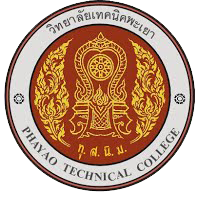 แบบฟอร์มรายงานผลการประเมินคุณภาพภายในระดับงาน(Self Assessment Report : SAR)ประจำปีการศึกษา 2565งานประกันคุณภาพและมาตรฐานการศึกษาฝ่ายแผนงานและความร่วมมือวิทยาลัยเทคนิคพะเยา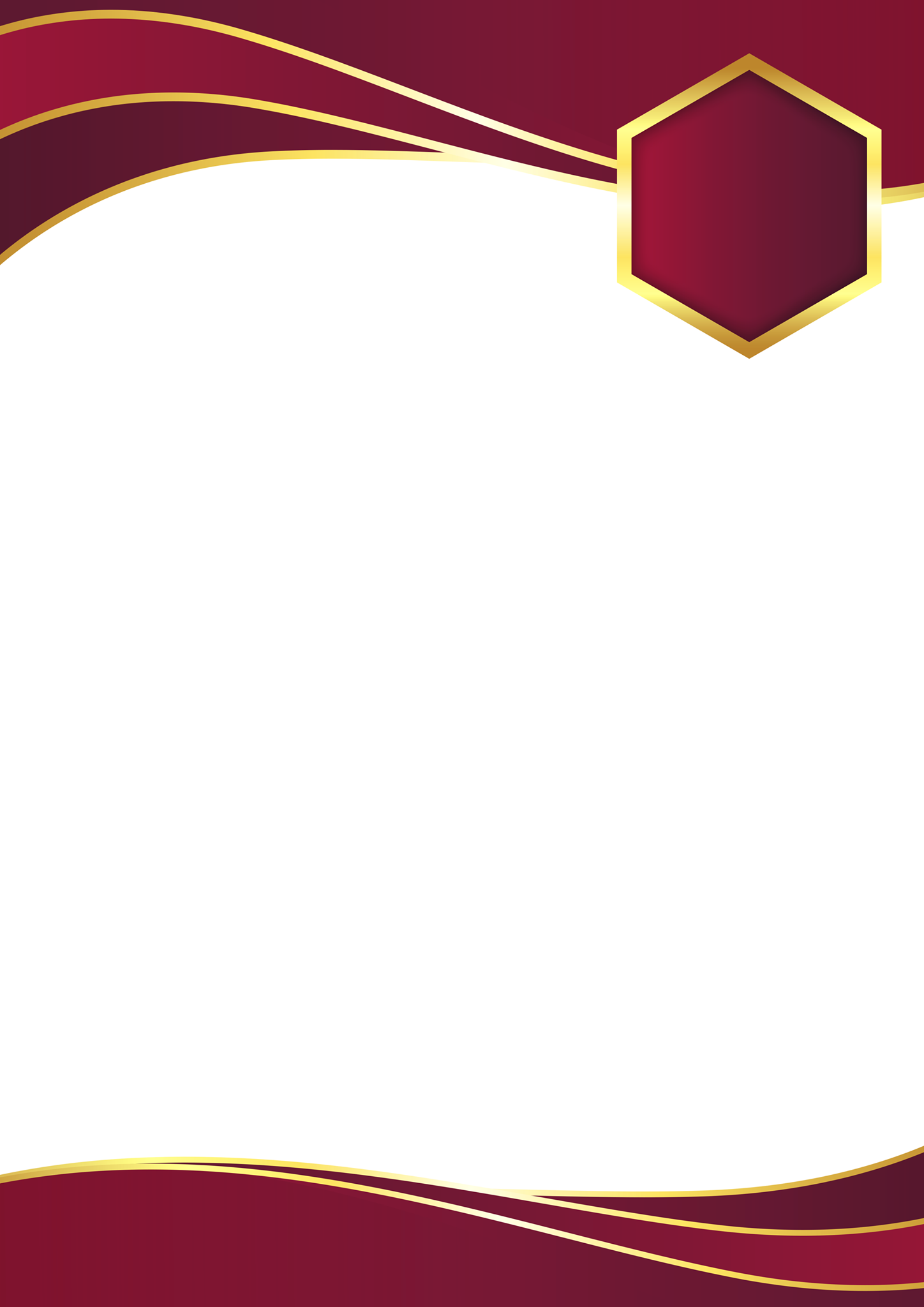 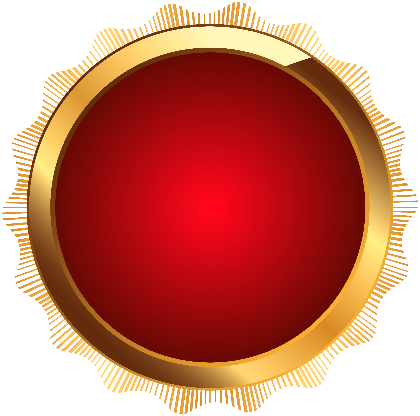 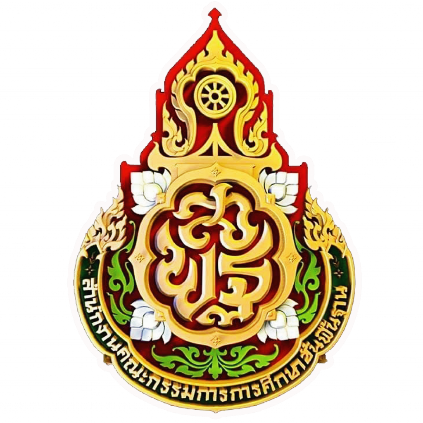 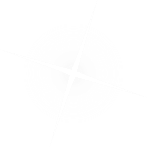 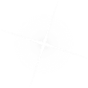 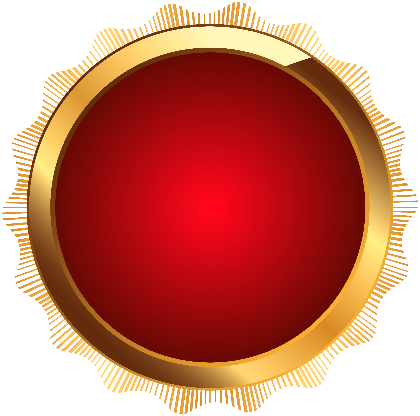 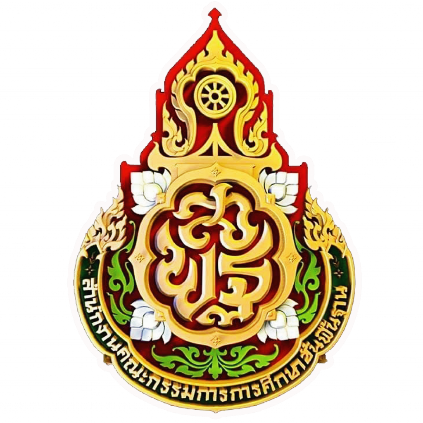 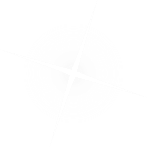 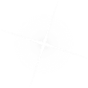 ส่วนที่ 4รายงานการประเมินคุณภาพการศึกษาตามมาตรฐานการศึกษาของวิทยาลัย	วิทยาลัยรายงานการประเมินผลและการติดตามตรวจสอบคุณภาพตามมาตรฐานการศึกษาของสถานศึกษาในแต่ละมาตรฐานและประเด็นการประเมิน ดังนี้ มาตรฐานที่ 1 คุณลักษณะของผู้สำเร็จการศึกษาอาชีวศึกษาที่พึงประสงค์	การจัดการอาชีวศึกษา เป็นการจัดการศึกษาเพื่อพัฒนาผู้สำเร็จการศึกษาอาชีวศึกษาให้มีความรู้     มีทักษะและการประยุกต์ใช้เป็นไปตามมาตรฐานคุณวุฒิอาชีวศึกษาแต่ละระดับการศึกษา และมีคุณธรรม จริยธรรม และคุณลักษณะที่พึงประสงค์ ประกอบด้วย 3 ประเด็นการประเมิน ดังนี้	ประเด็นการประเมินที่ 1 ด้านความรู้ ผู้สำเร็จการศึกษาอาชีวศึกษามีความรู้เกี่ยวกับข้อเท็จจริง ตามหลักการ ทฤษฎี และแนวปฏิบัติต่าง ๆ ที่เกี่ยวข้องกับสาขาวิชาที่เรียน หรือทำงาน โดยเน้นความรู้เชิงทฤษฎี และหรือข้อเท็จจริง เป็นไปตามมาตรฐานคุณวุฒิอาชีวศึกษาแต่ละระดับการศึกษา ดังนี้		1.1 ผลการประเมินมาตรฐานวิชาชีพ		คำอธิบาย		จำนวนผู้เรียนในระดับประกาศนียบัตรวิชาชีพ (ปวช.) ชั้นปีที่ 3 และผู้เรียนในระดับประกาศนียบัตรวิชาชีพชั้นสูง (ปวส.) ชั้นปีที่ 2 ที่ผ่านการประเมินมาตรฐานวิชาชีพในครั้งแรกตามระเบียบกระทรวงศึกษาธิการ ว่าด้วยการประเมินผลการเรียนผลการเรียนตามหลักสูตร เทียบร้อยละกับจำนวนผู้เรียนที่ลงทะเบียนเรียนครบทุกรายวิชาตามโครงสร้างหลักสูตร จำแนกตามระดับ ประเภทวิชา สาขาวิชา สาขางานและภาพรวมของสถานศึกษา โดยมีเกณฑ์การประเมิน ดังนี้		ระดับ ปวช. 		- ด้านความรู้ต้องได้คะแนนไม่ต่ำกว่าร้อยละ 60 ของคะแนนเต็ม		- ด้านทักษะและการประยุกต์ใช้ต้องได้คะแนนไม่ต่ำกว่าร้อยละ 80 ของคะแนนเต็ม		- ผู้เรียนต้องได้คะแนนผ่านเกณฑ์ประเมินทั้ง 2 ด้าน จึงคิดเป็นผู้ผ่านการประเมินมาตรฐานวิชาชีพ		ระดับ ปวส.		- ด้านความรู้ต้องได้คะแนนไม่ต่ำกว่าร้อยละ 70 ของคะแนนเต็ม		- ด้านทักษะและการประยุกต์ใช้ต้องได้คะแนนไม่ต่ำกว่าร้อยละ 80 ของคะแนนเต็ม		- ผู้เรียนต้องได้คะแนนผ่านเกณฑ์ประเมินทั้ง 2 ด้าน จึงคิดเป็นผู้ผ่านการประเมินมาตรฐานวิชาชีพ		การประเมิน		ร้อยละของผู้เรียนที่ผ่านการประเมินมาตรฐานวิชาชีพในครั้งแรกเทียบกับผู้เรียนที่ลงทะเบียนเรียนครบทุกรายวิชาตามโครงสร้างหลักสูตร โดยพิจารณาในภาพรวมของสถานศึกษา		ผลสัมฤทธิ์		จำนวนผู้เรียนในระดับประกาศนียบัตรวิชาชีพ (ปวช.) ชั้นปีที่ 3 และผู้เรียนในระดับประกาศนียบัตรวิชาชีพชั้นสูง (ปวส.) ชั้นปีที่ 2 ที่ผ่านการประเมินมาตรฐานวิชาชีพในครั้งแรกตามระเบียบกระทรวงศึกษาธิการ ว่าด้วยการประเมินผลการเรียนตามหลักสูตร เทียบร้อยละกับจำนวนผู้เรียนที่ลงทะเบียนเรียนครบทุกรายวิชาตามโครงสร้างหลักสูตร จำแนกตามระดับ ประเภทวิชา สาขาวิชา สาขางานและภาพรวมของวิทยาลัย โดยมีเกณฑ์การประเมิน ดังนี้		วิทยาลัย มีผู้สำเร็จการศึกษาที่ผ่านเกณฑ์การประเมินมาตรฐานวิชาชีพ ระดับ ปวช. 3 และ ระดับ ปวส. 2 ร้อยละ ...................รายละเอียดดังตารางตารางแสดงจำนวนนักเรียนที่เข้ารับการประเมินมาตรฐานวิชาชีพระดับชั้น ปวช. 3หลักสูตรประกาศนียบัตรวิชาชีพ (ปวช.) ประจำปีการศึกษา 2565ตารางแสดงจำนวนนักเรียนที่เข้ารับการประเมินมาตรฐานวิชาชีพระดับชั้น ปวส. 2หลักสูตรประกาศนียบัตรวิชาชีพชั้นสูง (ปวส.) ประจำปีการศึกษา 2565ร้อยละของผู้สำเร็จการศึกษาที่ผ่านการประเมินมาตรฐานวิชาชีพ ระดับชั้น ปวช. 3 และ ปวส. 2ประจำปีการศึกษา 2565ข้อมูลการประเมินมาตรฐานวิชาชีพและการทดสอบทางการศึกษาระดับชาติด้านอาชีวศึกษาประจำปีการศึกษา 2565 		การคำนวณร้อยละ	=  x 100ร้อยละ	=	 x 100	=   ……………………		ผลสะท้อน		1. ร้อยละของผู้เรียนที่ผ่านการประเมินมาตรฐานวิชาชีพในครั้งแรกกับ…………		2. ผู้สำเร็จการศึกษา ระดับประกาศนียบัตรวิชาชีพ (ปวช.3) จำนวน…………. คน คิดเป็นร้อยละ………..จากจำนวนแรกเข้า………… คน								3. ผู้สำเร็จการศึกษา ระดับประกาศนียบัตรวิชาชีพชั้นสูง (ปวส.2) จำนวน………… คนคิดเป็นร้อยละ …………. จากจำนวนแรกเข้า ………..คน								4. ผู้สำเร็จการศึกษา ประจำปีการศึกษา 2565 มีจำนวนทั้งสิ้น……….. คน คิดเป็นร้อยละ ........... จากจำนวนนักเรียนแรกเข้าทั้ง 2 ระดับ จำนวน.............คน	การตรวจสอบข้อมูล		เกณฑ์การประเมิน		นำผลการคำนวณมาเทียบกับเกณฑ์การประเมิน ดังนี้ 		สรุประดับคุณภาพตามข้อ 1.1 ผลการประเมินมาตรฐานวิชาชีพ			ยอดเยี่ยม		ดีเลิศ			ดี	ปานกลาง		กำลังพัฒนา		จุดเด่น		จุดที่ควรพัฒนา		ข้อเสนอแนะเพื่อการพัฒนา		1.2 ผลการทดสอบทางการศึกษาระดับชาติด้านอาชีวศึกษา (V-NET)		คำอธิบาย		จำนวนผู้เรียนในระดับประกาศนียบัตรวิชาชีพ (ปวช.) ชั้นปีที่ 3 และผู้เรียนในระดับประกาศนียบัตรวิชาชีพชั้นสูง (ปวส.) ชั้นปีที่ 2 ที่ได้คะแนนตั้งแต่คะแนนเฉลี่ยระดับชาติขึ้นไป จากการทดสอบทางการศึกษาระดับชาติด้านอาชีวศึกษา (V-NET) จากสถาบันทดสอบทางการศึกษาแห่งชาติ (องค์การมหาชน) เทียบร้อยละกับจำนวนผู้เรียนที่ลงทะเบียนเรียนครบทุกรายวิชาตามโครงสร้างหลักสูตร จำแนกตามระดับ ประเภทวิชา สาขาวิชา สาขางาน และภาพรวมของสถานศึกษา		การประเมิน		ร้อยละของผู้เรียนที่มีคะแนนเฉลี่ยจากการทดสอบทางการศึกษาระดับชาติด้านอาชีวศึกษา (V-NET) ตั้งแต่คะแนนเฉลี่ยระดับชาติขึ้นไปเทียบกับผู้เรียนที่ลงทะเบียนเรียนครบทุกรายวิชาตามโครงสร้างหลักสูตร โดยพิจารณาในภาพรวมของสถานศึกษา		ผลสัมฤทธิ์	วิทยาลัย  มีจำนวนนักเรียน นักศึกษา ผ่านการทดสอบทางการศึกษาด้านอาชีวศึกษา   (V-NET) ระดับปวช.3 และปวส.2 ร้อยละ ............... มีรายละเอียดดังนี้สรุปผลการทดสอบทางการศึกษาระดับชาติ ด้านอาชีวศึกษา (V-NET)ระดับชั้นประกาศนียบัตรวิชาชีพ (ปวช.3) ปีการศึกษา 2565สรุปผลการทดสอบทางการศึกษาระดับชาติ ด้านอาชีวศึกษา (V-NET)ระดับชั้นประกาศนียบัตรวิชาชีพชั้นสูง (ปวส.2) ปีการศึกษา 2565ร้อยละของผู้สำเร็จการศึกษาที่ผ่านการทดสอบทางการศึกษาระดับชาติ ด้านอาชีวศึกษา (V-Net) ระดับชั้น ปวช.3 และปวส.2ประจำปีการศึกษา 2565		การคำนวณ	ร้อยละ	=  x 100	ร้อยละ	=	 	x 100	= ........................ผลสะท้อน1. รายงานผลการทดสอบระดับชาติ ด้านอาชีวศึกษา (V-NET) จากสถาบันการทดสอบทางการศึกษาแห่งชาติ (องค์การมหาชน) ระดับ ประกาศนียบัตรวิชาชีพ (ปวช.3) ปีการศึกษา 2565 ฉบับที่ 2 ค่าสถิติสำหรับสถานศึกษาแยกตามองค์ประกอบ 2. ค่าสถิติจำแนกตามระดับ (คะแนนเฉลี่ย)3. รายงานผลการทดสอบระดับชาติ ด้านอาชีวศึกษา (V-NET) จากสถาบันการทดสอบทางการศึกษาแห่งชาติ (องค์การมหาชน) ระดับ ประกาศนียบัตรวิชาชีพชั้นสูง (ปวส.2) ปีการศึกษา 2565 ฉบับที่ 2 ค่าสถิติสำหรับสถานศึกษาแยกตามองค์ประกอบ 4. ค่าสถิติจำแนกตามระดับ (คะแนนเฉลี่ย)การตรวจสอบข้อมูลเกณฑ์การประเมิน		นำผลการคำนวณมาเทียบกับเกณฑ์การประเมิน ดังนี้ สรุประดับคุณภาพตามข้อ 1.2 ผลการทดสอบทางการศึกษาระดับชาติด้านอาชีวศึกษา  (V-NET)			ยอดเยี่ยม		ดีเลิศ			ดี	ปานกลาง		กำลังพัฒนา	จุดเด่น		จุดที่ควรพัฒนา		ข้อเสนอแนะเพื่อการพัฒนา	ประเด็นการประเมินที่ 2 ด้านทักษะและการประยุกต์ใช้ ผู้สำเร็จการศึกษาอาชีวศึกษามีทักษะที่จำเป็นในศตวรรษที่ 21 ทักษะวิชาชีพ และทักษะชีวิตเป็นไปตามมาตรฐานคุณวุฒิอาชีวศึกษาแต่ละระดับการศึกษา สามารถประยุกต์ใช้ในการปฏิบัติงาน และการดำรงชีวิตอยู่ร่วมกับผู้อื่นได้อย่างมีความสุขตามปรัชญาของเศรษฐกิจพอเพียงและมีสุขภาวะที่ดี ดังนี้		2.1 ผู้เรียนมีสมรรถนะในการเป็นผู้ประกอบการหรือการประกอบอาชีพอิสระ		คำอธิบาย		สถานศึกษามีการส่งเสริม สนับสนุนและพัฒนาผู้เรียนให้มีสมรรถนะในการเป็นผู้ประกอบการหรือการประกอบอาชีพอิสระ สามารถประสบความสำเร็จสู่การเป็นผู้ประกอบการหรือการประกอบอาชีพอิสระ หรือสถานศึกษามีการส่งเสริม สนับสนุนกิจกรรมตามแนวทางการพัฒนาผู้ประกอบการและการประกอบอาชีพอิสระของศูนย์บ่มเพาะผู้ประกอบการอาชีวศึกษา ปรากฏผลการประเมินศูนย์บ่มเพาะผู้ประกอบการอาชีวศึกษา ตามเกณฑ์การประเมินที่สำนักงานคณะกรรมการการอาชีวศึกษากำหนด ในระดับสถานศึกษา ระดับจังหวัด ระดับภาค และระดับชาติ		การประเมิน		ร้อยละของผู้เรียนที่ประสบความสำเร็จสู่การเป็นผู้ประกอบการหรือการประกอบอาชีพอิสระ เทียบกับจำนวนผู้เรียนกลุ่มเป้าหมายที่ผ่านการพัฒนาการเป็นผู้ประกอบการหรือการประกอบอาชีพอิสระ หรือมีผลการประเมินศูนย์บ่มเพาะผู้ประกอบการอาชีวศึกษา ตามเกณฑ์การประเมินที่สำนักงานคณะกรรมการการอาชีวศึกษากำหนด		ผลสัมฤทธิ์		วิทยาลัย ส่งเสริม สนับสนุนและพัฒนาผู้เรียนกลุ่มเป้าหมายให้มีสมรรถนะในการเป็นผู้ประกอบการหรือการประกอบอาชีพอิสระ ผ่านโครงการส่งเสริมการประกอบอาชีพอิสระในกลุ่มผู้เรียนอาชีวศึกษา โดยมีจำนวนผู้เรียนกลุ่มเป้าหมายแยกตามวิทยาลัย/สาขางาน ดังนี้ตารางแสดงจำนวนนักเรียน นักศึกษา ที่เข้ารับการอบรมตามโครงการส่งเสริมการประกอบอาชีพอิสระในกลุ่มผู้เรียนอาชีวศึกษาสรุปผลตารางแสดงจำนวนนักเรียน  นักศึกษาที่เข้ารับการอบรมและผ่านการอบรมตามโครงการส่งเสริมการประกอบอาชีพอิสระในกลุ่มผู้เรียนอาชีวศึกษาของงานศูนย์บ่มเพาะผู้ประกอบการอาชีวศึกษา  วิทยาลัยเทคนิคพะเยา เพื่อให้นักเรียน นักศึกษา  มีความรู้ความเข้าใจ เกิดทักษะในการเป็นผู้ประกอบการ  โดยมีนักเรียน นักศึกษา ที่ผ่านการอบรมเรียงลำดับจากมากไปหาน้อย ดังนี้ สาขางาน...............เข้าร่วมการอบรมจำนวน............ คน  คิดเป็นร้อยละ.............		วิทยาลัย ส่งเสริมให้ผู้เรียนประกอบอาชีพอิสระและประสบความสำเร็จสู่การเป็นผู้ประกอบการตามโครงการส่งเสริมการประกอบอาชีพอิสระในกลุ่มผู้เรียนอาชีวศึกษาจากโครงการหารายได้ระหว่างเรียน ผู้เรียนดำเนินการตามแผนธุรกิจที่ผ่านการอบรม ประสบความสำเร็จสู่การเป็นผู้ประกอบการสามารถดำเนินธุรกิจและมีรายได้ระหว่างเรียน แยกตามวิทยาลัย/สาขางาน ดังนี้ ตารางแสดงจำนวนนักเรียน  นักศึกษา  ที่เข้าร่วมดำเนินการตามแผนธุรกิจที่ผ่านการอบรมและไม่ผ่านการอบรม ตามโครงการส่งเสริมการประกอบอาชีพอิสระในกลุ่มผู้เรียนอาชีวศึกษา  ปีการศึกษา 2565สรุปผลนักเรียน  นักศึกษา  ที่เข้าร่วมดำเนินการตามแผนธุรกิจของโครงการส่งเสริมการประกอบอาชีพอิสระในกลุ่มผู้เรียนอาชีวศึกษา  ที่ผ่านการอบรมและไม่ผ่านการอบรม  เนื่องจาก  นักเรียน  นักศึกษา  ที่ผ่านการอบรมจะเป็นแกนนำและเชิญชวนเพื่อนเข้ากลุ่มการเป็นผู้ประกอบการและจัดตั้งกลุ่มธุรกิจเพื่อดำเนินการตามแผนธุรกิจ  ดังนี้  สาขางาน...............จำนวน........... คน  คิดเป็น   ร้อยละ ........... ตารางแสดงจำนวนนักเรียน  นักศึกษา  ที่เข้าร่วมดำเนินการตามแผนธุรกิจที่ผ่านการอบรมตามโครงการส่งเสริมการประกอบอาชีพอิสระในกลุ่มผู้เรียนอาชีวศึกษาปีการศึกษา 2565สรุปผลนักเรียน  นักศึกษา  ที่เข้าร่วมดำเนินการตามโครงการส่งเสริมการประกอบอาชีพอิสระในกลุ่มผู้เรียนอาชีวศึกษา  ที่ผ่านการอบรมและผ่านการคัดเลือกการเขียนแผนธุรกิจ  จากคณะกรรมการทั้งภายในและภายนอกสถานศึกษา  และดำเนินการเป็นผู้ประกอบการตามแผนธุรกิจในสถานศึกษา ดังนี้  สาขางาน..........จำนวน............. คน  คิดเป็นร้อยละ.............ตารางเปรียบเทียบจำนวนนักเรียน  นักศึกษา  ที่เข้าร่วมดำเนินการตามแผนธุรกิจที่ผ่านการอบรม      และไม่ผ่านการอบรม  ตามโครงการส่งเสริมการประกอบอาชีพอิสระในกลุ่มผู้เรียนอาชีวศึกษาปีการศึกษา 2565  สรุปผล เปรียบเทียบจำนวนนักเรียนนักศึกษา  ที่เข้าร่วมดำเนินการตามโครงการส่งเสริมการประกอบอาชีพอิสระในกลุ่มผู้เรียนอาชีวศึกษา  ที่ผ่านการอบรมและไม่ผ่านอบรม  การเขียนแผนธุรกิจ  เนื่องจากผู้เรียนที่ผ่านการอบรมบางส่วนยังไม่พร้อมที่จะเป็นผู้ประกอบการ  จึงทำให้การจัดตั้งกลุ่มแผนธุรกิจมีสมาชิกไม่เพียงพอ  ดังนั้นกลุ่มผู้เรียนที่ผ่านการอบรมและมีความสนใจในการเป็นผู้ประกอบการจึงมีการเชิญชวนกลุ่มผู้เรียนที่มีความสนใจแต่ไม่ได้เข้ารับการอบรม  มาเข้าร่วมกลุ่มแผนธุรกิจของตนในการเป็นผู้ประกอบการหน้าใหม่  และดำเนินกิจการเป็นผู้ประกอบการตามแผนธุรกิจในสถานศึกษา  ปรากฏดังตาราง  		การคำนวณ	ร้อยละ	=	 x 100จำนวนผู้เรียนที่ประสบความสำเร็จสู่การเป็นผู้ประกอบการหรือการประกอบอาชีพอิสระ  จำนวน …………  คนจำนวนผู้เรียนกลุ่มเป้าหมายที่ผ่านการพัฒนาการเป็นผู้ประกอบการหรือการประกอบอาชีพอิสระ  จำนวน …… คนแทนค่า    ร้อยละ  =	 x 100  = ………………..		สรุปผล  		จำนวนนักเรียน  นักศึกษาที่เป็นกลุ่มเป้าหมายที่ผ่านการพัฒนาการเป็นผู้ประกอบการหรือการประกอบอาชีพอิสระ  คิดเป็นร้อยละ  .....................ผลการประเมินศูนย์บ่มเพาะผู้ประกอบการอาชีวศึกษาวิทยาลัย	เทคนิคพะเยา มีผลการดำเนินงานของศูนย์บ่มเพาะผู้ประกอบการอาชีวศึกษาเป็นไปอย่างมีประสิทธิภาพและสัมฤทธิ์ผลในการส่งเสริมการประกอบอาชีพอิสระในกลุ่มผู้เรียนอาชีวศึกษา จึงทำให้มีผลการประเมินศูนย์บ่มเพาะผู้ประกอบการอาชีวศึกษาในระดับชาติ……………………		ผลสะท้อน		ศูนย์บ่มเพาะฯ วิทยาลัยพะเยา มีกระบวนการในการส่งเสริม สนับสนุนและพัฒนาผู้เรียนในการเป็นผู้ประกอบการหรือการประกอบอาชีพอิสระอย่างมีประสิทธิภาพ ทำให้ได้รับการยอมรับจากหน่วยงานภายนอกและเข้ามาศึกษาดูงานศูนย์บ่มเพาะผู้ประกอบการอาชีวศึกษา ด้านการพัฒนาผู้เรียน สู่การเป็นผู้ประกอบการ การตรวจสอบข้อมูล		เกณฑ์การประเมิน		นำผลการคำนวณมาเทียบกับเกณฑ์การประเมิน ดังนี้ 		สรุประดับคุณภาพตามข้อ 2.1 ผู้เรียนมีสมรรถนะในการเป็นผู้ประกอบการหรือการประกอบอาชีพอิสระ				ยอดเยี่ยม		ดีเลิศ			ดี	ปานกลาง		กำลังพัฒนา	จุดเด่น		จุดที่ควรพัฒนา		ข้อเสนอแนะเพื่อการพัฒนา(ถ้าวิทยาลัยไม่ได้ดำเนินการ ไม่ต้องรายงาน)		2.2 ผลการแข่งขันทักษะวิชาชีพ		คำอธิบาย		สถานศึกษามีการส่งเสริม สนับสนุนให้ผู้เรียนได้รับการพัฒนาสมรรถนะวิชาชีพ ปรากฏผลจากการเข้าร่วมการประกวด แข่งขันทางด้านทักษะวิชาชีพ ตามที่สำนักงานคณะกรรมการการอาชีวศึกษากำหนดหรือหน่วยงานอื่น ๆ ทั้งในระดับจังหวัด ระดับภาค ระดับชาติ หรือระดับนานาชาติ		การประเมิน		1. สถานศึกษามีการส่งเสริม สนับสนุนให้มีการประกวด แข่งขันทักษะวิชาชีพในระดับสถานศึกษา		2. ผู้เรียนได้รับรางวัลจากการประกวด แข่งขันทักษะวิชาชีพใน ระดับจังหวัด		3. ผู้เรียนได้รับรางวัลจากการประกวด แข่งขันทักษะวิชาชีพใน ระดับภาค		4. ผู้เรียนได้รับรางวัลจากการประกวด แข่งขันทักษะวิชาชีพใน ระดับชาติ		5. ผู้เรียนได้รับรางวัลจากการประกวด แข่งขันทักษะวิชาชีพใน ระดับนานาชาติ		หมายเหตุ		1. รางวัล หมายถึง รางวัลชนะเลิศ รองชนะเลิศ หรือคุณภาพมาตรฐานระดับเหรียญเงิน เหรียญทองแดง หรือรางวัลอื่น ๆ ไม่นับรางวัลชมเชย		2. การแข่งขันระดับนานาชาติ หมายถึง การจัดกิจกรรมประกวด แข่งขันของหน่วยงานหรือองค์กรในระดับชาติของประเทศใดประเทศหนึ่ง ไม่นับรวมการจัดกิจกรรมประกวด แข่งขันของสถานศึกษาที่จัดขึ้นเองโดยร่วมกับต่างประเทศ หรือเข้าร่วมกับสถานศึกษาในต่างประเทศ		ผลสัมฤทธิ์1. วิทยาลัย มีการส่งเสริมสนับสนุนให้มีการประกวด แข่งขันทักษะวิชาชีพในระดับสถานศึกษา โดยมีคำสั่งวิทยาลัย มีการประชุม กำหนดการ ตารางการแข่งขัน โดยมีรายการแข่งขันทักษะ ดังต่อไปนี้ปีการศึกษา 2565 วิทยาลัย ส่งเสริมสนับสนุนให้มีการประกวดแข่งขันทักษะวิชาชีพในระดับสถานศึกษา จำนวน..................... รายการแข่งขัน มีนักเรียน นักศึกษาเข้าร่วมกิจกรรมทั้งหมดจำนวน ........... คน คิดเป็นร้อยละ.................... 2. วิทยาลัย มีผู้เรียนได้รับรางวัลจากการแข่งขันทักษะวิชาชีพ  ระดับจังหวัด จำนวน ........คน โดยมีผลการแข่งขันทักษะวิชาชีพ........... รายการ ได้รับรางวัลชนะเลิศจำนวน........... รายการ รางวัลรองชนะเลิศอันดับ 1 จำนวน............ รายการ และรางวัลรองชนะเลิศอันดับ 2 จำนวน......... รายการ 3. วิทยาลัย มีผู้เรียนได้รับรางวัลจากการแข่งขันทักษะวิชาชีพ  ระดับภาค จำนวน……..คน โดยมีผลการแข่งขันทักษะวิชาชีพ……… รายการ ได้รับรางวัลชนะเลิศจำนวน……… รายการ รางวัลรองชนะเลิศอันดับ 1 จำนวน............ รายการ และรางวัลรองชนะเลิศอันดับ 2 จำนวน............ รายการ 4. วิทยาลัย มีผู้เรียนได้รับรางวัลจากการแข่งขันทักษะวิชาชีพ  ระดับชาติ จำนวน……..คน โดยมีผลการแข่งขันทักษะวิชาชีพ……… รายการ ได้รับรางวัลชนะเลิศจำนวน……… รายการ รางวัล         รองชนะเลิศอันดับ 1 จำนวน............ รายการ และรางวัลรองชนะเลิศอันดับ 2 จำนวน............ รายการ5. ผู้เรียนได้รับรางวัลจากการประกวด แข่งขันทักษะวิชาชีพใน ระดับนานาชาติ ดังต่อไปนี้...............................................................................................................................................................................................................................................................................................................................................................................................................................................................................................................................ผลสะท้อนนักเรียน นักศึกษา สามารถนำทักษะวิชาชีพของตนเอง เข้าร่วมประกวด แข่งขันตามที่สำนักงานคณะกรรมการการอาชีวศึกษากำหนด และหน่วยงานภายนอก ทั้งในระดับจังหวัด ภาค ชาติ โดยนักเรียน นักศึกษาวิทยาลัยเทคนิคพะเยาได้เข้าร่วมประกวด แข่งขัน มีร้อยละการเข้าร่วมเพิ่มขึ้นในทุก ๆ ปี ดังตาราง การตรวจสอบข้อมูลเกณฑ์การประเมิน		นำผลการประเมินมาเทียบกับเกณฑ์การประเมิน ดังนี้ 		สรุประดับคุณภาพตามข้อ 2.2 ผลการแข่งขันทักษะวิชาชีพ	ยอดเยี่ยม		ดีเลิศ			ดี	ปานกลาง		กำลังพัฒนา		จุดเด่นจุดที่ควรพัฒนา		ข้อเสนอแนะเพื่อการพัฒนา	ประเด็นการประเมินที่ 3 ด้านคุณธรรม จริยธรรม และคุณลักษณะที่พึงประสงค์ ผู้สำเร็จการศึกษาอาชีวศึกษามีคุณธรรม จริยธรรม จรรยาบรรณวิชาชีพ เจตคติและกิจนิสัยที่ดี ภูมิใจและรักษาเอกลักษณ์ของชาติไทย เคารพกฎหมาย เคารพสิทธิของผู้อื่น มีความรับผิดชอบตามบทบาทหน้าที่ของตนเองตามระบอบประชาธิปไตยอันมีพระมหากษัตริย์ทรงเป็นประมุข มีจิตสาธารณะ และมีจิตสำนึกรักษ์สิ่งแวดล้อม ดังนี้		3.1 การดูแลและแนะแนวผู้เรียน		คำอธิบาย		วิทยาลัยมีการพัฒนาระบบดูแลช่วยเหลือและแนะแนวผู้เรียนให้สามารถสำเร็จการศึกษา ตามระยะเวลาที่หลักสูตรกำหนดและลดปัญหาการออกกลางคัน จำแนกตามระดับ ประเภทวิชา สาขาวิชา สาขางานและภาพรวมของสถานศึกษา		การประเมิน		ร้อยละของผู้สำเร็จการศึกษาหลักสูตรประกาศนียบัตรวิชาชีพ (ปวช.) และหลักสูตรประกาศนียบัตรวิชาชีพชั้นสูง (ปวส.) ทั้งหมดเทียบกับจำนวนผู้เรียนหลักสูตรประกาศนียบัตรวิชาชีพ (ปวช.) และหลักสูตรประกาศนียบัตรวิชาชีพชั้นสูง (ปวส.) แรกเข้าของรุ่นที่สำเร็จการศึกษา โดยพิจารณาในภาพรวมของสถานศึกษา	ผลสัมฤทธิ์		เมื่อรวบรวมข้อมูลของผู้สำเร็จการศึกษาจากจำนวนผู้เรียนแรกเข้าของรุ่นตามหลักสูตรประกาศนียบัตรวิชาชีพ (ปวช.)  และหลักสูตรประกาศนียบัตรวิชาชีพชั้นสูง (ปวส.)  ทุกสาขาวิชา  และนำมาหาค่าร้อยละตามเกณฑ์การประเมิน  ผลปรากฏว่ามีผู้สำเร็จการศึกษาตามหลักสูตรดังนี้- ระดับประกาศนียบัตรวิชาชีพ (ปวช.) จำนวน............... คน  คิดเป็นร้อยละ...........- ระดับประกาศนียบัตรวิชาชีพชั้นสูง (ปวส.) จำนวน...........คน   คิดเป็นร้อยละ.............- ระดับประกาศนียบัตรวิชาชีพ (ปวช.) ปรับปรุง จำนวน......... คน  คิดเป็นร้อยละ...........- ระดับประกาศนียบัตรวิชาชีพชั้นสูง (ปวส.) ปรับปรุง จำนวน........ คน  คิดเป็นร้อยละ ..............   	รวมผู้สำเร็จการศึกษาทั้งสิ้น จำนวน...........คน จากผู้เรียนแรกเข้าของรุ่นทั้งหมด  จำนวน......... คน คิดเป็นร้อยละ............ของผู้เรียนทั้งหมด  ซึ่งผลการประเมินอยู่ในเกณฑ์........... รายละเอียดดังตารางตารางแสดงผู้สำเร็จการศึกษา  ระดับประกาศนียบัตรวิชาชีพ  (ปวช.)ปีการศึกษา  2565  แรกเข้าของรุ่น  ปีการศึกษา  2563 (รวมนักเรียนภาคฤดูร้อน)(จำแนกตามประเภทวิชา  สาขาวิชา  สาขางาน)ตารางแสดงผู้สำเร็จการศึกษา  ระดับประกาศนียบัตรวิชาชีพชั้นสูง  (ปวส.)ปีการศึกษา  2565  แรกเข้าของรุ่น  ปีการศึกษา  2564  (รวมนักศึกษาภาคฤดูร้อน)  (จำแนกตามประเภทวิชา  สาขาวิชา  สาขางาน)ตารางแสดงจำนวนผู้สำเร็จการศึกษาแรกเข้าของรุ่น ปีการศึกษา  2565ระดับ ปวช./ปวส.ตารางแสดงจำนวนนักเรียนปรับปรุง  สำเร็จการศึกษา ปีการศึกษา  2565ระดับ ปวช./ปวส.ตารางแสดงจำนวนผู้สำเร็จการศึกษา  ปีการศึกษา  2565ระดับ ปวช./ปวส. รวมนักเรียน  นักศึกษาปรับปรุง (ภาพรวมของสถานศึกษา)ตารางแสดงจำนวนผู้เรียนออกกลางคัน  ระดับปวช. วิทยาลัย......................ปีการศึกษา  2565ตารางแสดงจำนวนผู้เรียนออกกลางคัน  ระดับปวส. วิทยาลัย.......................  ปีการศึกษา  2565ตารางแสดงจำนวนผู้เรียนออกกลางคัน  ปวช./ปวส.  ภาพรวมของวิทยาลัยปีการศึกษา  2565หมายเหตุ  	จำนวนผู้ออกกลางคันหรือผู้ที่พ้นสภาพการเป็นนักเรียน  นักศึกษาด้วยสาเหตุดังนี้		1. ไม่ลงทะเบียนเรียน		2. ขาดเรียนติดต่อกันเกินกว่า  15  วัน		3. เกรดสะสมต่ำกว่าเกณฑ์การวัดผลประเมินผล		4. ขาดพื้นความรู้หรือคุณสมบัติของผู้เข้าเรียน		5. ยื่นคำร้องลาออกด้วยเหตุผลดังนี้			- รักษาสุขภาพ			- ประกอบอาชีพช่วยเหลือครอบครัว			- ย้ายที่อยู่ตามผู้ปกครอง			- ศึกษาต่อที่อื่นตารางสรุปผู้สำเร็จการศึกษาตามหลักสูตร  ปีการศึกษา  2565ระดับประกาศนียบัตรวิชาชีพ (ปวช.)  แรกเข้าของรุ่น  ปีการศึกษา  2563ตารางสรุปผู้สำเร็จการศึกษาตามหลักสูตร  ปีการศึกษา  2565ระดับประกาศนียบัตรวิชาชีพชั้นสูง (ปวส.)  แรกเข้าของรุ่น  ปีการศึกษา  2564หมายเหตุ	 นักเรียน นักศึกษาไม่สำเร็จการศึกษาเนื่องจากสาเหตุดังนี้		1. มีผลการเรียนที่ยังไม่ผ่านในบางรายวิชาหรือยังเรียนไม่ครบตามโครงสร้างหลักสูตร  		2. มีผลการเรียนต่ำกว่าเกณฑ์การสำเร็จการศึกษา  		3. พ้นสภาพระหว่างปีการศึกษา		ผลสะท้อน		1. ผู้ปกครองนักเรียนนักศึกษา มีความพึงพอใจต่อการจัดระบบดูแลผู้เรียนในภาคการประชุมผู้ปกครองภาคเรียนที่ 1/2565 ภาพรวมอยู่ในระดับมาก ค่าเฉลี่ยเท่ากับ..........................		2. ผู้ปกครองนักเรียนนักศึกษา มีความพึงพอใจต่อการจัดระบบดูแลผู้เรียนในภาคการประชุมผู้ปกครองภาคเรียนที่ 2/2565 ภาพรวมอยู่ในระดับมาก ค่าเฉลี่ยเท่ากับ ..............................		การคำนวณ	ร้อยละ	=	 x 100การตรวจสอบข้อมูล		เกณฑ์การประเมิน		นำผลการคำนวณมาเทียบกับเกณฑ์การประเมิน ดังนี้ 		สรุประดับคุณภาพตามข้อ 3.1 การดูแลและแนะแนวผู้เรียน	ยอดเยี่ยม		ดีเลิศ			ดี	ปานกลาง		กำลังพัฒนา		จุดเด่น		จุดที่ควรพัฒนา		ข้อเสนอแนะเพื่อการพัฒนา		3.2 ผู้เรียนมีคุณลักษณะที่พึงประสงค์		คำอธิบาย		ผู้เรียนมีคุณธรรม จริยธรรม และค่านิยมที่พึงประสงค์ หมายถึง ผู้เรียนเป็นคนดี แสดงออกทั้งด้านจิตใจและพฤติกรรม โดยเฉพาะความรับผิดชอบ ความซื่อสัตย์ และการเสียสละเพื่อส่วนรวม มีความเป็นประชาธิปไตย ทำงานร่วมกับผู้อื่นได้อย่างเป็นกัลยาณมิตร มีภาวะผู้นำ กล้าแสดงออก ภูมิใจในความเป็นไทย เห็นคุณค่าและร่วมพัฒนาภูมิปัญญาไทย มีจิตสำนึกในการอนุรักษ์ทรัพยากรธรรมชาติและสิ่งแวดล้อม หรือสถานศึกษามีการส่งเสริม สนับสนุนให้ผู้เรียนร่วมกันจัดกิจกรรมเสริมหลักสูตร เพื่อพัฒนาผู้เรียนให้มีคุณลักษณะที่พึงประสงค์ ตามแนวทางการจัดกิจกรรมขององค์การวิชาชีพในอนาคตแห่งประเทศไทย (อวท.) หรือองค์การเกษตรกรในอนาคตแห่งประเทศไทยในพระราชูปถัมภ์สมเด็จพระเทพรัตนราชสุดาฯ สยามบรมราชกุมารี (อกท.) ปรากฏผลการประเมินการจัดกิจกรรมขององค์การฯ ตามที่สำนักงานคณะกรรมการการอาชีวศึกษากำหนด ในระดับจังหวัด ระดับภาค และระดับชาติ		การประเมิน		1. ผู้เรียนน้อยกว่าร้อยละ 60 มีความรับผิดชอบ ซื่อสัตย์ และเสียสละเพื่อส่วนร่วม มีความเป็นประชาธิปไตยทำงานร่วมกับผู้อื่นได้อย่างเป็นกัลยาณมิตร มีภาวะผู้นำ กล้าแสดงออก ภูมิใจในความเป็นไทย เห็นคุณค่าและร่วมพัฒนาภูมิปัญญาไทย มีจิตสำนึกในการอนุรักษ์ทรัพยากรธรรมชาติและสิ่งแวดล้อม หรือมีการจัดกิจกรรมเสริมหลักสูตร เพื่อพัฒนาผู้เรียนให้มีคุณลักษณะที่พึงประสงค์ ตามแนวทางการจัดกิจกรรมขององค์การนักวิชาชีพในอนาคตแห่งประเทศไทย (อวท.) หรือองค์การเกษตรกรในอนาคตแห่งประเทศไทยในพระราชูปถัมภ์สมเด็จพระเทพรัตนราชสุดาฯ สยามบรมราชกุมารี (อกท.)		2. ผู้เรียนร้อยละ 60 – 69.99 มีความรับผิดชอบ ซื่อสัตย์ และเสียสละเพื่อส่วนรวม มีความเป็นประชาธิปไตยทำงานร่วมกับผู้อื่นได้อย่างเป็นกัลยาณมิตร มีภาวะผู้นำ กล้าแสดงออก ภูมิใจในความเป็นไทย เห็นคุณค่าและร่วมพัฒนาภูมิปัญญาไทย มีจิตสำนึกในการอนุรักษ์ทรัพยากรธรรมชาติและสิ่งแวดล้อม หรือมีผลการประเมินกิจกรรมองค์การนักวิชาชีพในอนาคตแห่งประเทศไทย (อวท.) หรือองค์การเกษตรกรในอนาคตแห่งประเทศไทยในพระราชูปถัมภ์สมเด็จพระเทพรัตนราชสุดาฯ สยามบรมราชกุมารี (อกท.) โดยได้รับผลการประเมินในระดับเหรียญทอง เหรียญเงิน หรือเหรียญทองแดง ในระดับจังหวัด		3. ผู้เรียนร้อยละ 70 – 79.99 มีความรับผิดชอบ ซื่อสัตย์ และเสียสละเพื่อส่วนรวม มีความเป็นประชาธิปไตยทำงานร่วมกับผู้อื่นได้อย่างเป็นกัลยาณมิตร มีภาวะผู้นำ กล้าแสดงออก ภูมิใจในความเป็นไทย เห็นคุณค่าและร่วมพัฒนาภูมิปัญญาไทย มีจิตสำนึกในการอนุรักษ์ทรัพยากรธรรมชาติและสิ่งแวดล้อม หรือมีผลการประเมินกิจกรรมองค์การนักวิชาชีพในอนาคตแห่งประเทศไทย (อวท.) หรือองค์การเกษตรกรในอนาคตแห่งประเทศไทยในพระราชูปถัมภ์สมเด็จพระเทพรัตนราชสุดาฯ สยามบรมราชกุมารี (อกท.) โดยได้รับผลการประเมินเป็นองค์การมาตรฐานดีเด่นระดับกลุ่มจังหวัด		4. ผู้เรียนร้อยละ 80 – 89.99 มีความรับผิดชอบ ซื่อสัตย์ และเสียสละเพื่อส่วนรวม มีความเป็นประชาธิปไตยทำงานร่วมกับผู้อื่นได้อย่างเป็นกัลยาณมิตร มีภาวะผู้นำ กล้าแสดงออก ภูมิใจในความเป็นไทย เห็นคุณค่าและร่วมพัฒนาภูมิปัญญาไทย มีจิตสำนึกในการอนุรักษ์ทรัพยากรธรรมชาติและสิ่งแวดล้อม หรือมีผลการประเมินกิจกรรมองค์การนักวิชาชีพในอนาคตแห่งประเทศไทย (อวท.) หรือองค์การเกษตรกรในอนาคตแห่งประเทศไทยในพระราชูปถัมภ์สมเด็จพระเทพรัตนราชสุดาฯ สยามบรมราชกุมารี (อกท.) โดยได้รับผลการประเมินในระดับเหรียญทอง เหรียญเงิน หรือเหรียญทองแดง ในระดับภาค		5. ผู้เรียนร้อยละ 90 ขึ้นไป มีความรับผิดชอบ ซื่อสัตย์ และเสียสละเพื่อส่วนรวม มีความเป็นประชาธิปไตยทำงานร่วมกับผู้อื่นได้อย่างเป็นกัลยาณมิตร มีภาวะผู้นำ กล้าแสดงออก ภูมิใจในความเป็นไทย เห็นคุณค่าและร่วมพัฒนาภูมิปัญญาไทย มีจิตสำนึกในการอนุรักษ์ทรัพยากรธรรมชาติและสิ่งแวดล้อม หรือมีผลการประเมินกิจกรรมองค์การนักวิชาชีพในอนาคตแห่งประเทศไทย (อวท.) หรือองค์การเกษตรกรในอนาคตแห่งประเทศไทยในพระราชูปถัมภ์สมเด็จพระเทพรัตนราชสุดาฯ สยามบรมราชกุมารี (อกท.) โดยได้รับผลการประเมินเป็นองค์การมาตรฐานดีเด่นระดับภาค หรือองค์การมาตรฐานดีเด่นระดับชาติ		ผลสัมฤทธิ์		1. วิทยาลัย มีผู้เรียนร้อยละ............................มีความรับผิดชอบ ซื่อสัตย์ และเสียสละเพื่อส่วนรวม มีความเป็นประชาธิปไตย ทำงานร่วมกับผู้อื่นได้อย่างเป็นกัลยาณมิตร มีภาวะผู้นำ กล้าแสดงออก ภูมิใจในความเป็นไทย เห็นคุณค่าและร่วมพัฒนาภูมิปัญญาไทย มีจิตสำนึกในการอนุรักษ์ทรัพยากรธรรมชาติและสิ่งแวดล้อม ตารางแสดงจำนวนผู้เรียนทั้งหมดและจำนวนผู้เข้าร่วมกิจกรรมตามประเด็น มีความรับผิดชอบ ซื่อสัตย์ และเสียสละเพื่อส่วนร่วม (1)1. ผู้เรียนร้อยละ.........................มีความรับผิดชอบ ซื่อสัตย์ และเสียสละเพื่อส่วนรวม มีความเป็นประชาธิปไตยทำงานร่วมกับผู้อื่นได้อย่างเป็นกัลยาณมิตร มีภาวะผู้นำ กล้าแสดงออก ภูมิใจในความเป็นไทย เห็นคุณค่าและร่วมพัฒนาภูมิปัญญาไทย มีจิตสำนึกในการอนุรักษ์ทรัพยากรธรรมชาติและสิ่งแวดล้อม 		ผลสะท้อน		1. วิทยาลัยได้รับรางวัล………………………………………...………………………………………………………………………………การตรวจสอบข้อมูลเกณฑ์การประเมิน		นำผลการประเมินมาเทียบกับเกณฑ์การประเมิน ดังนี้ 		สรุประดับคุณภาพตามข้อ 3.2 ผู้เรียนมีคุณลักษณะที่พึงประสงค์			ยอดเยี่ยม		ดีเลิศ			ดี	ปานกลาง		กำลังพัฒนา	จุดเด่น		จุดที่ควรพัฒนา		ข้อเสนอแนะเพื่อการพัฒนา		3.3 การมีงานทำและศึกษาต่อของผู้สำเร็จการศึกษา	คำอธิบาย		ผู้สำเร็จการศึกษาหลักสูตรประกาศนียบัตรวิชาชีพ (ปวช.) และหลักสูตรประกาศนียบัตรวิชาชีพชั้นสูง (ปวส.) ทั้งหมดของปีการศึกษาที่ผ่านมา มีงานทำในหน่วยงานภาครัฐและเอกชน ประกอบอาชีพอิสระหรือศึกษาต่อ โดยไม่นับรวมผู้เรียนเทียบโอนความรู้และประสบการณ์ จำแนกตามระดับ ประเภทวิชา สาขาวิชา สาขางานและภาพรวมของสถานศึกษา		การประเมิน		ร้อยละของผู้สำเร็จการศึกษาหลักสูตรประกาศนียบัตรวิชาชีพ (ปวช.) และหลักสูตรประกาศนียบัตรวิชาชีพชั้นสูง (ปวส.) ในปีการศึกษาที่ผ่านมา มีงานทำในสถานประกอบการ หน่วยงานภาครัฐและเอกชน ประกอบอาชีพอิสระหรือศึกษาต่อเทียบกับผู้สำเร็จการศึกษาระดับ ปวช. และปวส. ทั้งหมดในปีการศึกษาที่ผ่านมา โดยพิจารณาในภาพรวมของสถานศึกษา		ผลสัมฤทธิ์1. แสดงจำนวนผู้สำเร็จการศึกษาจากวิทยาลัย...........................ปีการศึกษา 2564 ที่เข้าศึกษาต่อในสถานศึกษาสาขาที่ผู้สำเร็จการศึกษาเข้าศึกษาต่อ ในปีการศึกษา  2564		2. แสดงจำนวนผู้สำเร็จการศึกษาจากวิทยาลัย ปีการศึกษา  2564 ที่ทำงานในสถานประกอบการตามสาขาวิชาของผู้สำเร็จการศึกษาสาขาที่ผู้สำเร็จการศึกษาทำงาน ในปีการศึกษา  2564ตารางสรุปจำนวนผู้สำเร็จการศึกษาและการติดตาม  ปีการศึกษา 2564ระดับประกาศนียบัตรวิชาชีพ  (ปวช. 3)ตารางสรุปจำนวนผู้สำเร็จการศึกษาและการติดตาม  ปีการศึกษา 2564ระดับประกาศนียบัตรวิชาชีพชั้นสูง  (ปวส. 2)การคำนวณ	ร้อยละ	=	 x 100	ร้อยละ	=	 	x 100	= …………………….		ผลสะท้อน		1. ผู้สำเร็จการศึกษาได้รับความพึงพอใจจากสถาบันการศึกษาที่รับผู้สำเร็จการศึกษาเข้าศึกษาต่อในระดับ ปวช. ด้านสมรรถนะทั้ง 3 ด้าน คือด้านคุณลักษณะที่พึงประสงค์ ด้านสมรรถนะหลักและสมรรถนะทั่วไป และด้านสมรรถนะวิชาชีพ ภาพรวมอยู่ในระดับมาก มีค่าเฉลี่ยเท่ากับ …………………….ดังตารางสรุปตารางความพึงพอใจของสถานศึกษาที่รับผู้สำเร็จการศึกษาเข้าศึกษาต่อระดับประกาศนียบัตรวิชาชีพ (ปวช.)		2. ผู้สำเร็จการศึกษาได้รับความพึงพอใจจากสถานประกอบการที่รับผู้สำเร็จการศึกษาเข้าทำงานในระดับ ปวช. ตามสมรรถนะทั้ง 3 ด้าน คือด้านคุณลักษณะที่พึงประสงค์ ด้านสมรรถนะหลักและสมรรถนะทั่วไป และด้านสมรรถนะวิชาชีพ ภาพรวมอยู่ในระดับมาก มีค่าเฉลี่ยเท่ากับ …………………..ดังตารางสรุปตารางความพึงพอใจของสถานประกอยการที่รับผู้สำเร็จการศึกษาเข้าทำงานระดับประกาศนียบัตรวิชาชีพ (ปวช.)		3. ผู้สำเร็จการศึกษาได้รับความพึงพอใจจากสถาบันการศึกษาที่รับผู้สำเร็จการศึกษาเข้าศึกษาต่อในระดับ ปวส. ด้านสมรรถนะทั้ง 3 ด้าน คือด้านคุณลักษณะที่พึงประสงค์ ด้านสมรรถนะหลักและสมรรถนะทั่วไป และด้านสมรรถนะวิชาชีพ ภาพรวมอยู่ในระดับมาก มีค่าเฉลี่ยเท่ากับ ………………………..ดังตารางสรุปตารางความพึงพอใจของสถานศึกษาที่รับผู้สำเร็จการศึกษาเข้าศึกษาต่อระดับประกาศนียบัตรวิชาชีพ (ปวส.)	4. ผู้สำเร็จการศึกษาได้รับความพึงพอใจจากสถานประกอบการที่รับผู้สำเร็จการศึกษาเข้าทำงานในระดับ ปวส. ตามสมรรถนะทั้ง 3 ด้าน คือด้านคุณลักษณะที่พึงประสงค์ ด้านสมรรถนะหลักและสมรรถนะทั่วไป และด้านสมรรถนะวิชาชีพ ภาพรวมอยู่ในระดับมาก มีค่าเฉลี่ยเท่ากับ .....................ดังตารางสรุปตารางความพึงพอใจของสถานประกอบการที่รับผู้สำเร็จการศึกษาเข้าทำงานระดับประกาศนียบัตรวิชาชีพ (ปวส.)การตรวจสอบข้อมูล		เกณฑ์การประเมิน		นำผลการคำนวณมาเทียบกับเกณฑ์การประเมิน ดังนี้ 		สรุประดับคุณภาพตามข้อ 3.3 การมีงานทำและศึกษาต่อของผู้สำเร็จการศึกษา			ยอดเยี่ยม		ดีเลิศ			ดี	ปานกลาง		กำลังพัฒนา        จุดเด่น		จุดที่ควรพัฒนา		ข้อเสนอแนะเพื่อการพัฒนา3.4 ระบบการดูแลนักเรียนที่ปรึกษา		คำอธิบาย		วิทยาลัยจัดระบบดูแลผู้เรียนโดยมีการปฐมนิเทศผู้เรียน มีการแต่งตั้งครูที่ปรึกษา มีระบบเครือข่ายผู้ปกครองเพื่อร่วมกันดูแลผู้เรียน ส่งเสริมสนับสนุนทุนการศึกษาแก่ผู้เรียน มีระบบดูแลผู้เรียนกลุ่มเสี่ยงและส่งเสริมผู้เรียนปัญญาเลิศ		การประเมิน		1. วิทยาลัยมีการปฐมนิเทศผู้เรียน		2. วิทยาลัยมีการแต่งตั้งครูที่ปรึกษาและจัดให้ผู้เรียนพบครูที่ปรึกษาอย่างน้อยสัปดาห์ละ 1 ครั้ง		3. วิทยาลัยมีระบบเครือข่ายผู้ปกรองเพื่อร่วมกันดูแลผู้เรียน		4. วิทยาลัยมีแผนงาน โครงการส่งเสริมสนับสนุนทุนการศึกษาแก่ผู้เรียนอย่างน้อยร้อยละ 10 ของจำนวนผู้เรียนที่ร้องขอ		5. วิทยาลัยมีระบบดูแลผู้เรียนกลุ่มเสี่ยงและส่งเสริมผู้เรียนปัญญาเลิศ			ผลสัมฤทธิ์		วิทยาลัย ได้กำหนดนโยบายที่มุ่งเน้นความตระหนักในการจัดระบบดูแลนักเรียน โดยมี...........................................................................................................................................................................................................................................................................................................................................................................................................................................................................................................................	1. วิทยาลัย มีการปฐมนิเทศผู้เรียน ประกอบด้วย			1.1 			1.2 ตารางแสดงการดำเนินงานปฐมนิเทศผู้เรียน		2. วิทยาลัย มีการแต่งตั้งครูที่ปรึกษาและจัดให้ผู้เรียนพบครูที่ปรึกษาอย่างน้อยสัปดาห์ละ           1 ครั้ง ประกอบด้วย			2.1 			2.2 			2.3 			2.4 			2.5 			2.6 			2.7 ตารางแสดงการแต่งตั้งครูที่ปรึกษาและจัดให้ผู้เรียนพบครูที่ปรึกษา		3. วิทยาลัย มีระบบเครือข่ายผู้ปกครองเพื่อร่วมกันดูแลผู้เรียน ประกอบด้วย			3.1			3.2 			3.3 ตารางแสดงระบบเครือข่ายผู้ปกครองเพื่อร่วมกันดูแลผู้เรียน4. วิทยาลัย มีแผนงาน โครงการส่งเสริมสนับสนุนทุนการศึกษาแก่ผู้เรียนอย่างน้อยร้อยละ ....... ของจำนวนผู้เรียนที่ร้องขอ ประกอบด้วย			4.1 			4.2 			4.3 			4.4 ตารางแสดงแผนงาน โครงการส่งเสริมสนับสนุนทุนการศึกษาแก่ผู้เรียน		5. วิทยาลัย มีระบบดูแลผู้เรียนกลุ่มเสี่ยงและส่งเสริมผู้เรียนปัญญาเลิศ ประกอบด้วย	ผลสะท้อน		1. ผู้สำเร็จการศึกษา ระดับประกาศนียบัตรวิชาชีพ (ปวช.3) จำนวน............ คน คิดเป็นร้อยละ............จากจำนวนแรกเข้า............ คน									2. ผู้สำเร็จการศึกษา ระดับประกาศนียบัตรวิชาชีพชั้นสูง (ปวส.2) จำนวน.............คนคิดเป็นร้อยละ.............จากจำนวนแรกเข้า............... คน								3. ผู้สำเร็จการศึกษา ประจำปีการศึกษา 2565 มีจำนวนทั้งสิ้น............ คน คิดเป็นร้อยละ.......... จากจำนวนนักเรียนแรกเข้าทั้ง 2 ระดับ จำนวน ..............คน			เกณฑ์การประเมิน		นำผลการประเมินมาเทียบกับเกณฑ์การประเมิน ดังนี้ 		สรุประดับคุณภาพตามข้อ 3.4 ระบบการดูแลนักเรียนที่ปรึกษา			ยอดเยี่ยม		ดีเลิศ			ดี	ปานกลาง		กำลังพัฒนาจุดเด่น		จุดที่ควรพัฒนา		ข้อเสนอแนะเพื่อการพัฒนา มาตรฐานที่ 2 การจัดการอาชีวศึกษา	สถานศึกษามีครูที่มีคุณวุฒิการศึกษาและจำนวนตามเกณฑ์ที่กำหนด ใช้หลักสูตรฐานสมรรถนะในการจัดการเรียนการสอนที่เน้นผู้เรียนเป็นสำคัญ และบริหารจัดการทรัพยากรของสถานศึกษาอย่างมีประสิทธิภาพมีความสำเร็จในการดำเนินการตามนโยบายสำคัญของหน่วยงานต้นสังกัดหรือหน่วยงานที่กำกับดูแลสถานศึกษาประกอบด้วย 5 ประเด็นการประเมิน ดังนี้	ประเด็นการประเมินที่ 1 ด้านหลักสูตรอาชีวศึกษา สถานศึกษาใช้หลักสูตรฐานสมรรถนะ ที่สอดคล้องกับความต้องการของผู้เรียน ชุมชนสถานประกอบการ ตลาดแรงงาน มีการปรับปรุงรายวิชาเดิม หรือกำหนดรายวิชาใหม่ หรือกลุ่มวิชาเพิ่มเติมให้ทันต่อการเปลี่ยนแปลงของเทคโนโลยีและความต้องการของตลาดแรงงาน โดยความร่วมมือกับสถานประกอบการหรือหน่วยงานที่เกี่ยวข้อง ดังนี้		1.1 การพัฒนาหลักสูตรฐานสมรรถนะอย่างเป็นระบบ		คำอธิบาย		วิทยาลัยมีการพัฒนาหรือปรับปรุงหลักสูตรฐานสมรรถนะอย่างเป็นระบบ มีการส่งเสริมให้สาขาวิชาหรือสาขางานได้รับการพัฒนาหลักสูตรฐานสมรรถนะ หรือปรับปรุงรายวิชา หรือปรับปรุงรายวิชาเดิม หรือกำหนดรายวิชาเพิ่มเติม		การประเมิน		1. วิทยาลัยมีการศึกษาความต้องการของตลาดแรงงานเพื่อการพัฒนาหรือการปรับปรุงหลักสูตร		2. วิทยาลัยมีการประสานงานกับสถานประกอบการอย่างต่อเนื่อง ในการพัฒนาหรือการปรับปรุงหลักสูตร		3. วิทยาลัยมีการพัฒนาหลักสูตรฐานสมรรถนะในสาขางานหรือรายวิชาร่วมกับสถานประกอบการหรือหน่วยงานที่เกี่ยวข้อง เพื่อให้ผู้เรียนมีสมรรถนะอาชีพสอดคล้องกับการเปลี่ยนแปลงของเทคโนโลยีและความต้องการของตลาดแรงงาน		4.  วิทยาลัยมีการใช้หลักสูตรฐานสมรรถนะที่ได้จากการพัฒนา		5.  วิทยาลัยมีการติดตาม ประเมินผล และปรับปรุงหลักสูตรฐานสมรรถนะที่ได้จากการพัฒนาอย่างต่อเนื่อง		ผลสัมฤทธิ์		1. วิทยาลัย มีการศึกษาความต้องการของตลาดแรงงานเพื่อการพัฒนาหรือการปรับปรุง ดังนี้			1.1 มีการจัดทำแบบสอบถามความพึงพอใจของสถานประกอบการที่มีต่อนักเรียน นักศึกษา ในเรื่องการทำงานของนักเรียน นักศึกษา ในขณะฝึกงาน ทั้งระบบปกติ และระบบทวิภาคี เพื่อนำข้อแนะนำจากสถานประกอบการมาพัฒนาหรือปรับปรุงหลักสูตรการเรียนการสอน			1.2 มีการส่งครูเข้าไปนิเทศนักเรียน นักศึกษาในสถานประกอบการ เพื่อนำข้อมูลที่ได้มาพัฒนาหรือปรับปรุงหลักสูตรการเรียนการสอน		2. วิทยาลัย มีการประสานงานกับสถานประกอบการอย่างต่อเนื่อง ในการพัฒนาหรือการปรับปรุงหลักสูตร ดังนี้			2.1 มีการติดต่อประสานงานกับสถานประกอบการทั้งทางภาครัฐ และภาคเอกชน อย่างต่อเนื่อง ทำให้ได้ทราบถึงการเปลี่ยนแปลง และเทคโนโลยีต่าง ๆ ในการทำงานในสถานประกอบการอยู่เสมอ เพื่อเป็นข้อมูลในการพัฒนาหรือปรับปรุงหลักสูตรการเรียนการสอนให้ทันสมัย			2.2 วิทยาลัย และสถานประกอบการ มีการจัดทำการวัดและประเมินผลร่วมกันเพื่อวัดผลการทำงานของนักเรียนนักศึกษาฝึกงาน แบบทวิภาคี			2.3 ครูมีส่วนร่วมในการพัฒนาหลักสูตรร่วมกับหน่วยงานต้นสังกัด		3. วิทยาลัย มีการจัดทำแผนการฝึกของนักศึกษาทวิภาคี ร่วมกับสถานประกอบการ เพื่อให้นักศึกษาฝึกงานสามารถปฏิบัติงานตรงตามสมรรถนะวิชาชีพ และมีการพัฒนาอยู่เสมอเพื่อให้สอดคล้องกับการเปลี่ยนแปลงของเทคโนโลยีและความต้องการของตลาดแรงงาน		4. วิทยาลัย ใช้หลักสูตรประกาศนียบัตรวิชาชีพ (ปวช.) พุทธศักราช 2562 และ หลักสูตรประกาศนียบัตรวิชาชีพชั้นสูง (ปวส.) พุทธศักราช 2557 ซึ่งทั้ง 2 หลักสูตรที่สถานศึกษาได้นำมาใช้นั้นได้รับการพัฒนาและปรับปรุงหลักสูตรให้ตรงกับความต้องการของผู้เรียน ชุมชน สถานประกอบการ ตลาดแรงงาน แล้ว  และจะทำการพัฒนาให้ดีขึ้นเรื่อย ๆ เพื่อให้สอดคล้องกับการเปลี่ยนแปลงของเทคโนโลยีและความต้องการของตลาดแรงงาน		5. วิทยาลัย มีการนำหลักสูตรที่ได้ทำการพัฒนาหรือปรับปรุงแล้วไปใช้กับการเรียนการสอน แล้วมีการติดตาม ประเมินผล โดยวิธีการสอบ  การนิเทศ  การสังเกตพฤติกรรม ของนักเรียน นักศึกษา รวมทั้งแบบประเมินของผู้สำเร็จการศึกษา ในการศึกษาต่อและการประกอบอาชีพ		ผลสะท้อน		วิทยาลัย มีการจัดการเรียนการสอนโดยใช้หลักฐานสมรรถนะอย่างเป็นระบบ ซึ่งสถานประกอบการมีส่วนร่วมในการพัฒนาและปรับปรุงหลักสูตร ส่งผลให้ผู้สำเร็จการศึกษามีสมรรถนะอาชีพสอดคล้องกับความต้องการของสถานประกอบการ ทำให้ผู้สำเร็จการศึกษาได้รับความพึงพอใจจากสถานประกอบการอยู่ในระดับ.................. 		- ผู้สำเร็จการศึกษาระดับ ปวช. ได้รับความพึงพอใจจากสถานประกอบการมีค่าเฉลี่ย ....................		- ผู้สำเร็จการศึกษาระดับ ปวส. ได้รับความพึงพอใจจากสถานประกอบการมีค่าเฉลี่ย ....................การตรวจสอบข้อมูล		เกณฑ์การประเมิน		นำผลการประเมินมาเทียบกับเกณฑ์การประเมิน ดังนี้ 		สรุประดับคุณภาพตามข้อ 1.1 การพัฒนาหลักสูตรฐานสมรรถนะอย่างเป็นระบบ			ยอดเยี่ยม		ดีเลิศ			ดี	ปานกลาง		กำลังพัฒนา	จุดเด่น		จุดที่ควรพัฒนา		ข้อเสนอแนะเพื่อการพัฒนา		1.2 การพัฒนาหลักสูตรฐานสมรรถนะหรือปรับปรุงรายวิชา หรือปรับปรุงรายวิชาเดิม หรือกำหนดรายวิชาเพิ่มเติม		คำอธิบาย		วิทยาลัยมีการพัฒนาหรือปรับปรุงหลักสูตรฐานสมรรถนะอย่างเป็นระบบ มีการส่งเสริมให้สาขาวิชาหรือสาขางานได้รับการพัฒนาหลักสูตรฐานสมรรถนะ หรือปรับปรุงรายวิชา หรือปรับปรุงรายวิชาเดิม หรือกำหนดรายวิชาเพิ่มเติม		การประเมิน		1.  มีการศึกษาความต้องการของตลาดแรงงานเพื่อการพัฒนาหรือการปรับปรุงหลักสูตร		2.  มีการประสานงานกับสถานประกอบการอย่างต่อเนื่อง ในการพัฒนาหรือการปรับปรุงหลักสูตร		3.  มีการพัฒนาหลักสูตรฐานสมรรถนะในสาขางานหรือรายวิชาร่วมกับสถานประกอบการหรือหน่วยงานที่เกี่ยวข้อง เพื่อให้ผู้เรียนมีสมรรถนะอาชีพสอดคล้องกับการเปลี่ยนแปลงของเทคโนโลยีและความต้องการของตลาดแรงงาน		4.  มีการใช้หลักสูตรฐานสมรรถนะที่ได้จากการพัฒนา		5.  มีการติดตาม ประเมินผล และปรับปรุงหลักสูตรฐานสมรรถนะที่ได้จากการพัฒนาอย่างต่อเนื่องผลสัมฤทธิ์		ในปีการศึกษา 2565  สาขาวิชา ได้มีการพัฒนาหลักสูตรฐานสมรรถนะ หรือปรับปรุงรายวิชา หรือปรับปรุงรายวิชาเดิม หรือกำหนดรายวิชาเพิ่มเติม ซึ่งพบว่าส่วนใหญ่จะทำการพัฒนาปรับปรุงในรายวิชาเดิมที่ทำการสอน ทั้งหมด ...............รายวิชา จาก ..............รายวิชา  คิดเป็นร้อยละ.................และเมื่อเทียบกับเกณฑ์การประเมินตนเองตามตัวบ่งชี้  จากผลการดำเนินการดังกล่าวทำให้สาขาวิชามีผลการประเมินอยู่ในระดับ...................ตารางแสดงหลักสูตรฐานสมรรถนะ หรือปรับปรุงรายวิชาหรือปรับปรุงรายวิชาเดิม หรือกำหนดรายวิชาเพิ่มเติม		สรุป:  สาขาวิชาได้มีการพัฒนาหลักสูตรฐานสมรรถนะ หรือปรับปรุงรายวิชา หรือปรับปรุงรายวิชาเดิม หรือกำหนดรายวิชาเพิ่มเติม จำนวน........... รายวิชา  คิดเป็นร้อยละ ……………………		การคำนวณ	ร้อยละ	=	 x 100	ผลการคำนวณร้อยละ	=	 x 100		= ………………….	การตรวจสอบข้อมูล	1. ประเภทวิชาที่มีการพัฒนาหลักสูตร จำนวน................ประเภท	2. สาขาวิชาที่มีการพัฒนาหลักสูตร จำนวน.................สาขาวิชาเกณฑ์การประเมิน	นำผลการคำนวณมาเทียบกับเกณฑ์การประเมิน ดังนี้ 		สรุประดับคุณภาพตามข้อ 1.2 การพัฒนาหลักสูตรฐานสมรรถนะหรือปรับปรุงรายวิชา หรือปรับปรุงรายวิชาเดิม หรือกำหนดรายวิชาเพิ่มเติม			ยอดเยี่ยม		ดีเลิศ			ดี	ปานกลาง		กำลังพัฒนา	จุดเด่น		จุดที่ควรพัฒนา		ข้อเสนอแนะเพื่อการพัฒนา	ประเด็นการประเมินที่ 2 ด้านการจัดการเรียนการสอนอาชีวศึกษา สถานศึกษามีครูที่มีคุณวุฒิการศึกษาและมีจำนวนตามเกณฑ์ที่กำหนด โดยได้รับการพัฒนาอย่างเป็นระบบต่อเนื่องเพื่อเป็นผู้พร้อมทั้งด้านคุณธรรม จริยธรรมและความเข้มแข็งทางวิชาการและวิชาชีพ จัดการเรียนการสอนที่เน้นผู้เรียนเป็นสำคัญ ตอบสนองความต้องการของผู้เรียนทั้งวัยเรียนและวัยทำงาน ตามหลักสูตรมาตรฐานคุณวุฒิอาชีวศึกษาแต่ละระดับการศึกษา ตามระเบียบหรือข้อบังคับเกี่ยวกับการจัดการศึกษาและการประเมินผลการเรียนของแต่ละหลักสูตร ส่งเสริม สนับสนุน กำกับ ดูแลให้ครูจัดการเรียนการสอนรายวิชาให้ถูกต้อง ครบถ้วน สมบูรณ์ ดังนี้		2.1 คุณภาพของแผนการจัดการเรียนรู้สู่การปฏิบัติ		คำอธิบาย		วิทยาลัยส่งเสริม สนับสนุนให้ครูผู้สอนจัดทำแผนการจัดการเรียนรู้สู่การปฏิบัติที่เน้นผู้เรียนเป็นสำคัญและนำไปใช้ในการเรียนการสอนอย่างมีคุณภาพ เพื่อพัฒนาผู้เรียนให้มีคุณลักษณะและทักษะที่จำเป็นในศตวรรษ ที่ 21		การประเมิน		1. ครูผู้สอนมีการวิเคราะห์หลักสูตรรายวิชา เพื่อกำหนดหน่วยการเรียนรู้ที่มุ่งเน้นสมรรถนะอาชีพ		2. แผนการจัดการเรียนรู้มีการบูรณาการคุณธรรม จริยธรรม ค่านิยม คุณลักษณะที่พึงประสงค์ และปรัชญาของเศรษฐกิจพอเพียง		3. แผนการจัดการเรียนรู้มีการกำหนดรูปแบบการเรียนรู้สู่การปฏิบัติและกิจกรรมการจัดการเรียนรู้ที่หลากหลาย เช่น PjBL Active Learning STEM Education เป็นต้น		4. แผนการจัดการเรียนรู้มีการกำหนดการใช้สื่อ เครื่องมือ อุปกรณ์ และเทคโนโลยีการจัดการเรียนรู้ที่เหมาะสม และนำมาใช้ในการจัดการเรียนการสอน		5. แผนการจัดการเรียนรู้มีการกำหนดแนวทางการวัดและประเมินผลตามสภาพจริง ด้วยรูปแบบ วิธีการที่หลากหลาย		ผลสัมฤทธิ์		1.วิทยาลัย มีครูผู้สอนที่มีการวิเคราะห์หลักสูตรรายวิชา เพื่อกำหนดหน่วยการเรียนรู้ที่มุ่งเน้นสมรรถนะอาชีพ มีครูผู้สอนทั้งหมดจำนวน............ คน ครูผู้สอนมีการวิเคราะห์หลักสูตรรายวิชาเพื่อกำหนดหน่วยการเรียนรู้ที่มุ่งเน้นสมรรถนะอาชีพทุกคนรวมจำนวนรายวิชา............... รายวิชา คิดเป็นร้อยละ.............. ดังตารางตารางสรุปจำนวนครูผู้สอนที่ทำการวิเคราะห์หลักสูตรรายวิชาของวิทยาลัย...............................................ปีการศึกษา 2565		2. วิทยาลัย มีแผนการจัดการเรียนรู้มีการบูรณาการคุณธรรม จริยธรรม ค่านิยม คุณลักษณะที่พึงประสงค์ และปรัชญาของเศรษฐกิจพอเพียง ดังตารางตารางสรุปจำนวนแผนการจัดการเรียนรู้การบูรณาการคุณธรรม ค่านิยมคุณลักษณะที่พึงประสงค์ และปรัชญาของเศรษฐกิจพอเพียงของวิทยาลัย...............................................ปีการศึกษา 2565		3. วิทยาลัย มีแผนการจัดการเรียนรู้ที่กำหนดรูปแบบการเรียนรู้สู่การปฏิบัติและกิจกรรมการจัดการเรียนรู้ที่หลากหลาย เช่น PjBL Active Learning STEM Education เป็นต้น ครูทุกคนกำหนดรูปแบบการเรียนให้ผู้เรียนเพื่อนำไปสู่การปฏิบัติและกิจกรรมการจัดการเรียนรู้ที่หลากหลาย ประกอบด้วย 1.  การเรียนระบบออนไลน์ 	5.  การใช้ STEM EDUCATION 2.  การเรียนรู้แบบมีส่วนร่วม 	  6.  การใช้ LERNING BY DOING3.  การใช้ PROJECT BASE LEARNING	7.  การใช้ชุดการสอน4.  การใช้ ACTIVE LEARNING	  ฯลฯตารางสรุปจำนวนแผนการจัดการเรียนรู้ที่กำหนดรูปแบบการเรียนรู้       สู่การปฏิบัติและกิจกรรมการจัดการเรียนรู้ที่หลากหลาย ของวิทยาลัย...............................................ปีการศึกษา 2565	4. วิทยาลัย มีแผนการจัดการเรียนรู้ที่กำหนดการใช้สื่อ เครื่องมือ อุปกรณ์ และเทคโนโลยีการจัดการเรียนรู้ที่เหมาะสม และนำมาใช้ในการจัดการเรียนการสอน ครูทุกคนจัดทำแผนการจัดการเรียนรู้ทุกรายวิชาที่สอน โดยมีการใช้สื่อ อุปกรณ์ และเทคโนโลยีที่หลากหลายเพื่อนำมาใช้ในการเรียนการสอน ประกอบด้วย1. หนังสือ ใบงาน เอกสารประกอบ	6. E-learning การเรียนรู้แบบออนไลน์2. แผ่นภาพ/ แผ่นใส	7. โปรเจคเตอร์3. วีดิทัศน์	8. กล้องถ่ายภาพ4. บทเรียนสำเร็จรูป CAI	9. เครื่องมืออุปกรณ์ของแต่ละสาขา5. E-Book ฯลฯตารางสรุปจำนวนแผนการจัดการเรียนรู้ที่กำหนดการใช้สื่อ เครื่องมือ อุปกรณ์ และเทคโนโลยีการจัดการเรียนรู้ที่เหมาะสม และนำมาใช้ในการจัดการเรียนการสอนของวิทยาลัย...............................................ปีการศึกษา 2565	5. วิทยาลัย มีแผนการจัดการเรียนรู้ที่กำหนดแนวทางการวัดและประเมินผลตามสภาพจริง ด้วยรูปแบบ วิธีการที่หลากหลาย ครูผู้สอนทุกคนกำหนดแนวทาง การวัดผลและประเมินผลตามสภาพจริง     ทุกรายวิชาที่เหมาะสมกับรายวิชา ประกอบด้วย1. การทดสอบระหว่างเรียน	6. การศึกษาดูงาน2. การทดสอบปลายภาค	7. การลงมือปฏิบัติจริง3. แบบฝึกหัด	8. การวิเคราะห์4. การทำโครงการ	9. การวิจัย5. การนำเสนอตารางสรุปจำนวนแผนการจัดการเรียนรู้ที่กำหนดแนวทางการวัดและประเมินผลตามสภาพจริง ด้วยรูปแบบวิธีการที่หลากหลาย ของวิทยาลัย...............................................ปีการศึกษา 2565ผลสะท้อน		วิทยาลัย มีแผนการจัดการเรียนรู้สู่การปฏิบัติ ทำให้นักเรียนนักศึกษามีทักษะวิชาชีพจนได้รับรางวัลการแข่งขันทักษะวิชาชีพ ระดับจังหวัด ระดับภาค และระดับชาติ ดังนี้1. วิทยาลัย มีผู้เรียนได้รับรางวัลจากการแข่งขันทักษะวิชาชีพ  ระดับจังหวัด จำนวน …………….. คน โดยมีผลการแข่งขันทักษะวิชาชีพ………….. รายการ ได้รับรางวัลชนะเลิศจำนวน............ รายการ รางวัลรองชนะเลิศอันดับ 1 จำนวน.......... รายการ และรางวัลรองชนะเลิศอันดับ 2 จำนวน ............รายการ 2. วิทยาลัย มีผู้เรียนได้รับรางวัลจากการแข่งขันทักษะวิชาชีพ  ระดับภาค จำนวน …………….. คน โดยมีผลการแข่งขันทักษะวิชาชีพ………….. รายการ ได้รับรางวัลชนะเลิศจำนวน............ รายการ รางวัลรองชนะเลิศอันดับ 1 จำนวน.......... รายการ และรางวัลรองชนะเลิศอันดับ 2 จำนวน ............รายการ 3. วิทยาลัย มีผู้เรียนได้รับรางวัลจากการแข่งขันทักษะวิชาชีพ ระดับชาติ จำนวน …………….. คน โดยมีผลการแข่งขันทักษะวิชาชีพ………….. รายการ ได้รับรางวัลชนะเลิศจำนวน............ รายการ รางวัลรองชนะเลิศอันดับ 1 จำนวน.......... รายการ และรางวัลรองชนะเลิศอันดับ 2 จำนวน ............รายการ การตรวจสอบข้อมูล		เกณฑ์การประเมิน		นำผลการประเมินมาเทียบกับเกณฑ์การประเมิน ดังนี้ 		สรุประดับคุณภาพตามข้อ 2.1 คุณภาพของแผนการจัดการเรียนรู้สู่การปฏิบัติ			ยอดเยี่ยม		ดีเลิศ			ดี	ปานกลาง		กำลังพัฒนา	จุดเด่น		จุดที่ควรพัฒนา		ข้อเสนอแนะเพื่อการพัฒนา		2.2 การจัดทำแผนการจัดการเรียนรู้สู่การปฏิบัติที่เน้นผู้เรียนเป็นสำคัญและนำไปใช้ในการจัดการเรียนการสอน		คำอธิบาย		วิทยาลัยส่งเสริม สนับสนุนให้ครูผู้สอนจัดทำแผนการจัดการเรียนรู้สู่การปฏิบัติที่เน้นผู้เรียนเป็นสำคัญและนำไปใช้ในการเรียนการสอนอย่างมีคุณภาพ เพื่อพัฒนาผู้เรียนให้มีคุณลักษณะและทักษะที่จำเป็นในศตวรรษ ที่ 21		การประเมิน		1. ครูผู้สอนมีการวิเคราะห์หลักสูตรรายวิชา เพื่อกำหนดหน่วยการเรียนรู้ที่มุ่งเน้นสมรรถนะอาชีพ		2. แผนการจัดการเรียนรู้มีการบูรณาการคุณธรรม จริยธรรม ค่านิยม คุณลักษณะที่พึงประสงค์ และปรัชญาของเศรษฐกิจพอเพียง		3. แผนการจัดการเรียนรู้มีการกำหนดรูปแบบการเรียนรู้สู่การปฏิบัติและกิจกรรมการจัดการเรียนรู้ที่หลากหลาย เช่น PjBL Active Learning STEM Education เป็นต้น		4. แผนการจัดการเรียนรู้มีการกำหนดการใช้สื่อ เครื่องมือ อุปกรณ์ และเทคโนโลยีการจัดการเรียนรู้ที่เหมาะสม และนำมาใช้ในการจัดการเรียนการสอน		5. แผนการจัดการเรียนรู้มีการกำหนดแนวทางการวัดและประเมินผลตามสภาพจริง ด้วยรูปแบบ วิธีการที่หลากหลายผลสัมฤทธิ์		ในปีการศึกษา 2565  วิทยาลัย ได้จัดทำแผนการจัดการเรียนรู้ที่เน้นผู้เรียนเป็นสำคัญ ทั้งหมด .......... รายวิชา  ซึ่งได้มีการรายงานผลการใช้แผนการสอน บันทึกหลังการสอน  และรายงานผลต่อฝ่ายวิชาการ และครูผู้สอนได้จัดทำแผนการสอนทุกรายวิชาจำนวน............คน  คิดเป็นร้อยละ...............    เมื่อเทียบกับครูผู้สอนทั้งหมดในวิทยาลัย จำนวน............ คน และเมื่อเทียบกับเกณฑ์การประเมินตนเองตามข้อการประเมินจากผลการดำเนินการดังกล่าวทำให้วิทยาลัยมีผลการประเมินอยู่ในระดับ .................แบบสรุปจำนวนครูผู้สอนที่จัดทำแผนการจัดการเรียนรู้สู่การปฏิบัติที่เน้นผู้เรียนเป็นสำคัญและนำไปใช้ในการจัดการเรียนการสอนของวิทยาลัย.......................... ปีการศึกษา 2565		สรุป:  ครูผู้สอนได้จัดทำแผนการจัดการเรียนรู้ที่เน้นผู้เรียนเป็นสำคัญ จำนวน............ คน  คิดเป็นร้อยละ............. เมื่อเทียบกับครูผู้สอนทั้งหมดในสถานศึกษา จำนวน................ คน		การคำนวณ	ร้อยละ	=	 x 100	ผลการคำนวณร้อยละ	=	 x 100		= ………………….		ผลสะท้อน		1. ผู้สำเร็จการศึกษา ระดับประกาศนียบัตรวิชาชีพ (ปวช.3) จำนวน………….. คน คิดเป็นร้อยละ………….จากจำนวนแรกเข้า…………… คน								2. ผู้สำเร็จการศึกษา ระดับประกาศนียบัตรวิชาชีพชั้นสูง (ปวส.2) จำนวน…………… คนคิดเป็นร้อยละ…………จากจำนวนแรกเข้า……….. คน								3. ผู้สำเร็จการศึกษา ประจำปีการศึกษา 2565 มีจำนวนทั้งสิ้น…………. คน คิดเป็นร้อยละ………..จากจำนวนนักเรียนแรกเข้าทั้ง 2 ระดับ จำนวน………… คนการตรวจสอบข้อมูล		เกณฑ์การประเมิน		นำผลการคำนวณมาเทียบกับเกณฑ์การประเมิน ดังนี้ 		สรุประดับคุณภาพตามข้อ 2.2 การจัดทำแผนการจัดการเรียนรู้สู่การปฏิบัติที่เน้นผู้เรียนเป็นสำคัญและนำไปใช้ในการจัดการเรียนการสอน			ยอดเยี่ยม		ดีเลิศ			ดี	ปานกลาง		กำลังพัฒนา	จุดเด่น		จุดที่ควรพัฒนา		ข้อเสนอแนะเพื่อการพัฒนา		2.3 การจัดการเรียนการสอน		คำอธิบาย		ครูผู้สอนมีคุณวุฒิการศึกษาตรงตามสาขาวิชาที่สอน มีการจัดทำแผนการจัดการเรียนรู้ที่เน้นผู้เรียนเป็นสำคัญทุกรายวิชาที่สอน จัดการเรียนการสอนตรงตามแผนการจัดการเรียนรู้ด้วยเทคนิควิธีการสอนที่หลากหลาย มีการวัดและประเมินผลตามสภาพจริง มีการใช้สื่อ นวัตกรรม เทคโนโลยีทางการศึกษา แหล่งเรียนรู้ และทำวิจัย เพื่อคุณภาพจัดการเรียนรู้และแก้ปัญหาการจัดการเรียนรู้		การประเมิน		1. ร้อยละของครูผู้สอนที่มีคุณวุฒิตรงตามสาขาวิชาที่สอน		2. ร้อยละของครูผู้สอนที่มีแผนการจัดการเรียนรู้ครบทุกรายวิชาที่สอน		3. ร้อยละของครูผู้สอนที่จัดการเรียนการสอนตรงตามแผนการจัดการเรียนรู้ด้วยเทคนิควิธีการสอนที่หลากหลาย มีการวัดและประเมินผลตามสภาพจริง		4. ร้อยละของครูผู้สอนที่ใช้สื่อ นวัตกรรม เทคโนโลยีทางการศึกษา และแหล่งเรียนรู้ในการจัดการเรียนการสอน		5. ร้อยละของครูผู้สอนที่ทำวิจัยเพื่อพัฒนาคุณภาพจัดการเรียนรู้และแก้ปัญหาการจัดการเรียนรู้		ผลสัมฤทธิ์			วิทยาลัย....................... มีครูผู้สอน ปีการศึกษา 2565 ทั้งหมดจำนวน.................... คน ตารางสรุปจำนวนครูผู้สอนทั้งหมดของวิทยาลัย................................. ปีการศึกษา 25651. วิทยาลัย มีร้อยละของครูผู้สอนที่มีคุณวุฒิตรงตามสาขาวิชาที่สอนทั้งหมดจำนวน............ คน และมีคุณวุฒิการศึกษาตรงตามสาขาวิชาที่สอน คิดเป็นร้อยละ ...............ดังตารางตารางสรุปจำนวนครูผู้สอนที่มีคุณวุฒิการศึกษาตรงตามสาขาวิชาที่สอนของวิทยาลัย.......................................ปีการศึกษา 25652. วิทยาลัย มีร้อยละของครูผู้สอนที่มีแผนการจัดการเรียนรู้ครบทุกรายวิชาที่สอน มีครูผู้สอนทั้งหมดจำนวน..............คน ที่จัดทำแผนการจัดการเรียนรู้ที่เน้นผู้เรียนเป็นสำคัญทุกสาขาวิชาที่สอน คิดเป็นร้อยละ.............. ดังตารางตารางสรุปจำนวนครูผู้สอนที่มีแผนการจัดการเรียนรู้ที่เน้นผู้เรียนเป็นสำคัญทุกรายวิชาที่สอนของวิทยาลัย......................................ปีการศึกษา 2565วิทยาลัย มีร้อยละของครูผู้สอนที่จัดการเรียนการสอนตรงตามแผนการจัดการเรียนรู้ด้วยเทคนิควิธีการสอนที่หลากหลาย มีการวัดและประเมินผลตามสภาพจริง มีครูผู้สอนทั้งหมดจำนวน ..........คน จัดการเรียนการสอนตรงตามแผนการจัดการเรียนรู้ด้วยเทคนิควิธีการสอนที่หลากหลาย เช่น เทคนิคการมีส่วนร่วม เทคนิคกระบวนการพัฒนาทักษะ เทคนิคกระบวนการแก้ปัญหา เป็นต้น มีการวัดและประเมินผลตามสภาพจริง  คิดเป็นร้อยละ ............. ดังตารางตารางสรุปจำนวนครูผู้สอนที่จัดการเรียนการสอนตรงตามแผนการจัดการเรียนรู้ด้วยเทคนิควิธีการสอนที่หลากหลาย มีการวัดและประเมินผลตามสภาพจริงของวิทยาลัย..................................ปีการศึกษา 2565		4. วิทยาลัย มีร้อยละของครูผู้สอนที่ใช้สื่อ นวัตกรรม เทคโนโลยีทางการศึกษา และแหล่งเรียนรู้ในการจัดการเรียนการสอน มีครูผู้สอนทั้งหมดจำนวน............... คนมีจำนวนครูผู้สอนที่ใช้สื่อ นวัตกรรม เทคโนโลยีทางการศึกษา แหล่งเรียนรู้ในการจัดการเรียนการสอน ประกอบด้วย PowerPoint Captivate Google Classroom คิดเป็นร้อยละ................ ดังตารางตารางสรุปจำนวนครูผู้สอนที่ใช้สื่อ นวัตกรรม เทคโนโลยีทางการศึกษาและแหล่งเรียนรู้ในการจัดการเรียนการสอนของวิทยาลัย.....................................ปีการศึกษา 2565		5. วิทยาลัย มีร้อยละของครูผู้สอนที่ทำวิจัยเพื่อพัฒนาคุณภาพจัดการเรียนรู้และแก้ปัญหาการจัดการเรียนรู้ มีครูผู้สอนทั้งหมดจำนวน............ คน  ครูผู้สอนที่ทำวิจัยเพื่อพัฒนาคุณภาพการจัดการเรียนรู้และแก้ปัญหาการจัดการเรียนรู้  ภาคเรียนละ 1 เรื่อง ทุกปีการศึกษา ปีการศึกษา 2565 รวม 2 ภาคเรียน จำนวนวิจัย............. เล่ม ดังตารางตารางสรุปจำนวนครูผู้สอนที่ครูทำวิจัยเพื่อพัฒนาคุณภาพการจัดการเรียนรู้และแก้ปัญหาการจัดการเรียนรู้ของวิทยาลัย.....................................ปีการศึกษา 2565		การคำนวณ		กำหนดให้		N 	=	จำนวนครูผู้สอนทั้งหมด		V 	=	จำนวนครูผู้สอนที่มีคุณวุฒิทางการศึกษาตรงตามสาขาวิชาที่สอน		W 	=	จำนวนครูผู้สอนที่มีแผนการจัดการเรียนรู้ครบทุกรายวิชาที่สอน		X	=	จำนวนครูผู้สอนที่จัดการเรียนการสอนตรงตามแผนการจัดการเรียนรู้					ด้วยเทคนิควิธีการสอนที่หลากหลาย มีการวัดและประเมินผลตาม				สภาพจริง		Y 	=	จำนวนครูผู้สอนที่ใช้สื่อ นวัตกรรม เทคโนโลยีทางการศึกษาและแหล่ง					เรียนรู้ในการจัดการเรียนการสอน		Z	=	จำนวนครูผู้สอนที่ทำวิจัยเพื่อพัฒนาคุณภาพจัดการเรียนรู้และแก้ปัญหา				การจัดการเรียนรู้	ร้อยละเฉลี่ย	=	 	การตรวจสอบข้อมูลเกณฑ์การประเมิน		นำค่าร้อยละเฉลี่ยที่คำนวณมาเทียบกับเกณฑ์การประเมิน ดังนี้ 		สรุประดับคุณภาพตามข้อ 2.3 การจัดการเรียนการสอน			ยอดเยี่ยม		ดีเลิศ			ดี	ปานกลาง		กำลังพัฒนา	จุดเด่น		จุดที่ควรพัฒนา		ข้อเสนอแนะเพื่อการพัฒนา		2.4 การบริหารจัดการชั้นเรียน		คำอธิบาย		ครูผู้สอนมีการจัดทำข้อมูลผู้เรียนเป็นรายบุคคล มีข้อมูลสารสนเทศหรือเอกสารประจำชั้นเรียนและรายวิชาใช้เทคนิควิธีการบริหารจัดการชั้นเรียนให้มีบรรยากาศที่เอื้อต่อการเรียนรู้ เป็นผู้เสริมแรงให้ผู้เรียนมีความมุ่งมั่นตั้งใจในการเรียน ดูแลช่วยเหลือผู้เรียนรายบุคคลด้านการเรียนและด้านอื่น ๆ		การประเมิน		1. ร้อยละของครูผู้สอนที่จัดทำข้อมูลผู้เรียนเป็นรายบุคคล		2. ร้อยละของครูผู้สอนที่มีข้อมูลสารสนเทศหรือเอกสารประจำชั้นเรียนและรายวิชาเป็นปัจจุบัน		3. ร้อยละของครูผู้สอนที่ใช้เทคนิควิธีการบริหารจัดการชั้นเรียนให้มีบรรยากาศที่เอื้อต่อการเรียนรู้		4. ร้อยละของครูผู้สอนที่ใช้วิธีการเสริมแรงให้ผู้เรียนมีความมุ่งมั่นตั้งใจในการเรียน		5. ร้อยละของครูผู้สอนที่ดูแลช่วยเหลือผู้เรียนรายบุคคลด้านการเรียนและด้านอื่น ๆ		ผลสัมฤทธิ์		วิทยาลัย มีการจัดการเรียนการสอน 2 ระดับ ประกอบด้วย ระดับประกาศนียบัตรวิชาชีพ (ปวช.) และระดับประกาศนียบัตรวิชาชีพชั้นสูง (ปวส.) และมีครูผู้สอนรวม................ คน ดังตารางตารางสรุปจำนวนครูผู้สอนทั้งหมดของวิทยาลัย...............................................ปีการศึกษา 2565		1. วิทยาลัย มีร้อยละของครูผู้สอนที่จัดทำข้อมูลผู้เรียนเป็นรายบุคคลตามนโยบายการจัดการเรียนการสอนเน้นผู้เรียนเป็นสำคัญและมุ่งผลสัมฤทธิ์ให้เกิดกับผู้เรียนโดยครูผู้สอนจัดทำข้อมูลเป็นรายบุคคลในรูปแบบตารางวิเคราะห์ผู้เรียนเป็นรายบุคคลของรายวิชาและสรุปภาพรวมของชั้นเรียน           ดังตารางสรุปตารางสรุปจำนวนครูผู้สอนที่จัดทำข้อมูลผู้เรียนเป็นรายบุคคลของวิทยาลัย..............................ปีการศึกษา 2565		2. วิทยาลัย มีร้อยละของครูผู้สอนที่มีข้อมูลสารสนเทศหรือเอกสารประจำชั้นเรียนและรายวิชาเป็นปัจจุบัน โดยครูผู้สอนทุกคนจัดทำข้อมูลสารสนเทศและเอกสารประจำชั้นเรียนในแต่ละรายวิชา ดังตารางสรุปตารางสรุปจำนวนครูผู้สอนที่มีข้อมูลสารสนเทศและเอกสารประจำชั้นเรียนและรายวิชาเป็นปัจจุบันของวิทยาลัย...............................................ปีการศึกษา 25653. วิทยาลัย มีร้อยละของครูผู้สอนที่ใช้เทคนิควิธีการบริหารจัดการชั้นเรียนให้มีบรรยากาศที่เอื้อต่อการเรียนรู้ มีห้องเรียน ห้องปฏิบัติการสอนเพียงพอต่อจำนวนผู้เรียนโดยมีวัสดุ อุปกรณ์ เทคโนโลยีประจำห้องเรียนเพื่อใช้ในการจัดการเรียนการสอน ทั้งภาคทฤษฎีและปฏิบัติ ดังตารางสรุปตารางสรุปจำนวนครูผู้สอนที่ใช้เทคนิควิธีการบริหารจัดการชั้นเรียนให้มีบรรยากาศที่เอื้อต่อการเรียนรู้ของวิทยาลัย.....................................ปีการศึกษา 25654. วิทยาลัย มีร้อยละของครูผู้สอนที่ใช้วิธีการเสริมแรงให้ผู้เรียนมีความมุ่งมั่นตั้งใจในการเรียน ครูผู้สอนมีวิธีเสริมแรงให้กับผู้เรียน โดยการเสริมแรงทางบวกเพื่อให้เกิดความกระตือรือร้น มุ่งมั่นตั้งใจ เช่น การให้รางวัล คำชมเชย เกียรติบัตรเรียนดี โล่รางวัลการตั้งกติการในห้องเรียน เพื่อลดพฤติกรรมอันไม่พึงประสงค์ของผู้เรียน ภายใต้ขอบเขตที่เหมาะสม ดังตารางสรุปตารางสรุปจำนวนครูผู้สอนที่ใช้วิธีเสริมแรงให้ผู้เรียนมีความมุ่งมั่นตั้งใจในการเรียนของวิทยาลัย............................ปีการศึกษา 2565		5. วิทยาลัย มีร้อยละของครูผู้สอนที่ดูแลช่วยเหลือผู้เรียนรายบุคคลด้านการเรียนและด้านอื่น ๆ โดยครูผู้สอนมีระบบการดูแลช่วยเหลือผู้เรียนและนักเรียนที่ปรึกษา มีการคัดกรองกลุ่มเสี่ยง การเยี่ยมบ้าน การให้คำแนะนำการรายงานผู้ปกครองผ่านระบบ RMS และการพบนักเรียนที่ปรึกษาในชั่วโมง Homeroom ทุกสัปดาห์ ดังตารางสรุปแบบสรุปจำนวนครูผู้สอนที่ดูแลช่วยเหลือผู้เรียนรายบุคคลด้านการเรียน และด้านอื่น ๆของวิทยาลัย...............................ปีการศึกษา 2565		การคำนวณ		กำหนดให้		N 	=จำนวนครูผู้สอนทั้งหมด		V 	=จำนวนครูผู้สอนที่จัดทำข้อมูลผู้เรียนเป็นรายบุคคล		W 	=จำนวนครูผู้สอนที่มีข้อมูลสารสนเทศและเอกสารประจำชั้นเรียนและรายวิชาเป็นปัจจุบัน		X	=จำนวนครูผู้สอนที่ใช้เทคนิควิธีการบริหารจัดการชั้นเรียนให้มีบรรยากาศที่เอื้อต่อการเรียนรู้		Y 	=จำนวนครูผู้สอนที่ใช้วิธีการเสริมแรงให้ผู้เรียนมีความมุ่งมั่นตั้งใจในการเรียน		Z	=จำนวนครูผู้สอนที่ดูแลช่วยเหลือผู้เรียนรายบุคคลด้านการเรียนและด้านอื่น ๆ	ร้อยละเฉลี่ย	=	 	ร้อยละเฉลี่ย	=	 	= ………………………….		ผลสะท้อน		เนื่องจากการบริหารจัดการชั้นเรียนของครูผู้สอน วิทยาลัย มีคุณภาพ................... ส่งผลให้นักเรียนนักศึกษามีร้อยละการเลื่อนระดับชั้นเรียน ปวช. และปวส. ดังนี้		1. นักเรียนระดับ ปวช. 1 จำนวน.................คน เลื่อนระดับขึ้นชั้น ปวช.2 จำนวน ..........คน คิดเป็นร้อยละ ............ (เกรดเฉลี่ย 1.50 ขึ้นไปผ่านเกณฑ์)		2. นักเรียนระดับ ปวช.2 จำนวน ..........คน เลื่อนระดับขึ้นชั้น ปวช.3 จำนวน............. คน คิดเป็นร้อยละ ........... (เกรดเฉลี่ย 1.75 ขึ้นไปผ่านเกณฑ์)		3. นักเรียนระดับ ปวส.1 จำนวน........... คน เลื่อนระดับขึ้นชั้น ปวส.2 จำนวน............. คน คิดเป็นร้อยละ ...........(เกรดเฉลี่ย 1.75 ขึ้นไปผ่านเกณฑ์)การตรวจสอบข้อมูล		เกณฑ์การประเมิน		นำผลการคำนวณมาเทียบกับเกณฑ์การประเมิน ดังนี้ 		สรุประดับคุณภาพตามข้อ 2.4 การบริหารจัดการชั้นเรียน			ยอดเยี่ยม		ดีเลิศ			ดี	ปานกลาง		กำลังพัฒนาจุดเด่น		จุดที่ควรพัฒนา		ข้อเสนอแนะเพื่อการพัฒนา		2.5 การพัฒนาตนเองและการพัฒนาวิชาชีพ		คำอธิบาย		ครูผู้สอนจัดทำแผนพัฒนาตนเองและเข้าร่วมกระบวนการพัฒนาวิชาชีพ ได้รับการพัฒนาตามแผนพัฒนาตนเองและกระบวนการพัฒนาวิชาชีพ มีการนำผลการพัฒนาตนเองมาใช้ในการจัดการเรียนการสอน มีผลงานจากการพัฒนาตนเองและการพัฒนาวิชาชีพ ผลงาน หรือนวัตกรรม ได้รับการยอมรับ หรือเผยแพร่  		การประเมิน		1. ร้อยละของครูผู้สอนที่จัดทำแผนพัฒนาตนเองและเข้าร่วมการพัฒนาวิชาชีพ		2. ร้อยละของครูผู้สอนที่ได้รับการพัฒนาตนเองอย่างน้อย 12 ชั่วโมงต่อปี		3. ร้อยละของครูผู้สอนที่นำผลจากการพัฒนาตนเองและการพัฒนาวิชาชีพมาใช้ในการจัดการเรียนการสอน		4. ร้อยละของครูผู้สอนที่มีผลงานจากการพัฒนาตนเองและการพัฒนาวิชาชีพ		5. ร้อยละของครูผู้สอนที่มีนวัตกรรมจากการพัฒนาตนเองและการพัฒนาวิชาชีพที่ได้รับการยอมรับหรือเผยแพร่		ผลสัมฤทธิ์1. วิทยาลัย  มีร้อยละของครูผู้สอนที่จัดทำแผนพัฒนาตนเองและเข้าร่วมการพัฒนาวิชาชีพ มีรายละเอียดดังนี้ตารางแสดงข้อมูลร้อยละของครูผู้สอนที่จัดทำแผนพัฒนาตนเองและเข้าร่วมการพัฒนาวิชาชีพของวิทยาลัย.................................ปีการศึกษา 25652. วิทยาลัย ร้อยละของครูผู้สอนที่ได้รับการพัฒนาตนเองอย่างน้อย 12 ชั่วโมงต่อปีมีรายละเอียดดังนี้ตารางแสดงข้อมูลร้อยละของครูผู้สอนที่ได้รับการพัฒนาตนเองอย่างน้อย 12 ชั่วโมงต่อปีของวิทยาลัย....................................ปีการศึกษา 25653. วิทยาลัย  มีร้อยละของครูผู้สอนที่นำผลจากการพัฒนาตนเองและการพัฒนาวิชาชีพมาใช้ในการจัดการเรียนการสอน มีรายละเอียดดังนี้ตารางแสดงข้อมูลร้อยละของครูผู้สอนที่นำผลจากการพัฒนาตนเองและการพัฒนาวิชาชีพมาใช้ในการจัดการเรียนการสอนของวิทยาลัย.................................................ปีการศึกษา 2565		4. วิทยาลัย มีร้อยละของครูผู้สอนที่มีผลงานจากการพัฒนาตนเองและการพัฒนาวิชาชีพมีรายละเอียดดังนี้ตารางแสดงข้อมูลร้อยละของครูผู้สอนที่มีผลงานจากการพัฒนาตนเองและการพัฒนาวิชาชีพของวิทยาลัย......................................ปีการศึกษา 25655. วิทยาลัย  มีร้อยละของครูผู้สอนที่มีนวัตกรรมจากการพัฒนาตนเองและการพัฒนาวิชาชีพที่ได้รับการยอมรับหรือเผยแพร่ มีรายละเอียดดังนี้ตารางแสดงข้อมูลร้อยละของครูผู้สอนที่มีนวัตกรรมจากการพัฒนาตนเองและการพัฒนาวิชาชีพที่ได้รับการยอมรับหรือเผยแพร่ของวิทยาลัย......................................ปีการศึกษา 2565		การคำนวณร้อยละเฉลี่ย	=	=			=	…………………………….	กำหนดให้		N 	=	จำนวนครูผู้สอนทั้งหมดของสถานศึกษา		V 	=	จำนวนครูผู้สอนที่จัดทำแผนพัฒนาตนเองและเข้าร่วมการพัฒนาวิชาชีพ		W 	=	จำนวนครูผู้สอนได้รับการพัฒนาตนเองอย่างน้อย 12 ชั่วโมงต่อปี		X	=	จำนวนครูผู้สอนที่นำผลจากการพัฒนาตนเองและการพัฒนาวิชาชีพมา				ใช้ในการจัดการเรียนการสอน		Y 	=	จำนวนครูผู้สอนที่มีผลงานจากการพัฒนาตนเองและการพัฒนาวิชาชีพ		Z	=	จำนวนครูผู้สอนที่มีนวัตกรรมจากการพัฒนาตนเองและการพัฒนา					วิชาชีพที่ได้รับการยอมรับหรือเผยแพร่	ร้อยละเฉลี่ย	=	 		ผลสะท้อนวิทยาลัย ได้รับการยอมรับด้านคุณภาพการจัดการเรียนการสอนจากหน่วยงานภายนอก โดยมีครูได้รับรางวัลครูผู้สอนดีเด่น จากอาชีวศึกษาจังหวัดสุพรรณบุรี สำนักงานคณะกรรมการ             การอาชีวศึกษา กระทรวงศึกษาธิการ ประจำปีการศึกษา 2565 จำนวน................ รางวัล ดังนี้การตรวจสอบข้อมูลเกณฑ์การประเมิน		นำค่าร้อยละเฉลี่ยที่คำนวณมาเทียบกับเกณฑ์การประเมิน ดังนี้ 		สรุประดับคุณภาพตามข้อ 2.5 การพัฒนาตนเองและการพัฒนาวิชาชีพ					ยอดเยี่ยม		ดีเลิศ			ดี	ปานกลาง		กำลังพัฒนา	จุดเด่น		จุดที่ควรพัฒนา		ข้อเสนอแนะเพื่อการพัฒนา	2.6 การเข้าถึงระบบอินเทอร์เน็ตความเร็วสูงเพื่อการจัดการเรียนการสอนในชั้นเรียน		คำอธิบาย		สถานศึกษาพัฒนาระบบอินเทอร์เน็ตความเร็วสูง เพื่อส่งเสริมให้ครูผู้สอนใช้ในการจัดการเรียนการสอนการสืบค้น และพัฒนากระบวนการจัดการเรียนการสอนในชั้นเรียนได้เต็มศักยภาพ		การประเมิน		ร้อยละของห้องเรียน ห้องปฏิบัติการที่มีระบบอินเทอร์เน็ตความเร็วสูงในการจัดการเรียนการสอนเทียบกับจำนวนห้องเรียน ห้องปฏิบัติการที่ใช้ในการจัดการเรียนการสอนทั้งหมดของสถานศึกษา		ผลสัมฤทธิ์		วิทยาลัย มีห้องเรียน ห้องปฏิบัติการที่มีระบบอินเทอร์เน็ตความเร็วสูง  สำหรับใช้ในการจัดการเรียนการสอน จำนวนทั้งหมด........................ ห้องตารางแสดงจำนวนห้องเรียน ห้องปฏิบัติการที่มีระบบอินเตอร์เน็ตความเร็วสูงในการจัดการเรียนการสอน จำนวน ทั้งหมด………………. ห้อง- ห้องปฏิบัติการ จำนวน ……………ห้อง ที่เชื่อมต่อด้วยสายสัญญาณ (LAN)		- ห้องเรียนทฤษฎี จำนวน................ ห้อง มีระบบอินเทอร์เน็ตความเร็วสูงแบบไร้สาย ติดตั้งอยู่ สามารถให้บริการในการจัดการเรียนการสอน ได้ทั่วถึง เพียงพอ และเชื่อมต่อได้อย่างมีประสิทธิภาพ		วิทยาลัย............... มีห้องเรียน ห้องปฏิบัติการที่มีระบบอินเทอร์เน็ตความเร็วสูงคิดเป็นร้อยละ ..............ของห้องเรียน ห้องปฏิบัติการทั้งหมดในสถานศึกษา		การคำนวณ	ร้อยละ	=	 x  100	ร้อยละ	=	 	x  100	= ……………………….การตรวจสอบข้อมูล		เกณฑ์การประเมิน		นำผลการคำนวณมาเทียบกับเกณฑ์การประเมิน ดังนี้ 		สรุประดับคุณภาพตามข้อ 2.6 การเข้าถึงระบบอินเทอร์เน็ตความเร็วสูงเพื่อการจัดการเรียนการสอนในชั้นเรียน			ยอดเยี่ยม		ดีเลิศ			ดี	ปานกลาง		กำลังพัฒนา	จุดเด่น		จุดที่ควรพัฒนา		ข้อเสนอแนะเพื่อการพัฒนา(วิทยาลัยรายงานส่วนที่เกี่ยวข้องกับวิทยาลัยหรือที่สามารถรายงานได้)	ประเด็นการประเมินที่ 3 ด้านการบริหารจัดการ สถานศึกษาบริหารจัดการบุคลากร สภาพแวดล้อม ภูมิทัศน์ อาคารสถานที่ ห้องเรียน ห้องปฏิบัติการ/โรงฝึกงาน ศูนย์วิทยบริการ สื่อ แหล่งการเรียนรู้ เทคโนโลยีสารสนเทศ ครุภัณฑ์ และงบประมาณของสถานศึกษาที่มีอยู่อย่างเต็มศักยภาพและมีประสิทธิภาพ ดังนี้		3.1 การบริหารจัดการระบบฐานข้อมูลสารสนเทศเพื่อการบริหารจัดการสถานศึกษา		คำอธิบาย		วิทยาลัยจัดให้มีข้อมูลพื้นฐานที่จำเป็นสำหรับการบริหาร มีระบบเทคโนโลยีสารสนเทศเพื่อการบริหารจัดการ  มีการใช้ข้อมูลสารสนเทศในการบริหารจัดการ  ระบบเทคโนโลยีสารสนเทศมีประสิทธิภาพ และมีการพัฒนาระบบเทคโนโลยีสารสนเทศเพื่อใช้ในการบริหารจัดการ   		การประเมิน		1. วิทยาลัยจัดให้มีข้อมูลพื้นฐานที่จำเป็นในการบริหารจัดการศึกษา		2. วิทยาลัยจัดให้มีระบบข้อมูลสารสนเทศสำหรับการบริหารจัดการด้านต่าง ๆ		3. วิทยาลัยมีการนำเทคโนโลยีมาใช้ในการบริหารจัดการข้อมูลสารสนเทศ		4. วิทยาลัยมีการประเมินประสิทธิภาพระบบเทคโนโลยีสารสนเทศ		5. วิทยาลัยมีการนำผลจากการประเมินไปใช้พัฒนาระบบเทคโนโลยีสารสนเทศเพื่อใช้ในการบริหารจัดการศึกษา		ผลสัมฤทธิ์		ผลสะท้อนการตรวจสอบข้อมูล		เกณฑ์การประเมิน		นำผลการประเมินมาเทียบกับเกณฑ์การประเมิน ดังนี้ 		สรุประดับคุณภาพตามข้อ 3.1 การบริหารจัดการระบบฐานข้อมูลสารสนเทศเพื่อการบริหารจัดการสถานศึกษา				ยอดเยี่ยม		ดีเลิศ			ดี	ปานกลาง		กำลังพัฒนา	จุดเด่น		จุดที่ควรพัฒนา		ข้อเสนอแนะเพื่อการพัฒนา	3.2 อาคารสถานที่ ห้องเรียน ห้องปฏิบัติการ โรงฝึกงานหรืองานฟาร์ม		คำอธิบาย		วิทยาลัยดำเนินการพัฒนาและดูแลสภาพแวดล้อม ภูมิทัศน์ อาคารสถานที่ ห้องเรียน ห้องปฏิบัติการ แหล่งการเรียนรู้ โรงฝึกงาน หรืองานฟาร์ม และสิ่งอำนวยความสะดวกให้มีความพร้อมและเพียงพอต่อการใช้งานของผู้เรียนหรือผู้รับบริการ เอื้อต่อการจัดการเรียนรู้ สอดคล้องกับบริบทของสถานศึกษา  		การประเมิน		1. สถานศึกษามีอาคารสถานที่ ห้องเรียน ห้องปฏิบัติการ แหล่งการเรียนรู้ โรงฝึกงาน หรืองานฟาร์ม และสิ่งอำนวยความสะดวกในการให้บริการผู้เรียนเพียงพอต่อความต้องการ และมีการพัฒนาดูแลสภาพแวดล้อม ภูมิทัศน์ของสถานศึกษาให้เอื้อต่อการจัดการเรียนรู้		2. สถานศึกษามีแผนงาน โครงการพัฒนาและดูแลสภาพแวดล้อม ภูมิทัศน์ อาคารสถานที่ ห้องเรียน ห้องปฏิบัติการ แหล่งการเรียนรู้ โรงฝึกงาน หรืองานฟาร์ม สิ่งอำนวยความสะดวกให้มีความพร้อมและเพียงพอต่อการใช้งานของผู้เรียนหรือผู้รับบริการโดยการมีส่วนร่วมของครู บุคลากรและผู้เรียน		3. สถานศึกษามีการพัฒนาและดูแลสภาพแวดล้อม ภูมิทัศน์ อาคารสถานที่ ห้องเรียน ห้องปฏิบัติการ แหล่งการเรียนรู้ โรงฝึกงาน หรืองานฟาร์ม และสิ่งอำนวยความสะดวกตามแผนงาน โครงการที่กำหนด		4. สถานศึกษาจัดสภาพแวดล้อม ภูมิทัศน์ อาคารสถานที่ ห้องเรียน ห้องปฏิบัติการ แหล่งการเรียนรู้ โรงฝึกงาน หรืองานฟาร์ม และสิ่งอำนวยความสะดวกที่เอื้อต่อการจัดการเรียนรู้		5. สถานศึกษาปรับปรุงและพัฒนาสภาพแวดล้อม ภูมิทัศน์ อาคารสถานที่ ห้องเรียน ห้องปฏิบัติการ แหล่งการเรียนรู้ โรงฝึกงาน หรืองานฟาร์ม และสิ่งอำนวยความสะดวกให้สอดคล้องกับบริบทของสถานศึกษา		ผลสัมฤทธิ์	1. อาคารสถานที่ ห้องเรียน ห้องปฏิบัติการ โรงฝึกงาน หรืองานฟาร์ม	1.1 สถานศึกษามีอาคารสถานที่ ห้องเรียน ห้องปฏิบัติการ แหล่งการเรียนรู้     โรงฝึกงาน หรืองานฟาร์ม และ สิ่งอำนวยความสะดวกในการให้บริการผู้เรียนเพียงพอต่อความต้องการ และมีการพัฒนาดูแลสภาพแวดล้อม ภูมิทัศน์ของสถานศึกษาให้เอื้อต่อการจัดการเรียนรู้ตารางแสดงรายละเอียดห้องเรียน ห้องปฏิบัติการ และแหล่งการเรียนรู้ของวิทยาลัย1.2 สิ่งอำนวยความสะดวกของวิทยาลัย  มีสิ่งอำนวยความสะดวกในการให้บริการผู้เรียนอย่างเพียงพอต่อความต้องการ ดังนี้ตารางแสดงรายละเอียดสิ่งอำนวยความสะดวกในการให้บริการของวิทยาลัย1.3 การพัฒนาดูแลสภาพแวดล้อมตารางแสดงรายละเอียดการจัดแบ่งพื้นที่รับผิดชอบเพื่อดูแลและทำความสะอาด* หมายเหตุ : ให้วิทยาลัยใส่ข้อมูลในส่วนนี้เฉพาะอาคารเรียนและห้องเรียนที่แต่ละวิทยาลัยรับผิดชอบ	2. วิทยาลัย และงานอาคารสถานที่ มีโครงการในการพัฒนาและดูแลสภาพแวดล้อม       ภูมิทัศน์ อาคารสถานที่ ห้องเรียน ห้องปฏิบัติการ แหล่งการเรียนรู้ และสิ่งอำนวยความสะดวกให้มีความพร้อมและเพียงพอต่อการใช้งานของผู้เรียน ตามแผนปฏิบัติการประจำปีงบประมาณ พ.ศ. 2565               ซึ่งบุคลากรทุกฝ่ายได้มีส่วนร่วมในการพิจารณาอนุมัติโครงการ ตามกลยุทธ์ที่ 5 พัฒนาแหล่งเรียนรู้และสภาพแวดล้อมให้เอื้อต่อการเรียนรู้จำนวน................ โครงการ ดังนี้แผนปฏิบัติราชการ ประจำปีงบประมาณ พ.ศ. 2565ตามกลยุทธ์ที่ 5 พัฒนาแหล่งเรียนรู้และสภาพแวดล้อมให้เอื้อต่อการเรียนรู้	3. วิทยาลัย และงานอาคารสถานที่ มีการพัฒนาและดูแลสภาพแวดล้อม ภูมิทัศน์ อาคารสถานที่ ห้องเรียน ห้องปฏิบัติการ และแหล่งการเรียนรู้ และสิ่งอำนวยความสะดวกตามแผนงาน โครงการที่กำหนด ดังนี้	1. …………………………………………………………………………………………………………...	2. ……………………………………………………………………………………………………………	3. ……………………………………………………………………………………………………………	4. วิทยาลัย และงานอาคารสถานที่ได้ดำเนินการจัดสภาพแวดล้อม ภูมิทัศน์ อาคารสถานที่ ห้องเรียน ห้องปฏิบัติการ แหล่งการเรียนรู้ และสิ่งอำนวยความสะดวกที่เอื้อต่อการจัดการเรียนรู้ ดังนี้	1. …………………………………………………………………………………………………………...	2. ……………………………………………………………………………………………………………	3. ……………………………………………………………………………………………………………	5. วิทยาลัย และงานอาคารสถานที่ได้ดำเนินการปรับปรุงพัฒนาสภาพแวดล้อม ภูมิทัศน์ อาคารสถานที่ ห้องเรียน ห้องปฏิบัติการ แหล่งการเรียนรู้ และสิ่งอำนวยความสะดวกสอดคล้องกับบริบทของสถานศึกษา ดังนี้	1. …………………………………………………………………………………………………………...	2. ……………………………………………………………………………………………………………	3. ……………………………………………………………………………………………………………การตรวจสอบข้อมูล		เกณฑ์การประเมิน		นำผลการประเมินมาเทียบกับเกณฑ์การประเมิน ดังนี้ สรุประดับคุณภาพตามข้อ 3.2 อาคารสถานที่ ห้องเรียน ห้องปฏิบัติการ โรงฝึกงานหรืองานฟาร์ม			ยอดเยี่ยม		ดีเลิศ			ดี	ปานกลาง		กำลังพัฒนา	จุดเด่น		จุดที่ควรพัฒนา		ข้อเสนอแนะเพื่อการพัฒนา		3.3 ระบบสาธารณูปโภคพื้นฐาน		คำอธิบาย		สถานศึกษามีการบริหารจัดการระบบไฟฟ้า ระบบประปา ระบบคมนาคม ระบบการสื่อสาร รวมทั้งการจัดระบบรักษาความปลอดภัยภายในสถานศึกษาอย่างมีประสิทธิภาพ เพื่ออำนวยประโยชน์สำหรับให้บริการทางการศึกษาแก่บุคลากรทางการศึกษา ผู้เรียน หรือผู้ใช้บริการในสถานศึกษา  		การประเมิน		1. สถานศึกษามีระบบไฟฟ้าที่เหมาะสมกับสภาพใช้งานในสถานศึกษา ได้แก่			1.1 ระบบส่งกำลัง			1.2 ระบบควบคุม			1.3 ระบบไฟฟ้าภายในอาคาร ห้องเรียน ห้องปฏิบัติการ โรงฝึกงานหรืองานฟาร์ม			1.4 สภาพวัสดุ อุปกรณ์ของระบบไฟฟ้าอยู่ในสภาพพร้อมใช้งาน และปลอดภัย		2. สถานศึกษามีระบบประปา หรือน้ำดื่ม น้ำใช้เพียงพอต่อความต้องการ		3. สถานศึกษามีถนน ช่องทางเดิน หรือระบบคมนาคมในสถานศึกษาที่สะดวก ปลอดภัย มีระบบระบายน้ำ ระบบกำจัดขยะภายในสถานศึกษาที่สอดคล้องกับบริบทของสถานศึกษา		4. สถานศึกษามีระบบการสื่อสารภายใน และภายนอกที่ทันสมัย สะดวก รวดเร็ว		5. สถานศึกษามีระบบรักษาความปลอดภัย		6.สถานศึกษาบํารุงรักษาและพัฒนาระบบสาธารณูปโภคพื้นฐาน ได้แก่ ระบบไฟฟ้า ระบบประปา การคมนาคมภายในสถานศึกษา ระบบการสื่อสารภายใน และ ระบบรักษาความปลอดภัยอย่างต่อเนื่องการตรวจสอบข้อมูลเกณฑ์การประเมิน		นำผลการคำนวณมาเทียบกับเกณฑ์การประเมิน  ดังนี้สรุประดับคุณภาพตามข้อ 3.3 ระบบสาธารณูปโภคพื้นฐาน		ยอดเยี่ยม		ดีเลิศ			ดี	ปานกลาง		กำลังพัฒนา	จุดเด่น		จุดที่ควรพัฒนา		ข้อเสนอแนะเพื่อการพัฒนา		3.4 แหล่งเรียนรู้และศูนย์วิทยบริการ		คำอธิบาย		สถานศึกษามีแหล่งเรียนรู้และศูนย์วิทยบริการหรือห้องสมุดที่มีความพร้อมและเพียงพอสำหรับให้ครูบุคลากรทางการศึกษา และผู้เรียน หรือผู้สนใจ ใช้บริการค้นคว้าหาความรู้เพื่อส่งเสริมการเรียนรู้  		การประเมิน		1. สถานศึกษามีแผนงาน โครงการพัฒนาแหล่งเรียนรู้และศูนย์วิทยบริการหรือห้องสมุดอย่างต่อเนื่อง		2.สถานศึกษามีศูนย์วิทยบริการหรือห้องสมุดทีมีสภาพแวดล้อมเอื้อต่อการศึกษา ค้นคว้า ของครูบุคลากรทางการศึกษา และผู้เรียน หรือผู้สนใจ		3.ศูนย์วิทยบริการหรือห้องสมุดมีจำนวนหนังสือต่อจำนวนผู้เรียนเป็นไปตามเกณฑ์มาตรฐานที่กำหนด และมีระบบสืบค้นด้วยตนเองเพียงพอ		4. สถานศึกษามีการสร้างแรงจูงใจให้ผู้เรียนเข้าใช้บริการศูนย์วิทยบริการหรือห้องสมุดไม่น้อยกว่าร้อยละ 80 ของผู้เรียนทั้งหมดของสถานศึกษาโดยพิจารณาจากสถิติของผู้ใช้บริการ		5. มีแหล่งเรียนรู้ หรือสื่อ อุปกรณ์ ห้องเรียนเฉพาะทางครบทุกสาขาวิชาที่สถานศึกษาจัดการเรียนการสอน		ผลสัมฤทธิ์ วิทยาลัย มีแผนงาน โครงการพัฒนาแหล่งเรียนรู้และศูนย์วิทยบริการหรือห้องสมุดอย่างต่อเนื่องดังนี้ 1.1		2. วิทยาลัย มีศูนย์วิทยบริการหรือห้องสมุดทีมีสภาพแวดล้อมเอื้อต่อการศึกษา ค้นคว้า ของครูบุคลากรทางการศึกษา และผู้เรียน หรือผู้สนใจ 		3. ศูนย์วิทยบริการหรือห้องสมุดมีจำนวนหนังสือต่อจำนวนผู้เรียนเป็นไปตามเกณฑ์มาตรฐานที่กำหนด และมีระบบสืบค้นด้วยตนเองเพียงพอ 		4. วิทยาลัย มีการสร้างแรงจูงใจให้ผู้เรียนเข้าใช้บริการศูนย์วิทยบริการหรือห้องสมุด     		5. วิทยาลัย มีแหล่งเรียนรู้ หรือสื่อ อุปกรณ์ ห้องเรียนเฉพาะทางครบทุกสาขาวิชาที่สถานศึกษาจัดการเรียนการสอน ดังนี้ 		5.1 วิทยาลัย มีห้องเรียนและห้องปฏิบัติการมีสื่อครุภัณฑ์เพียงพอกับการสอน               		-  สื่อคอมพิวเตอร์ที่ใช้ในการเรียนการสอนในแผนก..............................                      จำนวน ............... เครื่อง			- สื่อ อุปกรณ์ หรือแหล่งเรียนรู้อื่น ๆ ของวิทยาลัยการตรวจสอบข้อมูล		เกณฑ์การประเมิน		นำผลการประเมินมาเทียบกับเกณฑ์การประเมิน ดังนี้ 		สรุประดับคุณภาพตามข้อ 3.4 แหล่งเรียนรู้และศูนย์วิทยบริการ			ยอดเยี่ยม		ดีเลิศ			ดี	ปานกลาง		กำลังพัฒนา	จุดเด่น		จุดที่ควรพัฒนา		ข้อเสนอแนะเพื่อการพัฒนา		3.5 ระบบอินเทอร์เน็ตความเร็วสูงเพื่อการใช้งานด้านสารสนเทศภายในสถานศึกษา		คำอธิบาย		สถานศึกษามีระบบอินเทอร์เน็ตความเร็วสูง สำหรับบริหารจัดการระบบสารสนเทศให้เกิดประสิทธิภาพในการบริหารจัดการสถานศึกษา ในด้านความสะดวก รวดเร็ว ถูกต้อง ทันเหตุการณ์ ประหยัดเวลา บุคลากรและงบประมาณ เกิดการเชื่อมโยงแลกเปลี่ยนข้อมูลสารสนเทศระหว่างสถานศึกษากับสำนักงานคณะกรรมการการอาชีวศึกษาและหน่วยงานอื่นที่เกี่ยวข้อง  		การประเมิน		1. สถานศึกษามีระบบเครือข่ายอินเทอร์เน็ตที่มีประสิทธิภาพเหมาะสมกับการใช้งาน		2. มีผู้รับผิดชอบ ดูแล และบริหารจัดการข้อมูล การเข้าถึงข้อมูล ระบบความปลอดภัยในการจัดเก็บและใช้ข้อมูล		3. มีระบบอินเทอร์เน็ตความเร็วสูง ครอบคลุมพื้นที่ใช้งานภายในสถานศึกษา		4. มีระบบสารสนเทศเชื่อมโยงการบริหารจัดการภายในสถานศึกษา		5. มีระบบสารสนเทศเชื่อมโยงการบริหารจัดการภายนอกสถานศึกษา  		ผลสัมฤทธิ์		1. 		2. 		3. 		4. 		5. การตรวจสอบข้อมูลเกณฑ์การประเมิน		นำผลการคำนวณมาเทียบกับเกณฑ์การประเมิน  ดังนี้สรุประดับคุณภาพตามข้อ 3.5 ระบบอินเทอร์เน็ตความเร็วสูงเพื่อการใช้งานด้านสารสนเทศภายในสถานศึกษา			ยอดเยี่ยม		ดีเลิศ			ดี	ปานกลาง		กำลังพัฒนา	จุดเด่น		จุดที่ควรพัฒนา		ข้อเสนอแนะเพื่อการพัฒนา	ประเด็นการประเมินที่ 4 ด้านการนำนโยบายสู่การปฏิบัติ สถานศึกษามีความสำเร็จในการดำเนินการบริหารจัดการสถานศึกษา ตามนโยบายสำคัญที่หน่วยงานต้นสังกัดหรือหน่วยงานที่กำกับดูแลสถานศึกษามอบหมาย โดยความร่วมมือของผู้บริหาร ครู บุคลากรทางการศึกษาและผู้เรียนรวมทั้งการช่วยเหลือ ส่งเสริม สนับสนุนจากผู้ปกครอง ชุมชน สถานประกอบการและหน่วยงานที่เกี่ยวข้องทั้งภาครัฐและภาคเอกชน ดังนี้		4.1 การจัดการอาชีวศึกษาระบบทวิภาคี		คำอธิบาย		ตามประกาศกระทรวงศึกษาธิการ เรื่อง มาตรฐานการจัดการอาชีวศึกษาระบบทวิภาคี สำนักงานคณะกรรมการการอาชีวศึกษาจึงได้จัดทำแนวทางปฏิบัติการจัดการอาชีวศึกษาระบบทวิภาคีขึ้นเพื่อให้สถานศึกษาและสถานประกอบการนำไปใช้เป็นแนวทางในการจัดการอาชีวศึกษาระบบทวิภาคี ให้มีคุณภาพและประสิทธิภาพยิ่งขึ้น  		การประเมิน		การจัดการอาชีวศึกษาระบบทวิภาคี ตามประกาศกระทรวงศึกษาธิการ เรื่อง มาตรฐานการจัดการอาชีวศึกษาระบบทวิภาคี ที่สำนักงานคณะกรรมการการอาชีวศึกษากำหนด ประกอบด้วย 5 ขั้นตอน ดังนี้	ขั้นที่ 1 ขั้นเตรียมความพร้อมในการจัดการอาชีวศึกษาระบบทวิภาคี		1.1 การสำรวจความพร้อมของสถานประกอบการ หน่วยงาน องค์การ ในการจัดการอาชีวศึกษาระบบทวิภาคีร่วมกับสถานศึกษา		1.2 การบันทึกข้อตกลงความร่วมมือ (MOU) ในการจัดการอาชีวศึกษาระบบทวิภาคี	ขั้นที่ 2 ขั้นวางแผนในการจัดการอาชีวศึกษาระบบทวิภาคี		2.1 จัดทำแผนงานและจัดทำแผนการเรียนในการจัดการอาชีวศึกษาระบบทวิภาคีร่วมกับสถานประกอบการ หน่วยงาน องค์การ		2.2 ประชาสัมพันธ์ แนะแนวผู้เรียน	ขั้นที่ 3 ขั้นจัดการเรียนการสอนอาชีวศึกษาระบบทวิภาคี		3.1 คัดเลือกผู้เข้าเรียน		3.2 ทำสัญญาการฝึกอาชีพ ปฐมนิเทศผู้เรียน การประชุมผู้ปกครอง		3.3 จัดทำแผนการจัดการเรียนรู้หรือแผนการฝึกอาชีพ		3.4 จัดการเรียนการสอนหรือการฝึกอาชีพ	ขั้นที่ 4 	ขั้นติดตาม ตรวจสอบคุณภาพในการจัดการอาชีวศึกษาระบบทวิภาคี		4.1 การนิเทศการจัดการเรียนการสอนหรือการฝึกอาชีพ		4.2 การวัดและประเมินผลรายวิชาหรือการฝึกอาชีพ	ขั้นที่ 5 ขั้นสรุปรายงานผลการจัดการอาชีวศึกษาระบบทวิภาคี		5.1 การสำเร็จการศึกษาผู้เรียนอาชีวศึกษาระบบทวิภาคี		5.2 การติดตามผู้สำเร็จการศึกษาอาชีวศึกษาระบบทวิภาคี		5.3 การสรุปผลการดำเนินงานและรายงานประจำปีในการจัดการอาชีวศึกษาระบบทวิภาคี		ผลสัมฤทธิ์		วิทยาลัย..............................และงานอาชีวศึกษาระบบทวิภาคี มีการจัดการอาชีวศึกษาระบบทวิภาคี ตามประกาศกระทรวงศึกษาธิการ เรื่อง มาตรฐานการจัดการอาชีวศึกษาระบบทวิภาคี ที่สำนักงานคณะกรรมการการอาชีวศึกษากำหนด มีผู้เรียนระบบทวิภาคีระดับประกาศนียบัตรวิชาชีพ (ปวช.) ทั้งหมด ............คน   คิดเป็นร้อยละ..............และระดับประกาศนียบัตรวิชาชีพชั้นสูง (ปวส.) ทั้งหมด........... คน   คิดเป็นร้อยละ...........ของผู้เรียนทั้งหมด ประกอบด้วย 5 ขั้นตอน ดังนี้	ขั้นที่ 1 ขั้นเตรียมความพร้อมในการจัดการอาชีวศึกษาระบบทวิภาคี	
		1.1 การสำรวจความพร้อมของสถานประกอบการ หน่วยงาน องค์การ ในการจัดการอาชีวศึกษาระบบทวิภาคีร่วมกับสถานศึกษา ดังนี้	
		-  		-  	
 		-  
จำนวนสถานประกอบการที่ร่วมจัดการอาชีวศึกษาระบบทวิภาคีกับแผนก................. ระดับประกาศนียบัตรวิชาชีพ (ปวช.)จำนวนสถานประกอบการที่ร่วมจัดการอาชีวศึกษาระบบทวิภาคีกับแผนก................. ระดับประกาศนียบัตรวิชาชีพชั้นสูง (ปวส.)
	 	1.2 การบันทึกข้อตกลงความร่วมมือ (MOU)…………………………………………………………….. ……………………………………………………………………………………………………………………………………………………………………………………………………………………………………………………………………………………………………………… การบันทึกข้อตกลงความร่วมมือ (MOU) กับสถานประกอบการ	
ระดับประกาศนียบัตรวิชาชีพ (ปวช.)การบันทึกข้อตกลงความร่วมมือ (MOU) กับสถานประกอบการ	
ระดับประกาศนียบัตรวิชาชีพ (ปวส.)ขั้นที่ 2 ขั้นวางแผนในการจัดการอาชีวศึกษาระบบทวิภาคี	
 		2.1 จัดทำแผนงานและการจัดทำแผนการเรียนในการจัดการอาชีวศึกษาระบบทวิภาคีร่วมกับสถานประกอบการ หน่วยงาน องค์การการจัดทำแผนการเรียนในการจัดการอาชีวศึกษาระบบทวิภาคี
ร่วมกับสถานประกอบการ หน่วยงาน องค์การ	
ระดับประกาศนียบัตรวิชาชีพ (ปวช.)การจัดทำแผนการเรียนในการจัดการอาชีวศึกษาระบบทวิภาคี
ร่วมกับสถานประกอบการ หน่วยงาน องค์การ	
ระดับประกาศนียบัตรวิชาชีพ (ปวส.)
 		2.2 ประชาสัมพันธ์ แนะแนวผู้เรียน..................................................................................... .........................................................................................................................................................................ขั้นที่ 3 ขั้นจัดการเรียนการสอนอาชีวศึกษาระบบทวิภาคี	
 		3.1	
 		3.2	
 		3.3 
 		3.4 	จำนวนผู้เรียนระบบทวิภาคี	
       ระดับประกาศนียบัตรวิชาชีพ (ปวช.)     การเรียนการสอนและการฝึกอาชีพของนักศึกษาระบบทวิภาคี	
      ระดับประกาศนียบัตรวิชาชีพ (ปวส.)	การเรียนการสอนและการฝึกอาชีพของนักเรียนระบบทวิภาคี	
ระดับประกาศนียบัตรวิชาชีพ (ปวช.)การเรียนการสอนและการฝึกอาชีพของนักศึกษาระบบทวิภาคี	
ระดับประกาศนียบัตรวิชาชีพ (ปวส.) 	ขั้นที่ 4 ขั้นติดตาม ตรวจสอบคุณภาพในการจัดการอาชีวศึกษาระบบทวิภาคี	
 		4.1 งานอาชีวศึกษาระบบทวิภาคี  ....................................................................................จำนวนครั้งในการนิเทศในสถานประกอบการระดับประกาศนียบัตรวิชาชีพ (ปวช.)จำนวนครั้งในการนิเทศในสถานประกอบการ  ระดับประกาศนียบัตรวิชาชีพชั้นสูง (ปวส.)
 		4.2 วิทยาลัยและงานอาชีวศึกษาระบบทวิภาคี มอบหมายให้ครูนิเทศก์ทำการวัดผลและประเมินผลรายวิชาหรือการฝึกอาชีพของนักเรียน นักศึกษาที่ออกฝึกอาชีพ ซึ่งจัดให้มีการสอบครึ่งหลักสูตร ร่วมกับสถานประกอบการ มีการวัดผลและประเมินผลตามกระบวนการของงานวัดผล 	
	ขั้นที่ 5 ขั้นสรุปรายงานผลการจัดการอาชีวศึกษาระบบทวิภาคี	
 		5.1 การสำเร็จการศึกษาผู้เรียนอาชีวศึกษาระบบทวิภาคี  จำนวนนักเรียนระดับ ปวช.3 ออกฝึกอาชีพ จำนวน..............คน สำเร็จการศึกษาจำนวน................ คน  คิดเป็นร้อยละ.................ระดับ ปวส. ออกฝึกอาชีพ จำนวน............... คน สำเร็จการศึกษาจำนวน............คน คิดเป็นร้อยละ............ดังนี้ จำนวนนักเรียนที่จบการศึกษา ในปีการศึกษา 2565ระดับประกาศนียบัตรวิชาชีพ (ปวช.3)จำนวนนักเรียนที่จบการศึกษา ในปีการศึกษา 2565 ระดับประกาศนียบัตรวิชาชีพชั้นสูง (ปวส.2)5.2
 	5.3   		ผลสะท้อนร้อยละของผู้ผ่านการฝึกงานทวิภาคีในปีการศึกษา 2565
ระดับประกาศนียบัตรวิชาชีพ (ปวช.3)ร้อยละของผู้ผ่านการฝึกงานทวิภาคีในปีการศึกษา 2565
ระดับประกาศนียบัตรวิชาชีพชั้นสูง (ปวส.2)การตรวจสอบข้อมูล		เกณฑ์การประเมิน		นำผลการประเมินมาเทียบกับเกณฑ์การประเมิน ดังนี้ 		สรุประดับคุณภาพตามข้อ 3.4 การจัดการอาชีวศึกษาระบบทวิภาคี			ยอดเยี่ยม		ดีเลิศ			ดี	ปานกลาง		กำลังพัฒนา	จุดเด่น		จุดที่ควรพัฒนา		ข้อเสนอแนะเพื่อการพัฒนา(วิทยาลัยรายงานในส่วนที่วิทยาลัยดำเนินการ)ประเด็นการประเมินที่ 5 ด้านการพัฒนาการคิดวิเคาระห์		5.1 ด้านการพัฒนาการคิดวิเคาระห์		คำอธิบาย		สถานศึกษาจัดให้มีการส่งเสริมสนับสนุนให้มีการพัฒนากระบวนการคิดวิเคราะห์          โดยผู้บริหาร ครู บุคลากรทางการศึกษา ผู้เรียน หรือ ร่วมกับบุคคล ชุมชน องค์กรต่างๆทั้งภาครัฐและภาคเอกชน เพื่อให้ผู้เรียนเกิดการพัฒนา การคิดวิเคราะห์ อย่างเป็นระบบ   		การประเมิน		1. สถานศึกษาส่งเสริมให้ผู้เรียนมีการพัฒนาการคิดวิเคราะห์โดยผ่านโครงการต่างๆ2. สถานศึกษาส่งเสริมให้ผู้เรียนเข้าร่วมแข่งขันกิจกรรมต่างๆ มีส่งเสริมให้ผู้เรียนได้มี             การพัฒนาการคิดวิเคราะห์3. สถานศึกษาส่งเสริมให้ผู้เรียนเข้าร่วมแข่งขันกิจกรรมต่างๆ มีส่งเสริมให้ผู้เรียนได้มี              การพัฒนาการคิดวิเคราะห์ระดับจังหวัด4. สถานศึกษาส่งเสริมให้ผู้เรียนเข้าร่วมแข่งขันกิจกรรมต่างๆ มีส่งเสริมให้ผู้เรียนได้มี              การพัฒนาการคิดวิเคราะห์ระดับภาค5. สถานศึกษาส่งเสริมให้ผู้เรียนเข้าร่วมแข่งขันกิจกรรมต่างๆ มีส่งเสริมให้ผู้เรียนได้มี          การพัฒนาการคิดวิเคราะห์ระดับชาติ  		ผลสัมฤทธิ์การตรวจสอบข้อมูล	เกณฑ์การประเมิน		นำผลการประเมินมาเทียบกับเกณฑ์การประเมิน ดังนี้ สรุประดับคุณภาพตามข้อ 5.1 ด้านการพัฒนาการคิดวิเคาระห์			ยอดเยี่ยม		ดีเลิศ			ดี	ปานกลาง		กำลังพัฒนา	จุดเด่น		จุดที่ควรพัฒนา		ข้อเสนอแนะเพื่อการพัฒนา(วิทยาลัยมีการดำเนินงานด้านการพัฒนาการคิดวิเคาระห์อย่างไรบ้าง) มาตรฐานที่ 3 การสร้างสังคมแห่งการเรียนรู้	สถานศึกษาร่วมมือกับบุคคล ชุมชน องค์กรต่าง ๆ เพื่อสร้างสังคมแห่งการเรียนรู้ มีการจัดทำนวัตกรรม สิ่งประดิษฐ์ งานสร้างสรรค์ งานวิจัย ประกอบด้วย 2 ประเด็นการประเมิน ดังนี้ประเด็นการประเมินที่ 1 ด้านความร่วมมือในการสร้างสังคมแห่งการเรียนรู้ สถานศึกษามีการสร้างความร่วมมือกับบุคคล ชุมชน องค์กรต่าง ๆ ทั้งในประเทศและต่างประเทศในการจัดการศึกษา การจัดทรัพยากรทางการศึกษา กระบวนการเรียนรู้ การบริการทางวิชาการและวิชาชีพ โดยใช้เทคโนโลยีที่เหมาะสม เพื่อพัฒนาผู้เรียนและคนในชุมชนสู่สังคมแห่งการเรียนรู้ ดังนี้	1.1 การบริหารสถานศึกษาแบบมีส่วนร่วม		คำอธิบาย		ผู้บริหารสถานศึกษาให้ครูและบุคลากรทางการศึกษามีส่วนร่วม ในการกำหนดมาตรฐานการศึกษาของสถานศึกษา จัดทำแผนพัฒนาสถานศึกษาและแผนปฏิบัติราชการประจำปี หรือแผนปฏิบัติงานประจำปี และได้รับความเห็นชอบจากคณะกรรมการสถานศึกษา ครูและบุคลากรทางการศึกษามีส่วนร่วมในการดำเนินงานโครงการของสถานศึกษา ใช้หลักธรรมาภิบาลในการบริหารจัดการสถานศึกษา และใช้นวัตกรรมในการบริหารจัดการสถานศึกษา  		การประเมิน		1. ครูและบุคลากรทางการศึกษามีส่วนร่วมในการกำหนดมาตรฐานการศึกษาของสถานศึกษา		2. ครูและบุคลากรทางการศึกษามีส่วนร่วมในการจัดทำแผนพัฒนาสถานศึกษา		3. ครูและบุคลากรทางการศึกษามีส่วนร่วมในการจัดทำแผนปฏิบัติการประจำปี		4. คณะกรรมการสถานศึกษาหรือคณะกรรมการบริหารสถานศึกษามีส่วนร่วมในการบริหารจัดการสถานศึกษา		5. ผู้บริหารสถานศึกษามีนวัตกรรมการมีส่วนร่วมในการบริหารจัดการสถานศึกษา		ผลสัมฤทธิ์...........................................................................................................................................................................................................................................................................................................................................................................................................................................................................................................................การตรวจสอบข้อมูล		เกณฑ์การประเมิน		นำผลการประเมินมาเทียบกับเกณฑ์การประเมิน ดังนี้ 		สรุประดับคุณภาพตามข้อ 1.1 การบริหารสถานศึกษาแบบมีส่วนร่วม				ยอดเยี่ยม		ดีเลิศ			ดี	ปานกลาง		กำลังพัฒนา	จุดเด่น		จุดที่ควรพัฒนา		ข้อเสนอแนะเพื่อการพัฒนา1.2 การระดมทรัพยากรเพื่อการจัดการเรียนการสอน		คำอธิบาย		วิทยาลัยมีการสร้างเครือข่ายความร่วมมือในการระดมทรัพยากรเพื่อการจัดการอาชีวศึกษาทั้งในประเทศและหรือต่างประเทศ ในด้านครูพิเศษ ครูภูมิปัญญาท้องถิ่น ครูผู้เชี่ยวชาญ ผู้ทรงคุณวุฒิ สถานประกอบการ ด้านงบประมาณ ทุนการศึกษา วัสดุ อุปกรณ์ ครุภัณฑ์ ฯลฯ และมีการประเมินผลการดำเนินงานเพื่อการปรับปรุงอย่างต่อเนื่อง  		การประเมิน		1.  มีแผนงาน โครงการในการระดมทรัพยากรที่หลากหลายในการจัดการอาชีวศึกษาทั้งในประเทศและหรือต่างประเทศ		2.  มีเครือข่ายความร่วมมือกับสถานประกอบการหรือหน่วยงานอื่น ๆ เพื่อพัฒนาศักยภาพครูและครูฝึกในสถานประกอบการ		3.  มีการจัดให้ครูพิเศษ ครูภูมิปัญญาท้องถิ่น ครูผู้เชี่ยวชาญ ผู้ทรงคุณวุฒิในสถานประกอบการทั้งในประเทศและหรือต่างประเทศร่วมพัฒนาผู้เรียนไม่น้อยกว่าร้อยละ 80 ของจำนวนสาขางานที่สถานศึกษาจัดการเรียนการสอน		4.  มีการระดมทรัพยากรเพื่อพัฒนาการจัดการศึกษาของสถานศึกษา เช่น งบประมาณ ทุนการศึกษา วัสดุ อุปกรณ์ ครุภัณฑ์ ฯลฯ ปรากฏผลการพัฒนาตามวัตถุประสงค์ของการระดมทรัพยากรอย่างเป็นรูปธรรม		5.  มีการประเมินผลการดำเนินงานตามแผนงาน โครงการในการระดมทรัพยากรในการจัดการอาชีวศึกษากับเครือข่าย เพื่อการปรับปรุงและพัฒนาอย่างต่อเนื่อง		ผลสัมฤทธิ์      		1.  วิทยาลัย มีแผนงาน โครงการในการระดมทรัพยากรที่หลากหลายในการจัดการอาชีวศึกษา ทั้งในประเทศและหรือต่างประเทศประจำปีการศึกษา 2565 จำนวน................... โครงการ      โดยสรุปตามโครงการดังนี้           	2. วิทยาลัย มีเครือข่ายความร่วมมือในการระดมทรัพยากรเพื่อยกระดับคุณภาพการจัดการอาชีวศึกษาของสถานศึกษา รายละเอียดดังตารางตารางสถานศึกษาส่งครูเพื่อพัฒนาศักยภาพกับเครือข่ายความร่วมมือในการระดมทรัพยากรเพื่อยกระดับคุณภาพการจัดการอาชีวศึกษาของสถานศึกษากับสถานประกอบการในปีการศึกษา  2565 จำนวน................ ท่าน		3. วิทยาลัย จัดให้ครูพิเศษ ภูมิปัญญาท้องถิ่น ครูผู้เชี่ยวชาญ ผู้ทรงคุณวุฒิในสถานประกอบการ ทั้งในประเทศและหรือต่างประเทศร่วมพัฒนาผู้เรียนประจำปีการศึกษา 2565 ดังนี้ตารางสรุปการเชิญวิทยากรผู้เชี่ยวชาญ และผู้ทรงคุณวุฒิ เข้ามาให้ความรู้ในการบริหารจัดการศึกษา                                                                                                                                                                                                                                                                                                                                                                                                                                                                                                                                                                                                                                                                                                                                             ประจำปีการศึกษา 2565 จำนวน.........ท่านตารางสรุปการเชิญครูและบุคลากรทางการศึกษาในวิทยาลัยเทคนิคพะเยาไปเป็นครูพิเศษวิทยากร ร่วมพัฒนาผู้เรียนในทุกสาขางานที่จัดการเรียนการสอน ประจำปีการศึกษา 2565 จำนวน............................. ท่านตารางบุคคลภายนอกจากชุมชน สมาคม ชมรม สถานประกอบการ หน่วยงานที่เกี่ยวข้องเข้าช่วยเหลือสนับสนุนเพื่อส่งเสริมการจัดการศึกษาในปีการศึกษา 2565 จำนวน.............................. คนตารางสถานศึกษามีเครือข่ายความร่วมมือในการระดมทรัพยากรเพื่อยกระดับคุณภาพการจัดการอาชีวศึกษาของสถานศึกษาต้านบริการและให้ความรู้แก่ชุมชนในประเทศในปีการศึกษา 2565 จำนวน.................... หน่วยงาน ดังนี้  ตารางสถานศึกษามีเครือข่ายความร่วมมือในการระดมทรัพยากรเพื่อยกระดับคุณภาพการจัดการอาชีวศึกษาของสถานศึกษาด้านความรู้ทางภาษาจีนเครือข่ายความร่วมมือในต่างประเทศในปีการศึกษา 2565 จำนวน..........................หน่วยงาน ดังนี้  ตารางสถานศึกษามีเครือข่ายความร่วมมือในการระดมทรัพยากรเพื่อยกระดับคุณภาพการจัดการอาชีวศึกษาของสถานศึกษาในการส่งนักศึกษาฝึกงานกับสถานประกอบการในปีการศึกษา 2565 ภาคเรียนที่ 1/2565 จำนวน……………………. สถานประกอบการภาคเรียนที่ 2/2565 จำนวน.................. สถานประกอบการตารางสรุปรายชื่อสถานประกอบการ หน่วยงานที่ร่วมมือในการจัดการศึกษาด้านระบบทวิภาคีหรือด้านการฝึกประสบการณ์ทักษะวิชาชีพในปีการศึกษา 2565 จำนวน..........................สถานประกอบการ4. วิทยาลัย มีการระดมทรัพยากรเพื่อพัฒนาการจัดการศึกษาของสถานศึกษา เช่น งบประมาณ ทุนการศึกษา วัสดุ อุปกรณ์ ครุภัณฑ์ ฯลฯ ปรากฏผลการพัฒนาตามวัตถุประสงค์ของการระดมทรัพยากรอย่างเป็นรูปธรรมตารางสรุปการใช้งบประมาณในการซื้อวัสดุฝึกและครุภัณฑ์/อุปกรณ์เพื่อจัดการศึกษาปีการศึกษาในวิทยาลัยเทคนิคพะเยา ประจำปีการศึกษา 2565  จำนวน……………………..บาท ดังนี้ตารางสรุปวิทยาลัยเทคนิคพะเยาได้รับความร่วมมือช่วยเหลือจากบุคคล ชุมชน สมาคม ชมรม สถานประกอบการ หน่วยงานที่เกี่ยวข้องในการมอบทุนให้แก่นักเรียนประจำปีการศึกษา 2565  จำนวน............... ทุน เป็นเงิน.........................บาทตารางสรุปการระดมทรัพยากรด้านการยืมวัสดุอุปกรณ์ หรือครุภัณฑ์ พาหนะหรือสิ่งอื่น ๆ อย่างใดอย่างหนึ่งหรือหลายอย่างเพื่อส่งเสริม สนับสนุน การจัดการศึกษา ตารางสรุปการประเมินผลการดำเนินงานตามแผนงาน โครงการในการระดมทรัพยากรในการจัดการอาชีวศึกษากับเครือข่าย เพื่อการปรับปรุงและพัฒนาอย่างต่อเนื่องในปีการศึกษา 2565 		ผลสะท้อน		1. จำนวนสถานประกอบการที่ให้ความร่วมมือในการจัดการศึกษาระบบปกติ จำนวน................ แห่ง และทวิภาคี จำนวน................แห่ง		2. จำนวนวิทยากรภายนอกมาให้ความรู้กับผู้เรียน ครบทุกสาขาวิชา จำนวน.............. คน		3. จำนวนครูที่ออกไปเป็นวิทยากรให้กับหน่วยงาน จำนวน................ คนการตรวจสอบข้อมูล		เกณฑ์การประเมิน		นำผลการประเมินมาเทียบกับเกณฑ์การประเมิน ดังนี้ 		สรุประดับคุณภาพตามข้อ 1.2 การระดมทรัพยากรเพื่อการจัดการเรียนการสอน				ยอดเยี่ยม		ดีเลิศ			ดี	ปานกลาง		กำลังพัฒนา	จุดเด่น		จุดที่ควรพัฒนา		ข้อเสนอแนะเพื่อการพัฒนา1.3 การบริการชุมชนและจิตอาสา		คำอธิบาย		 วิทยาลัยมีการบริหารจัดการ การบริการชุมชน การบริการวิชาการ การบริการวิชาชีพ และจิตอาสาโดยการมีส่วนร่วมของผู้บริหาร ครู บุคลากรทางการศึกษา และผู้เรียน และส่งเสริมให้ผู้เรียนเป็นผู้มีจิตอาสาโดยใช้วิชาชีพสร้างประโยชน์ให้กับชุมชนและสังคม		การประเมิน		1.  จัดกิจกรรมให้ผู้บริหาร ครู   และผู้เรียนเข้าร่วมกิจกรรมบริการชุมชน		2.  จัดกิจกรรมให้ผู้บริหาร ครู   และผู้เรียนเข้าร่วมกิจกรรมบริการวิชาการ				3.  จัดกิจกรรมให้ผู้บริหาร ครู   และผู้เรียนเข้าร่วมกิจกรรมบริการวิชาชีพ				4.  จัดกิจกรรมให้ผู้บริหาร ครู   และผู้เรียนเข้าร่วมกิจกรรมจิตอาสา		5.  มีนวัตกรรมการบริการชุมชน วิชาการ วิชาชีพ และจิตอาสาของสถานศึกษา		ผลสัมฤทธิ์1. วิทยาลัย มีการจัดกิจกรรมให้ครูผู้สอนและนักเรียน นักศึกษา เข้าร่วมกิจกรรมบริการชุมชน โดยทำโครงการความร่วมมือระหว่างสถานศึกษากับชุมชนอย่างต่อเนื่องและมีการพัฒนางานเป็นปัจจุบันซึ่งประกอบด้วย2.  วิทยาลัย มีการจัดกิจกรรมให้ครูผู้สอนและนักเรียน นักศึกษา เข้าร่วมกิจกรรมบริการวิชาการโดยการให้ความรู้ด้านต่าง ๆ ให้กับชุมชน.................................................................. 		3. วิทยาลัย มีการจัดกิจกรรมให้ครูผู้สอนและนักเรียน นักศึกษา เข้าร่วมกิจกรรมบริการวิชาชีพ โดยดำเนินโครงการบริการวิชาชีพสู่ชุมชน...........................................................................................  	4. วิทยาลัย มีการจัดกิจกรรมให้ครูผู้สอนและนักเรียน นักศึกษา เข้าร่วมกิจกรรมจิตอาสา มีการสนับสนุนให้ผู้บริหาร ครู บุคลากรทางการศึกษาและผู้เรียน ได้มีส่วนร่วมในการช่วยเหลือชุมชน      จิตอาสาในการพัฒนา ชุมชน		5. วิทยาลัย มีนวัตกรรมการมีส่วนร่วมเพื่อการบริการชุมชนวิชาการ วิชาชีพ และจิตอาสา เป็นการสร้างแนวดำเนินการบริการชุมชนและจิตอาสามุ่งเน้นการมีส่วนร่วมของผู้บริหาร ครู บุคลากรทางการศึกษา ผู้เรียนและชุมชน เพื่อเป็นการส่งเสริมให้ผู้เรียนเป็นผู้มีจิตอาสาโดยใช้วิชาชีพสร้างประโยชน์ให้กับชุมชนและสังคมได้ตรงตามความต้องการของชุมชน นวัตกรรมการมีส่วนร่วม โดยใช้หลัก PDCA ดังนี้		1. P		2. D		3. C		4. Aการตรวจสอบข้อมูล		เกณฑ์การประเมิน		นำผลการประเมินมาเทียบกับเกณฑ์การประเมิน ดังนี้ สรุประดับคุณภาพตามข้อ 1.3 การบริการชุมชนและจิตอาสา			ยอดเยี่ยม		ดีเลิศ			ดี	ปานกลาง		กำลังพัฒนา	จุดเด่น		จุดที่ควรพัฒนา		ข้อเสนอแนะเพื่อการพัฒนา(วิทยาลัยรายงานในส่วนที่วิทยาลัยดำเนินการ)ประเด็นการประเมินที่ 2 ด้านนวัตกรรม สิ่งประดิษฐ์ งานสร้างสรรค์ งานวิจัย สถานศึกษาส่งเสริมสนับสนุนให้มีการจัดทำนวัตกรรม สิ่งประดิษฐ์ งานสร้างสรรค์ งานวิจัย โดยผู้บริหาร ครู บุคลากรทางการศึกษา ผู้เรียน หรือร่วมกับบุคคล ชุมชน องค์กรต่าง ๆ ที่สามารถนำไปใช้ประโยชน์ได้ตามวัตถุประสงค์และเผยแพร่สู่สาธารณชน ดังนี้	2.1 ผลงานของผู้เรียนด้านนวัตกรรม สิ่งประดิษฐ์ งานสร้างสรรค์ หรืองานวิจัย		คำอธิบาย		สถานศึกษามีการส่งเสริม สนับสนุนให้ผู้เรียนพัฒนานวัตกรรม สิ่งประดิษฐ์ งานสร้างสรรค์ หรืองานวิจัยผลงานของผู้เรียนได้รับรางวัลจากการประกวดนวัตกรรม สิ่งประดิษฐ์ งานสร้างสรรค์ หรืองานวิจัยตามที่สำนักงานคณะกรรมการการอาชีวศึกษากำหนดหรือเข้าร่วมกับหน่วยงานอื่น หรือมีการนำมาใช้ประโยชน์ได้จริงในระดับจังหวัด ระดับภาค ระดับชาติ และระดับนานาชาติ		การประเมิน		1. สถานศึกษามีการจัดกิจกรรมประกวดนวัตกรรม สิ่งประดิษฐ์ งานสร้างสรรค์ หรืองานวิจัยในสถานศึกษา		2. ผลงานนวัตกรรม สิ่งประดิษฐ์ งานสร้างสรรค์ หรืองานวิจัยมีการนำไปใช้ประโยชน์จริงในระดับสถานศึกษาหรือได้รับรางวัลจากการประกวด นวัตกรรม สิ่งประดิษฐ์ งานสร้างสรรค์ หรืองานวิจัยระดับจังหวัด		3. ผลงานนวัตกรรม สิ่งประดิษฐ์ งานสร้างสรรค์ หรืองานวิจัยมีการนำไปใช้ประโยชน์จริงในระดับชุมชนหรือได้รับรางวัลจากการประกวด นวัตกรรม สิ่งประดิษฐ์ งานสร้างสรรค์ หรืองานวิจัย ระดับภาค		4. ผลงานนวัตกรรม สิ่งประดิษฐ์ งานสร้างสรรค์ หรืองานวิจัยมีการนำไปใช้ประโยชน์จริงในระดับจังหวัดหรือได้รับรางวัลจากการประกวด นวัตกรรม สิ่งประดิษฐ์ งานสร้างสรรค์ หรืองานวิจัย ระดับชาติ		5. ผลงานนวัตกรรม สิ่งประดิษฐ์ งานสร้างสรรค์ หรืองานวิจัยมีการนำไปใช้ประโยชน์จริงในระดับประเทศหรือได้รับรางวัลจากการประกวด นวัตกรรม สิ่งประดิษฐ์ งานสร้างสรรค์ หรืองานวิจัย ระดับนานาชาติ		ผลสัมฤทธิ์ 		วิทยาลัยได้........................................................................................................................เชิงปริมาณ1) วิทยาลัย มีผู้เรียนเข้าร่วมการแข่งขันสิ่งประดิษฐ์ของคนรุ่นใหม่ระดับสถานศึกษา จำนวน  .................คน โดยส่งผลงานเข้าแข่งขันสิ่งประดิษฐ์  จำนวน.................ผลงาน  ดังตาราง		2) วิทยาลัย มีผู้เรียนเข้าร่วมการแข่งขันสิ่งประดิษฐ์ของคนรุ่นใหม่ระดับจังหวัด จำนวน  .................คน โดยส่งผลงานเข้าแข่งขันสิ่งประดิษฐ์  จำนวน.................ผลงาน  ดังตาราง		3) วิทยาลัย มีผู้เรียนเข้าร่วมการแข่งขันสิ่งประดิษฐ์ของคนรุ่นใหม่  ระดับภาค จำนวน  .................คน โดยส่งผลงานเข้าแข่งขันสิ่งประดิษฐ์  จำนวน............  ผลงาน ดังตาราง4)  วิทยาลัย มีผู้เรียนเข้าร่วมการประกวดผลงานสิ่งประดิษฐ์ของคนรุ่นใหม่ ระดับชาติ จำนวน............ คน โดยส่งผลงานเข้าแข่งขันสิ่งประดิษฐ์ จำนวน.............ผลงาน  5)  วิทยาลัย  ส่งเสริมสนับสนุนให้มีการประกวดแข่งขันโครงงานวิทยาศาสตร์สมาคมวิทยาศาสตร์ฯ-อาชีวศึกษา-เอสโซ่ จำนวน...............ผลงาน โดยมีผู้เรียนได้รับรางวัลจากการแข่งขันโครงงานวิทยาศาสตร์ ระดับจังหวัด จำนวน .............  คน โดยส่งผลงานเข้าแข่งขันโครงงานวิทยาศาสตร์  จำนวน .............  ผลงาน  		วิทยาลัย  มีการส่งเสริมสนับสนุนให้มีการประกวดโครงงานวิทยาศาสตร์  โดยมีคำสั่งวิทยาลัยเข้าร่วมการประกวด ประกอบด้วย		เชิงคุณภาพ		.............................................................................................................................................................................................................................................................................................................................................................................................................................................................................................1) วิทยาลัย มีผู้เรียนได้รับรางวัลจากการแข่งขันสิ่งประดิษฐ์ของคนรุ่นใหม่ ระดับจังหวัด จำนวน............ รางวัล ได้แก่ รางวัลชนะเลิศ จำนวน............ รางวัล รางวัลรองชนะเลิศอันดับ 1 จำนวน ...........รางวัล รางวัลรองชนะเลิศ อับดับ 2 จำนวน .................. 2) วิทยาลัย มีผู้เรียนได้รับรางวัลจากการแข่งขันสิ่งประดิษฐ์ของคนรุ่นใหม่ ระดับภาค จำนวน............... รางวัล ได้แก่ รางวัลรองชนะเลิศอันดับ 1 จำนวน............. รางวัล  รางวัล Honor Award  จำนวน ................รางวัล3) วิทยาลัย มีผู้เรียนได้รับรางวัลจากการแข่งขันโครงงานวิทยาศาสตร์สมาคมวิทยาศาสตร์ฯ-อาชีวศึกษา-เอสโซ่ จำนวน.............. รางวัล  ได้แก่ รางวัลชนะเลิศ จำนวน .............. รางวัล  รางวัลรองชนะเลิศอันดับ 1  จำนวน............ รางวัล  และรางวัลรองชนะเลิศอันดับ 2  จำนวน ..........รางวัล		ผลสะท้อน		วิทยาลัย ได้รับรางวัลจากการประกวดสิ่งประดิษฐ์จากงาน การประกวดสิ่งดิษฐ์ของคนรุ่นใหม่ ที่ทางสำนักวิจัยฯ สำนักงานคณะกรรมการการอาชีวศึกษา ได้จัดขึ้นในระดับ อาชีวศึกษาจังหวัดพะเยา (อศจ.) ระดับภาค และได้เข้าร่วมประกวดในระดับชาติ โดยระดับ อศจ. นั้นมีผลงานที่ผ่านจาก            ระดับสถานศึกษา เข้าร่วมประกวดระดับ อศจ. จำนวน........... ผลงาน ผ่านระดับ อศจ. เข้าสู่ระดับภาค จำนวน.......... ผลงาน และผ่านเข้าสู่ระดับชาติ จำนวน..................ผลงาน ส่วนในการแข่งขันโครงงานวิทยาศาสตร์ ผ่านระดับสถานศึกษาเข้าสู่ระดับ อศจ. จำนวน.............. ผลงาน รางวัลของการประกวดโครงงานวิทยาศาสตร์ ระดับอาชีวศึกษาจังหวัดจำนวน............... รางวัล		ผลงานนวัตกรรม สิ่งประดิษฐ์ งานสร้างสรรค์ หรืองานวิจัยมีการนำไปใช้ประโยชน์จริงในระดับสถานศึกษาหรือได้รับรางวัลจากการประกวด นวัตกรรม สิ่งประดิษฐ์ งานสร้างสรรค์ หรืองานวิจัย ระดับจังหวัดตารางแสดงจำนวนผลงานนวัตกรรม  สิ่งประดิษฐ์ งานสร้างสรรค์ หรือมีการนำไปใช้ประโยชน์จริงในระดับสถานศึกษาหรือได้รับรางวัลจากการประกวด นวัตกรรม สิ่งประดิษฐ์ งานสร้างสรรค์ หรืองานวิจัย ระดับจังหวัด		2)  ผลงานนวัตกรรม สิ่งประดิษฐ์ งานสร้างสรรค์ หรืองานวิจัยมีการนำไปใช้ประโยชน์จริงในระดับชุมชนหรือได้รับรางวัลจากการประกวด นวัตกรรม สิ่งประดิษฐ์ งานสร้างสรรค์ หรืองานวิจัย         ระดับภาคตารางแสดงจำนวนผลงานนวัตกรรม สิ่งประดิษฐ์ งานสร้างสรรค์ หรืองานวิจัยมีการนำไปใช้ประโยชน์จริงในระดับสถานศึกษา ชุมชน ระดับจังหวัด  หรือได้รับรางวัลจากการประกวด นวัตกรรม สิ่งประดิษฐ์ งานสร้างสรรค์ หรืองานวิจัย ระดับภาค          3) ผลงานนวัตกรรม สิ่งประดิษฐ์ งานสร้างสรรค์ หรืองานวิจัยมีการนำไปใช้ประโยชน์จริงในระดับจังหวัดหรือได้รับรางวัลจากการประกวด นวัตกรรม สิ่งประดิษฐ์ งานสร้างสรรค์ หรืองานวิจัย ระดับชาติ 		4) ผลงานนวัตกรรม สิ่งประดิษฐ์ งานสร้างสรรค์ หรืองานวิจัยมีการนำไปใช้ประโยชน์จริงในระดับประเทศหรือได้รับรางวัลจากการประกวด นวัตกรรม สิ่งประดิษฐ์ งานสร้างสรรค์ หรืองานวิจัย ระดับนานาชาติการตรวจสอบข้อมูล		เกณฑ์การประเมิน		นำผลการประเมินมาเทียบกับเกณฑ์การประเมิน ดังนี้ สรุประดับคุณภาพตามข้อ 2.1 ผลงานของผู้เรียนด้านนวัตกรรม สิ่งประดิษฐ์ งานสร้างสรรค์ หรืองานวิจัย	ยอดเยี่ยม		ดีเลิศ			ดี	ปานกลาง		กำลังพัฒนา	จุดเด่น	จุดที่ควรพัฒนา	ข้อเสนอแนะเพื่อการพัฒนา(วิทยาลัยรายงานในส่วนที่วิทยาลัยดำเนินการ)ประเภทวิชาสาขาวิชา/สาขางานจำนวนผู้เรียนที่ลงทะเบียนครบตามหลักสูตร (รวมนักเรียนปรับปรุง)จำนวนผู้เรียนที่เข้ารับการประเมินจำนวนผู้ผ่านการประเมินครั้งแรกผ่านคิดเป็นร้อยละ (ของผู้ลงทะเบียนเรียนครบตามหลักสูตร)หมายเหตุรวม ระดับชั้น ปวช. 3รวม ระดับชั้น ปวช. 3ประเภทวิชาสาขาวิชา/สาขางานจำนวนผู้เรียนที่ลงทะเบียนครบตามหลักสูตร (รวมนักเรียนปรับปรุง)จำนวนผู้เรียนที่เข้ารับการประเมินจำนวนผู้ผ่านการประเมินครั้งแรกผ่านคิดเป็นร้อยละ (ของผู้ลงทะเบียนเรียนครบตามหลักสูตร)หมายเหตุรวม ระดับชั้น ปวส.2รวม ระดับชั้น ปวส.2หลักสูตรจำนวนผู้เรียนที่ลงทะเบียนเรียนครบทุกรายวิชาตามโครงสร้างหลักสูตรจำนวนผู้เรียนที่เข้ารับการประเมินจำนวนผู้ผ่านการประเมินร้อยละของผู้เรียนที่ลงทะเบียนเรียนครบหมายเหตุประกาศนียบัตรวิชาชีพ (ปวช.)ประกาศนียบัตรวิชาชีพชั้นสูง (ปวส.)รวมระดับชั้นจำนวนผู้เรียนที่ลงทะเบียนครบทุกรายวิชาตามโครงสร้างหลักสูตรจำนวนผู้เรียนที่ผ่านการประเมินVQ ในครั้งแรกจำนวนผู้เรียนที่ได้คะแนน V-NETตั้งแต่คะแนนเฉลี่ยระดับชาติขึ้นไปปวช.3ปวส.2รวมหลักฐานมีไม่มี1. สถานศึกษามีกระบวนการในการสงเสริม สนับสนุนใหผูเรียนไดรับการพัฒนาสมรรถนะวิชาชีพในการเขารวม การประกวด แขงขันทางดานทักษะวิชาชีพ ทั้งในระดับสถานศึกษา ระดับจังหวัด ระดับภาค ระดับชาติ และระดับ นานาชาติ   2. การแขงขันระดับนานาชาติ หมายถึง การจัดกิจกรรมประกวด แขงขันของหนวยงานหรือองคกร ในระดับชาติของประเทศใดประเทศหนึ่งไมนับรวม      การจัดกิจกรรมประกวด แขงขันของสถานศึกษาที่จัดขึ้นเอง โดยรวมกับตางประเทศ หรือเขารวมกับสถานศึกษาในตางประเทศ   ผลการประเมินค่าคะแนนระดับคุณภาพร้อยละ 80 ขึ้นไป5ยอดเยี่ยมร้อยละ 70.00-79.99 4ดีเลิศร้อยละ 60.00-69.99 3ดีร้อยละ 50.00-59.99 2ปานกลางน้อยกว่าร้อยละ 50.00 1กำลังพัฒนาที่สาขาวิชาจำนวนผู้เรียนที่ลงทะเบียนครบตามหลักสูตร (รวมนักเรียนปรับปรุง)จำนวนนักเรียนผู้มีสิทธิ์สอบ (คน)จำนวนนักเรียนที่เข้าสอบ (คน)จำนวนนักเรียนที่เข้าสอบ (คน)ผลการทดสอบ (51)ผลการทดสอบ (51)ผลการทดสอบ (51)ผลการทดสอบ (51)ผลการทดสอบ (51)ผลการทดสอบ (51)ผลการทดสอบ (51)ผลการทดสอบ (51)หมายเหตุหมายเหตุที่สาขาวิชาจำนวนผู้เรียนที่ลงทะเบียนครบตามหลักสูตร (รวมนักเรียนปรับปรุง)จำนวนนักเรียนผู้มีสิทธิ์สอบ (คน)จำนวนนักเรียนที่เข้าสอบ (คน)จำนวนนักเรียนที่เข้าสอบ (คน)ผ่าน (คน)ผ่าน (คน)คิดเป็นร้อยละคิดเป็นร้อยละปรับปรุง(คน)ปรับปรุง(คน)คิดเป็นร้อยละคิดเป็นร้อยละหมายเหตุหมายเหตุ1รวมรวมที่สาขาวิชาจำนวนผู้เรียนที่ลงทะเบียนครบตามหลักสูตร (รวมนักเรียนปรับปรุง)จำนวนนักเรียนผู้มีสิทธิ์สอบ (คน)จำนวนนักเรียนที่เข้าสอบ (คน)ผลการทดสอบ (56)ผลการทดสอบ (56)ผลการทดสอบ (56)ผลการทดสอบ (56)หมายเหตุที่สาขาวิชาจำนวนผู้เรียนที่ลงทะเบียนครบตามหลักสูตร (รวมนักเรียนปรับปรุง)จำนวนนักเรียนผู้มีสิทธิ์สอบ (คน)จำนวนนักเรียนที่เข้าสอบ (คน)ผ่าน (คน)คิดเป็นร้อยละปรับปรุง(คน)คิดเป็นร้อยละหมายเหตุ1รวมหลักสูตรจำนวนผู้เรียนที่ลงทะเบียนครบตามหลักสูตร (รวมนักเรียนปรับปรุง)จำนวนผู้เรียนที่ลงทะเบียนเข้าทดสอบจำนวนผู้เรียนที่มีคะแนนเฉลี่ยตั้งแต่ค่าคะแนนเฉลี่ยระดับชาติขึ้นไปร้อยละประกาศนียบัตรวิชาชีพ (ปวช.)ประกาศนียบัตรวิชาชีพชั้นสูง (ปวส.)รวมระดับคะแนนเฉลี่ย (Mean)สถานศึกษาขนาดสถานศึกษาประเภทสถานศึกษาจังหวัดสังกัดภาคประเทศระดับคะแนนเฉลี่ย (Mean)สถานศึกษาขนาดสถานศึกษาประเภทสถานศึกษาจังหวัดสังกัดภาคประเทศหลักฐานมีไม่มี1. จํานวนผูเรียนระดับ ปวช. ชั้นปที่ 3 ที่ลงทะเบียนเรียนครบทุกรายวิชาตามโครงสรางหลักสูตร  2. จํานวนผูเรียนระดับ ปวส. ชั้นปที่ 2 ที่ลงทะเบียนเรียนครบทุกรายวิชาตามโครงสรางหลักสูตร  3. จํานวนผูเรียนระดับ ปวช. ชั้นปที่ 2 ที่ไดคะแนนตั้งแตคาคะแนนเฉลี่ยระดับชาติขึ้นไป  4. จํานวนผูเรียนระดับ ปวส. ชั้นปที่ 2 ที่ไดคะแนนตั้งแตคาคะแนนเฉลี่ยระดับชาติขึ้นไป  5. ผลการทดสอบทางการศึกษาระดับชาติดานอาชีวศึกษา (V-NET) ในภาพรวมของสถานศึกษาผลการประเมินค่าคะแนนระดับคุณภาพร้อยละ 80 ขึ้นไป5ยอดเยี่ยมร้อยละ 70.00-79.99 4ดีเลิศร้อยละ 60.00-69.99 3ดีร้อยละ 50.00-59.99 2ปานกลางน้อยกว่าร้อยละ 50.00 1กำลังพัฒนาที่วิทยาลัยจำนวนร้อยละหมายเหตุ1234รวมรวมที่วิทยาลัยจำนวนร้อยละหมายเหตุ123รวมรวมที่วิทยาลัยจำนวนร้อยละหมายเหตุ123รวมรวมที่วิทยาลัยจำนวนคนที่เข้าอบรมจำนวนคนที่ไม่ได้เข้าอบรมหมายเหตุ123รวมรวมการประเมินผลการดำเนินงานของศูนย์บ่มเพาะผู้ประกอบการอาชีวศึกษาวันที่ประเมินสถานที่ประเมินผลการประเมินหลักฐานมีไม่มี1. สถานศึกษามีกระบวนการในการสงเสริม สนับสนุนและพัฒนาผูเรียนใหมีสมรรถนะในการเปนผูประกอบการหรือการประกอบอาชีพอิสระ หรือการพัฒนา      ผูเรียนใหมีสมรรถนะในการเปนผูประกอบการหรือการประกอบอาชีพอิสระของศนูยบมเพาะผูประกอบการอาชีวศึกษา     2. จํานวนผูเรียนกลุมเปาหมายที่ผานการพัฒนาการเปนผูประกอบการหรือการประกอบอาชีพอิสระ3. จํานวนผูเรียนประสบความสําเร็จสูการเปนผูประกอบการหรือการประกอบอาชีพอิสระ   4. ผลการประเมินศูนยบมเพาะผูประกอบการอาชีวศึกษา ตามเกณฑการประเมินที่สํานักงานคณะกรรมการ การอาชีวศึกษากําหนด ประกอบดวย ระดับ 1 ดาว ระดับ 2 ดาว ระดับ 3 ดาว ระดับ 4 ดาว และระดับ 5 ดาวผลการประเมินค่าคะแนนระดับคุณภาพร้อยละ 80 ขึ้นไปหรือมีผลการประเมินศูนย์บ่มเพาะฯ ในระดับ 5 ดาว5ยอดเยี่ยมร้อยละ 70.00-79.99 หรือมีผลการประเมินศูนย์ บ่มเพาะฯ ในระดับ 4 ดาว4ดีเลิศร้อยละ 60.00-69.99 หรือมีผลการประเมินศูนย์ บ่มเพาะฯ ในระดับ 3 ดาว3ดีร้อยละ 50.00-59.99 หรือมีผลการประเมินศูนย์ บ่มเพาะฯ ในระดับ 2 ดาว2ปานกลางน้อยกว่าร้อยละ 50.00 หรือมีผลการประเมินศูนย์บ่มเพาะฯ ในระดับ 1 ดาว1กำลังพัฒนาลำดับที่กิจกรรม/การแข่งขันสถานที่12345ลำดับที่การแข่งขันรางวัลที่ได้รับจำนวนผู้เรียนที่ได้รับรางวัล12345รวมจำนวนผู้เรียนที่ได้รับรางวัลรวมจำนวนผู้เรียนที่ได้รับรางวัลรวมจำนวนผู้เรียนที่ได้รับรางวัลลำดับที่การแข่งขันรางวัลที่ได้รับจำนวนผู้เรียนที่ได้รับรางวัล12345รวมจำนวนผู้เรียนที่ได้รับรางวัลรวมจำนวนผู้เรียนที่ได้รับรางวัลรวมจำนวนผู้เรียนที่ได้รับรางวัลลำดับที่การแข่งขันรางวัลที่ได้รับจำนวนผู้เรียนที่ได้รับรางวัล12345รวมจำนวนผู้เรียนที่ได้รับรางวัลรวมจำนวนผู้เรียนที่ได้รับรางวัลรวมจำนวนผู้เรียนที่ได้รับรางวัลระดับการแข่งขันปี 2564 เทียบกับ          ปี 2565ระดับอาชีวศึกษาจังหวัดระดับภาคระดับชาติระดับนานาชาติหลักฐานมีไม่มี1. สถานศึกษามีกระบวนการในการสงเสริม สนับสนุนใหผูเรียนไดรับการพัฒนาสมรรถนะวิชาชีพในการเขารวม การประกวด แขงขันทางดานทักษะวิชาชีพ ทั้งในระดับสถานศึกษา ระดับจังหวัด ระดับภาค ระดับชาติ และระดับ นานาชาติ   2. การแขงขันระดับนานาชาติ หมายถึง การจัดกิจกรรมประกวด แขงขันของหนวยงานหรือองคกร ในระดับชาติของประเทศใดประเทศหนึ่งไมนับรวม      การจัดกิจกรรมประกวด แขงขันของสถานศึกษาที่จัดขึ้นเอง โดยรวมกับ          ตางประเทศ หรือเขารวมกับสถานศึกษาในตางประเทศ   ผลการประเมินค่าคะแนนระดับคุณภาพมีผลการประเมินตามข้อ 1 และข้อ 55ยอดเยี่ยมมีผลการประเมินตามข้อ 1 และข้อ 44ดีเลิศมีผลการประเมินตามข้อ 1 และข้อ 33ดีมีผลการประเมินตามข้อ 1 และข้อ 22ปานกลางมีผลการประเมินตามข้อ 1 1กำลังพัฒนาประเภทวิชา/สาขาวิชา/สาขางานจำนวนนักเรียนแรกเข้าจำนวนผู้สำเร็จการศึกษาร้อยละของผู้สำเร็จการศึกษาเทียบแรกเข้าระดับผลการดำเนินงานประเภทวิชา.............................สาขาวิชา....................................   -รวมประเภทวิชา/สาขาวิชา/สาขางานจำนวนนักเรียนแรกเข้าจำนวนผู้สำเร็จการศึกษาร้อยละของผู้สำเร็จการศึกษาเทียบแรกเข้าระดับผลการดำเนินงานประเภทวิชา.............................สาขาวิชา....................................   -รวมระดับจำนวนนักเรียนแรกเข้าจำนวนผู้สำเร็จการศึกษาร้อยละของผู้สำเร็จการศึกษาเทียบแรกเข้าระดับผลการดำเนินงานประกาศนียบัตรวิชาชีพ  (ปวช.)ประกาศนียบัตรวิชาชีพชั้นสูง  (ปวส.)รวมผู้สำเร็จการศึกษา  ปวช. ปวส. ทั้งหมดระดับจำนวนนักเรียนแรกเข้าจำนวนผู้สำเร็จการศึกษาร้อยละของผู้สำเร็จการศึกษาเทียบแรกเข้าระดับผลการดำเนินงานประกาศนียบัตรวิชาชีพ  (ปวช.)ประกาศนียบัตรวิชาชีพชั้นสูง  (ปวส.)รวมผู้สำเร็จการศึกษา  ปวช. ปวส. ทั้งหมดระดับจำนวนนักเรียนแรกเข้าจำนวนผู้สำเร็จการศึกษาร้อยละของผู้สำเร็จการศึกษาเทียบแรกเข้าระดับผลการดำเนินงานประกาศนียบัตรวิชาชีพ  (ปวช.)ประกาศนียบัตรวิชาชีพ  (ปวช.) ปรับปรุงประกาศนียบัตรวิชาชีพชั้นสูง  (ปวส.)ประกาศนียบัตรวิชาชีพชั้นสูง  (ปวส.) ปรับปรุงรวมผู้สำเร็จการศึกษา  ปวช. ปวส. ทั้งหมด ระดับชั้น/สาขางานจำนวนผู้เรียนทั้งหมดณ  10 มิ.ย. 65จำนวนผู้เรียนคงเหลือณ 11 ก.พ. 66จำนวนผู้ออกกลางคัน ร้อยละปวช.1 ..............................ปวช.2 ..............................ปวช.3 ..............................รวมผู้ออกกลางคันปวช.สาขางานจำนวนผู้เรียนทั้งหมดณ  10 มิ.ย. 65จำนวนผู้เรียนคงเหลือณ 11 ก.พ. 66จำนวนผู้ออกกลางคัน ร้อยละปวส.1 ..............................ปวส.2 ..............................รวมผู้ออกกลางคันปวส.ระดับชั้น/สาขางานจำนวนผู้เรียนทั้งหมดณ  10 มิ.ย. 65จำนวนผู้เรียนคงเหลือณ 11 ก.พ. 66จำนวนผู้ออกกลางคัน ร้อยละปวช.1 ..............................ปวช.2 ..............................ปวช.3 ..............................รวมผู้ออกกลางคัน ปวช.ปวส.1 ..............................ปวส.2 ..............................รวมผู้ออกกลางคัน ปวส.รวมผู้ออกกลางคันทั้งสิ้นประเภทวิชา/สาขาวิชา/สาขางานจำนวนนร.นศ.แรกเข้าทั้งหมดจำนวนนักเรียนปัจจุบันผู้สำเร็จการศึกษาผู้สำเร็จการศึกษาผู้ไม่สำเร็จการศึกษาผู้ไม่สำเร็จการศึกษาประเภทวิชา/สาขาวิชา/สาขางานจำนวนนร.นศ.แรกเข้าทั้งหมดจำนวนนักเรียนปัจจุบันจำนวน (คน)ร้อยละจำนวน (คน)ร้อยละประเภทวิชา.............................สาขาวิชา....................................   -รวมประเภทวิชา/สาขาวิชา/สาขางานจำนวนนักเรียนแรกเข้าทั้งหมดจำนวนนักศึกษาปัจจุบันผู้สำเร็จการศึกษาผู้สำเร็จการศึกษาผู้ไม่สำเร็จการศึกษาผู้ไม่สำเร็จการศึกษาประเภทวิชา/สาขาวิชา/สาขางานจำนวนนักเรียนแรกเข้าทั้งหมดจำนวนนักศึกษาปัจจุบันจำนวน (คน)ร้อยละจำนวน (คน)ร้อยละประเภทวิชา.............................สาขาวิชา....................................   -รวมรวมทั้งสิ้นหลักฐานมีไม่มี1. กระบวนการดูแลและแนะแนวผู้เรียนของสถานศึกษา เพื่อให้ผู้เรียนสามารถสําเร็จการศึกษา ตามระยะเวลา ที่หลักสูตรกําหนด และลดปัญหา    การออกกลางคัน        2. จํานวนผู้เรียนระดับ ปวช. ชั้นปีที่ 3 แรกเข้าของรุ่นที่สําเร็จการศึกษา3. จํานวนผู้เรียนระดับ ปวส. ชั้นปีที่ ๒ แรกเข้าของรุ่นที่สําเร็จการศึกษา4. จํานวนผู้เรียนระดับ ปวช. ของรุ่นที่สําเร็จการศึกษา  5. จํานวนผู้เรียนระดับ ปวส. ของรุ่นที่สำเร็จการศึกษา   6. ผลการดูแลและแนะแนวผู้เรียนของสถานศึกษาผลการประเมินค่าคะแนนระดับคุณภาพร้อยละ 80 ขึ้นไป5ยอดเยี่ยมร้อยละ 70.00 – 79.994ดีเลิศร้อยละ 60.00 – 69.993ดีร้อยละ 50.00 – 59.992ปานกลางน้อยกว่าร้อยละ 50.001กำลังพัฒนาระดับชั้น/สาขางานโครงการ โครงการ โครงการ โครงการ โครงการ โครงการ โครงการ โครงการ           โครงการ           โครงการ           โครงการ           โครงการ โครงการ โครงการ ระดับชั้น/สาขางานจำนวนทั้งหมดจำนวนเข้าร่วมจำนวนทั้งหมดจำนวนเข้าร่วมจำนวนทั้งหมดจำนวนเข้าร่วมจำนวนทั้งหมดจำนวนเข้าร่วมจำนวนทั้งหมดจำนวนเข้าร่วมจำนวนทั้งหมดจำนวนเข้าร่วมจำนวนทั้งหมดจำนวนเข้าร่วมปวช.1ปวช.2ปวช.3รวมปวช.ปวส.1ปวส.2รวมปวส.รวมทั้งหมดหลักฐานมีไม่มี1. จํานวนผูเรียนทั้งหมดของสถานศึกษา  2. จํานวนผูเรียนที่มีคุณธรรม จริยธรรม และคานิยมที่พึงประสงค ประกอบ             ดวยความรับผิดชอบ  ซื่อสัตยและ  เสียสละเพื่อสวนรวม  มีความเป็นประชาธิปไตย  ทํางานรวมกับผูอื่นไดอยางเปนกัลยาณมิตร  มีภาวะผูนํา กลาแสดงออก ภูมิใจในความเปนไทย เห็นคุณคาและรวมพัฒนาภูมิปญญาไทย มีจิตสํานึกในการอนุรักษ ทรัพยากรธรรมชาติและสิ่งแวดลอม   3. หลักฐานสนับสนนุการพัฒนาผูเรียนให้มีคุณธรรม จริยธรรม และคานิยมที่พึงประสงค์4 ผลงานหรือผลการประเมินตามเกณฑการประเมินผลการประเมินค่าคะแนนระดับคุณภาพมีผลการประเมินตามข้อ 55ยอดเยี่ยมมีผลการประเมินตามข้อ 44ดีเลิศมีผลการประเมินตามข้อ 33ดีมีผลการประเมินตามข้อ 22ปานกลางมีผลการประเมินตามข้อ 11กำลังพัฒนาที่ระดับชั้น/สาขางานปวช. (คน)ปวส. (คน)รวม123รวมรวมที่ระดับชั้น/สาขางานปวช. (คน)ปวส. (คน)รวม123รวมรวมระดับชั้น/สาขางานผู้จบการศึกษาผู้จบการศึกษารวม(คน)ติดตามได้(คน)ร้อยละศึกษาต่อ(คน)ร้อยละทำงาน(คน)ร้อยละติดตามไม่ได้   (คน)ร้อยละระดับชั้น/สาขางานปกติปรับปรุงรายวิชารวม(คน)ติดตามได้(คน)ร้อยละศึกษาต่อ(คน)ร้อยละทำงาน(คน)ร้อยละติดตามไม่ได้   (คน)ร้อยละปวช. 3  ………………………………………………….รวมระดับประกาศนียบัตรวิชาชีพ ปวช. 3ระดับชั้น/สาขางานผู้จบการศึกษาผู้จบการศึกษารวม(คน)ติดตามได้(คน)ร้อยละศึกษาต่อ(คน)ร้อยละทำงาน(คน)ร้อยละติดตามไม่ได้   (คน)ร้อยละระดับชั้น/สาขางานปกติปรับปรุงรายวิชารวม(คน)ติดตามได้(คน)ร้อยละศึกษาต่อ(คน)ร้อยละทำงาน(คน)ร้อยละติดตามไม่ได้   (คน)ร้อยละปวส. 2  ..............................................................รวมระดับชั้นปวส. 2รวมระดับชั้นปวช.3 และระดับชั้นปวส.2ที่ระดับชั้น/สาขางานสมรรถนะที่ต้องการสมรรถนะที่ต้องการสมรรถนะที่ต้องการสมรรถนะที่ต้องการสมรรถนะที่ต้องการสมรรถนะที่ต้องการรวมค่าเฉลี่ยรวมค่าเฉลี่ยที่ระดับชั้น/สาขางานด้านคุณลักษณะที่พึงประสงค์ด้านคุณลักษณะที่พึงประสงค์ด้านสมรรถนะหลักและสมรรถนะทั่วไปด้านสมรรถนะหลักและสมรรถนะทั่วไปด้านสมรรถนะวิชาชีพด้านสมรรถนะวิชาชีพรวมค่าเฉลี่ยรวมค่าเฉลี่ยที่ระดับชั้น/สาขางานS.D.S.D.S.D.S.D.123รวมค่าเฉลี่ย  รวมค่าเฉลี่ย  ที่ระดับชั้น/สาขางานสมรรถนะที่ต้องการสมรรถนะที่ต้องการสมรรถนะที่ต้องการสมรรถนะที่ต้องการสมรรถนะที่ต้องการสมรรถนะที่ต้องการรวมค่าเฉลี่ยรวมค่าเฉลี่ยที่ระดับชั้น/สาขางานด้านคุณลักษณะที่พึงประสงค์ด้านคุณลักษณะที่พึงประสงค์ด้านสมรรถนะหลักและสมรรถนะทั่วไปด้านสมรรถนะหลักและสมรรถนะทั่วไปด้านสมรรถนะวิชาชีพด้านสมรรถนะวิชาชีพรวมค่าเฉลี่ยรวมค่าเฉลี่ยที่ระดับชั้น/สาขางานS.D.S.D.S.D.S.D.123รวมค่าเฉลี่ย  รวมค่าเฉลี่ย  ที่ระดับชั้น/สาขางานสมรรถนะที่ต้องการสมรรถนะที่ต้องการสมรรถนะที่ต้องการสมรรถนะที่ต้องการสมรรถนะที่ต้องการสมรรถนะที่ต้องการสมรรถนะที่ต้องการรวมค่าเฉลี่ยรวมค่าเฉลี่ยที่ระดับชั้น/สาขางานด้านคุณลักษณะที่พึงประสงค์ด้านคุณลักษณะที่พึงประสงค์ด้านคุณลักษณะที่พึงประสงค์ด้านสมรรถนะหลักและสมรรถนะทั่วไปด้านสมรรถนะหลักและสมรรถนะทั่วไปด้านสมรรถนะวิชาชีพด้านสมรรถนะวิชาชีพรวมค่าเฉลี่ยรวมค่าเฉลี่ยที่ระดับชั้น/สาขางานS.D.S.D.S.D.S.D.123รวมค่าเฉลี่ย  รวมค่าเฉลี่ย  รวมค่าเฉลี่ย  ที่ระดับชั้น/สาขางานสมรรถนะที่ต้องการสมรรถนะที่ต้องการสมรรถนะที่ต้องการสมรรถนะที่ต้องการสมรรถนะที่ต้องการสมรรถนะที่ต้องการรวมค่าเฉลี่ยรวมค่าเฉลี่ยที่ระดับชั้น/สาขางานด้านคุณลักษณะที่พึงประสงค์ด้านคุณลักษณะที่พึงประสงค์ด้านสมรรถนะหลักและสมรรถนะทั่วไปด้านสมรรถนะหลักและสมรรถนะทั่วไปด้านสมรรถนะวิชาชีพด้านสมรรถนะวิชาชีพรวมค่าเฉลี่ยรวมค่าเฉลี่ยที่ระดับชั้น/สาขางานS.D.S.D.S.D.S.D.123รวมค่าเฉลี่ย  รวมค่าเฉลี่ย  หลักฐานมีไม่มี1. กระบวนการหรือรูปแบบในการติดตามผูสําเร็จการศึกษาของสถานศึกษา   2. จํานวนผูสําเร็จการศึกษาหลักสูตรประกาศนียบัตรวิชาชีพ (ปวช.) ในปที่ ผานมา   3. จํานวนผูสําเร็จการศึกษาหลักสูตรประกาศนียบัตรวิชาชีพชั้นสูง (ปวส.) ในปที่ผานมา   4. จํานวนผูสําเร็จการศึกษาหลักสูตรประกาศนียบัตรวิชาชีพ (ปวช.) ในปที่   ผานมาที่มีงานทํา  ประกอบอาชีพอิสระ หรือศึกษาตอ   5. จํานวนผูสําเร็จการศึกษาหลักสูตรประกาศนียบัตรวิชาชีพชั้นสูง (ปวส.) ในปที่ผานมาที่มีงานทํา  ประกอบอาชีพอิสระหรือศึกษาตอ   6. มีผลการติดตามผูสําเร็จการศึกษาที่มีงานทํา  ประกอบอาชีพอิสระหรือศึกษาตอผลการประเมินค่าคะแนนระดับคุณภาพร้อยละ 80 ขึ้นไป5ยอดเยี่ยมร้อยละ 70.00-79.99 4ดีเลิศร้อยละ 60.00-69.99 3ดีร้อยละ 50.00-59.99 2ปานกลางน้อยกว่าร้อยละ 50.00 1กำลังพัฒนาลำดับที่โครงการหรือกิจกรรมผู้รับผิดชอบผู้เข้าร่วมโครงการผู้เข้าร่วมโครงการวัน/เดือน/ปี ที่ปฏิบัติผลการดำเนินการหมายเหตุ(คำสั่ง)ลำดับที่โครงการหรือกิจกรรมผู้รับผิดชอบครูผู้เรียนวัน/เดือน/ปี ที่ปฏิบัติผลการดำเนินการหมายเหตุ(คำสั่ง)12345ลำดับที่โครงการหรือกิจกรรมผู้รับผิดชอบผู้เข้าร่วมโครงการผู้เข้าร่วมโครงการวัน/เดือน/ปี ที่ปฏิบัติผลการดำเนินการหมายเหตุ(คำสั่ง)ลำดับที่โครงการหรือกิจกรรมผู้รับผิดชอบครูนร./นศ.วัน/เดือน/ปี ที่ปฏิบัติผลการดำเนินการหมายเหตุ(คำสั่ง)1234567ลำดับที่โครงการหรือกิจกรรมผู้รับผิดชอบผู้เข้าร่วมโครงการผู้เข้าร่วมโครงการวัน/เดือน/ปี ที่ปฏิบัติผลการดำเนินการหมายเหตุ(คำสั่ง)ลำดับที่โครงการหรือกิจกรรมผู้รับผิดชอบครูนร./นศ.วัน/เดือน/ปี ที่ปฏิบัติผลการดำเนินการหมายเหตุ(คำสั่ง)123ลำดับที่โครงการหรือกิจกรรมผู้รับผิดชอบผู้เข้าร่วมโครงการผู้เข้าร่วมโครงการวัน/เดือน/ปีที่ปฏิบัติผลการดำเนินการหมายเหตุ(คำสั่ง)ลำดับที่โครงการหรือกิจกรรมผู้รับผิดชอบครูนร./นศ.วัน/เดือน/ปีที่ปฏิบัติผลการดำเนินการหมายเหตุ(คำสั่ง)1234ลำดับที่โครงการหรือกิจกรรมผู้รับผิดชอบผู้เข้าร่วมโครงการผู้เข้าร่วมโครงการวัน/เดือน/ปีที่ปฏิบัติผลการดำเนินการหมายเหตุ(คำสั่ง)ลำดับที่โครงการหรือกิจกรรมผู้รับผิดชอบครูนร./นศ.วัน/เดือน/ปีที่ปฏิบัติผลการดำเนินการหมายเหตุ(คำสั่ง)12345ผลการประเมินค่าคะแนนระดับคุณภาพมีผลการประเมิน 5 ข้อ5ยอดเยี่ยมมีผลการประเมิน 4 ข้อ4ดีเลิศมีผลการประเมิน 3 ข้อ3ดีมีผลการประเมิน 2 ข้อ2ปานกลางมีผลการประเมิน 1 ข้อ1กำลังพัฒนาหลักฐานมีไม่มี1. ผลการศึกษาความตองการของตลาดแรงงานเพื่อการพัฒนาหรือการปรับปรุงหลักสูตร2. การมีสวนรวมของสถานประกอบการในการพัฒนาหลักสูตรฐานสมรรถนะของสถานศึกษา3. มีหลักสูตรฐานสมรรถนะที่สอดคลองกับการเปลี่ยนแปลงของเทคโนโลยีและความตองการของตลาดแรงงาน4. มีการใชหลักสูตรฐานสมรรถนะ  5. มีการติดตาม ประเมินผล และปรับปรุงอยางตอเนื่องผลการประเมินค่าคะแนนระดับคุณภาพมีผลการประเมินตามข้อ 1, 2, 3, 4, 5 5ยอดเยี่ยมมีผลการประเมินตามข้อ 1, 2, 3, 4 4ดีเลิศมีผลการประเมินตามข้อ 1, 2, 3 3ดีมีผลการประเมินตามข้อ 1, 2 2ปานกลางมีผลการประเมินตามข้อ 1 1กำลังพัฒนาลำดับสาขาวิชา/ชื่อครูผู้สอนรายวิชาการพัฒนาการพัฒนาการพัฒนาการพัฒนาลำดับสาขาวิชา/ชื่อครูผู้สอนรายวิชาพัฒนาหลักสูตรฐานสมรรถนะปรับปรุงรายวิชาปรับปรุงรายวิชาเดิมกำหนดรายวิชาเพิ่มเติมสาขาวิชา..........................สาขาวิชา..........................สาขาวิชา..........................สาขาวิชา..........................สาขาวิชา..........................สาขาวิชา..........................123รวมรวม..................รายวิชาหลักฐานมีไม่มี1. จํานวนสาขาวิชาหรือสาขางานที่สถานศึกษาจัดการเรียนการสอน  2. จํานวนสาขาวิชาหรือสาขางานมีการพัฒนาหลักสูตรฐานสมรรถนะ หรือปรับปรุงรายวิชา หรือปรับปรุงรายวิชาเดิม หรือกําหนดรายวิชาเพิ่มเติมผลการประเมินค่าคะแนนระดับคุณภาพร้อยละ 80 ขึ้นไป5ยอดเยี่ยมร้อยละ 70.00-79.99 4ดีเลิศร้อยละ 60.00-69.99 3ดีร้อยละ 50.00-59.99 2ปานกลางน้อยกว่าร้อยละ 50.00 1กำลังพัฒนาวิทยาลัยจำนวนครูผู้สอนจำนวนวิชาที่สอนจำนวนครูผู้สอนที่วิเคราะห์หลักสูตรรายวิชารวมรายชื่อครูผู้สอนจำนวนวิชาที่สอนจำนวนแผนการจัดการเรียนรู้การบูรณาการคุณธรรม ค่านิยมคุณลักษณะที่พึงประสงค์ และปรัชญาของเศรษฐกิจพอเพียงรวมรายชื่อครูผู้สอนจำนวนวิชาที่สอนจำนวนแผนการจัดการเรียนรู้ที่กำหนดรูปแบบการเรียนรู้สู่การปฏิบัติและกิจกรรมการจัดการเรียนรู้ที่หลากหลายรวมรายชื่อครูผู้สอนจำนวนวิชาที่สอนจำนวนแผนการจัดการเรียนรู้มีการกำหนดการใช้สื่อ เครื่องมือ อุปกรณ์และเทคโนโลยีการจัดการเรียนรู้ที่เหมาะสม และนำมาใช้ในการจัดการเรียนการสอนรวมรายชื่อครูผู้สอนจำนวนวิชาที่สอนจำนวนแผนการจัดการเรียนรู้ที่กำหนดแนวทางการวัดและประเมินผลตามสภาพจริง ด้วยรูปแบบวิธีการที่หลากหลายรวมลำดับที่การแข่งขันรางวัลที่ได้รับจำนวนผู้เรียนที่ได้รับรางวัล12345รวมจำนวนผู้เรียนที่ได้รับรางวัลรวมจำนวนผู้เรียนที่ได้รับรางวัลรวมจำนวนผู้เรียนที่ได้รับรางวัลลำดับที่การแข่งขันรางวัลที่ได้รับจำนวนผู้เรียนที่ได้รับรางวัล12345รวมจำนวนผู้เรียนที่ได้รับรางวัลรวมจำนวนผู้เรียนที่ได้รับรางวัลรวมจำนวนผู้เรียนที่ได้รับรางวัลลำดับที่การแข่งขันรางวัลที่ได้รับจำนวนผู้เรียนที่ได้รับรางวัล12345รวมจำนวนผู้เรียนที่ได้รับรางวัลรวมจำนวนผู้เรียนที่ได้รับรางวัลรวมจำนวนผู้เรียนที่ได้รับรางวัลหลักฐานมีไม่มี1. ครูผูสอนวิเคราะหหลักสูตรรายวิชา         2. แผนการจัดการเรียนรูมีการบูรณาการคุณธรรม จริยธรรม คานิยม คุณลักษณะที่พึงประสงค และปรัชญา ของเศรษฐกิจพอเพียง3. แผนการจัดการเรียนรูมีการกําหนดรูปแบบการเรียนรูสูการปฏิบัติและกิจกรรมการจัดการเรียนรูที่หลากหลาย เชน PjBL  Active Learning STEM Education เปนตน   4. แผนการจัดการเรียนรูมีการกําหนดการใชสื่อ เครื่องมือ อุปกรณ และเทคโนโลยีการจัดการเรียนรูที่เหมาะสม และนํามาใชในการจัดการเรียนการสอน5. แผนการจัดการเรียนรูมีการกําหนดแนวทางการวัดและประเมินผลตามสภาพจริง ดวยรูปแบบ วิธีการที่หลากหลายผลการประเมินค่าคะแนนระดับคุณภาพมีผลการประเมินตามข้อ 1, 2, 3, 4, 5 5ยอดเยี่ยมมีผลการประเมินตามข้อ 1, 2, 3, 4 4ดีเลิศมีผลการประเมินตามข้อ 1, 2, 3 3ดีมีผลการประเมินตามข้อ 1, 2 2ปานกลางมีผลการประเมินตามข้อ 1 1กำลังพัฒนารายชื่อครูผู้สอนจำนวนรายวิชาที่สอนจำนวนรายวิชาที่สอนจำนวนรายวิชาที่จัดทำแผนการสอนที่มีคุณภาพจำนวนครูผู้สอนที่จัดทำแผนการสอนจำนวนครูผู้สอนที่จัดทำแผนการสอนหมายเหตุรายชื่อครูผู้สอน1/25652/2565ครบทุกรายวิชาไม่ครบทุกรายวิชารวมทั้งวิทยาลัยหลักฐานมีไม่มี1. จํานวนครูผูสอนทั้งหมดของสถานศึกษา   2. จํานวนครูผูสอนที่จัดทําแผนการจัดการเรียนรูสูการปฏิบัติที่เนนผูเรียน              เปนสําคัญและนําไปใชในการจัดการเรียนการสอนผลการประเมินค่าคะแนนระดับคุณภาพร้อยละ 80 ขึ้นไป5ยอดเยี่ยมร้อยละ 70.00-79.99 4ดีเลิศร้อยละ 60.00-69.99 3ดีร้อยละ 50.00-59.99 2ปานกลางน้อยกว่าร้อยละ 50.00 1กำลังพัฒนาลำดับรายชื่อครูผู้สอนรวม.....................คนลำดับรายชื่อครูผู้สอนครูผู้สอนที่มีคุณวุฒิการศึกษาตรงตามสาขาวิชาที่สอนรวมรวมคิดเป็นร้อยละ .............................คิดเป็นร้อยละ .............................คิดเป็นร้อยละ .............................ลำดับรายชื่อครูผู้สอนครูผู้สอนที่มีแผนการจัดการเรียนรู้ที่เน้นผู้เรียนเป็นสำคัญทุกรายวิชาที่สอนรวมรวมคิดเป็นร้อยละ ...............................คิดเป็นร้อยละ ...............................คิดเป็นร้อยละ ...............................ลำดับรายชื่อครูผู้สอนครูผู้สอนที่จัดการเรียนการสอนตรงตามแผนการจัดการเรียนรู้ด้วยเทคนิควิธีการสอนที่หลากหลาย มีการวัดและประเมินผลตามสภาพจริงรวมรวมคิดเป็นร้อยละ .....................คิดเป็นร้อยละ .....................คิดเป็นร้อยละ .....................ลำดับรายชื่อครูผู้สอนครูผู้สอนที่ใช้สื่อ นวัตกรรม เทคโนโลยีทางการศึกษาและแหล่งเรียนรู้ในการจัดการเรียนการสอนรวมรวมคิดเป็นร้อยละ...................คิดเป็นร้อยละ...................คิดเป็นร้อยละ...................ลำดับรายชื่อครูผู้สอนจำนวนครูผู้สอนที่ทำวิจัยเพื่อพัฒนาคุณภาพการจัดการเรียนรู้และแก้ปัญหาการจัดการเรียนรู้จำนวนวิจัยที่จัดทำรวมรวมคิดเป็นร้อยละ ……………………………….คิดเป็นร้อยละ ……………………………….คิดเป็นร้อยละ ……………………………….คิดเป็นร้อยละ ……………………………….หลักฐานมีไม่มี1. จํานวนครูผูสอนทั้งหมดของสถานศึกษา  2. จํานวนครูผูสอนที่มีคุณวุฒิการศึกษาตรงตามสาขาวิชาที่สอน3. จํานวนครูผูสอนที่มีแผนการจัดการเรียนรูที่เนนผูเรียนเปนสําคัญทุกรายวิชาที่สอน4. จํานวนครูผูสอนที่จัดการเรียนการสอนตรงตามแผนการจัดการเรียนรูดวยเทคนิควิธีการสอนที่หลากหลาย มีการวัดและประเมินผลตามสภาพจริง5. จํานวนครูผูสอนที่ใชสื่อ นวัตกรรม เทคโนโลยีทางการศึกษา และแหลง เรียนรูในการจัดการเรียนการสอน6. จํานวนครูผูสอนที่ครูทําวิจัยเพื่อพัฒนาคุณภาพการจัดการเรียนรูและ     แกปญหาการจัดการเรียนรู้ผลการประเมินค่าคะแนนระดับคุณภาพร้อยละ 80 ขึ้นไป5ยอดเยี่ยมร้อยละ 70.00-79.99 4ดีเลิศร้อยละ 60.00-69.99 3ดีร้อยละ 50.00-59.99 2ปานกลางน้อยกว่าร้อยละ 50.00 1กำลังพัฒนาลำดับรายชื่อครูผู้สอนรวม......................คนรวม......................คนลำดับรายชื่อครูผู้สอนครูผู้สอนที่จัดทำข้อมูลผู้เรียนเป็นรายบุคคลรวมรวมคิดเป็นร้อยละ........................คิดเป็นร้อยละ........................คิดเป็นร้อยละ........................ลำดับรายชื่อครูผู้สอนครูผู้สอนที่มีข้อมูลสารสนเทศและเอกสารประจำชั้นเรียนและรายวิชาเป็นปัจจุบันรวมรวมคิดเป็นร้อยละ .............................คิดเป็นร้อยละ .............................คิดเป็นร้อยละ .............................ลำดับรายชื่อครูผู้สอนครูผู้สอนที่ใช้เทคนิควิธีการบริหารจัดการชั้นเรียนให้มีบรรยากาศที่เอื้อต่อการเรียนรู้รวมรวมคิดเป็นร้อยละ ................................คิดเป็นร้อยละ ................................คิดเป็นร้อยละ ................................ลำดับรายชื่อครูผู้สอนครูผู้สอนที่ใช้วิธีเสริมแรงให้ผู้เรียนมีความมุ่งมั่นตั้งใจในการเรียน รวมรวมคิดเป็นร้อยละ ................................คิดเป็นร้อยละ ................................คิดเป็นร้อยละ ................................ลำดับรายชื่อครูผู้สอนครูผู้สอนที่ดูแลช่วยเหลือผู้เรียนรายบุคคลด้านการเรียนและด้านอื่น ๆรวมรวมคิดเป็นร้อยละ .............................คิดเป็นร้อยละ .............................คิดเป็นร้อยละ .............................หลักฐานมีไม่มี1. จํานวนครูผูสอนทั้งหมดของสถานศึกษา2. จํานวนครูผูสอนที่จัดทําขอมูลผูเรียนเปนรายบุคคล3. จํานวนครูผูสอนที่มีขอมูลสารสนเทศและเอกสารประจําชั้นเรียนและรายวิชาเปนปจจุบัน4. จํานวนครูผูสอนที่ใชเทคนิควิธีการบริหารจัดการชั้นเรียนใหมีบรรยากาศที่เอื้อตอการเรียนรู้5. จํานวนครูผูสอนที่ใชวิธีเสริมแรงใหผูเรียนมีความมุงมั่นตั้งใจในการเรียน6. จํานวนครูผูสอนที่ดูแลชวยเหลือผูเรียนรายบุคคลดานการเรียนและดานอื่น ๆผลการประเมินค่าคะแนนระดับคุณภาพร้อยละ 80 ขึ้นไป5ยอดเยี่ยมร้อยละ 70.00-79.99 4ดีเลิศร้อยละ 60.00-69.99 3ดีร้อยละ 50.00-59.99 2ปานกลางน้อยกว่าร้อยละ 50.00 1กำลังพัฒนาลำดับรายชื่อครูผู้สอนครูผู้สอนที่จัดทำแผนพัฒนาตนเองและเข้าร่วมการพัฒนาวิชาชีพรวมรวมคิดเป็นร้อยละ......................คิดเป็นร้อยละ......................คิดเป็นร้อยละ......................ลำดับรายชื่อครูผู้สอนครูผู้สอนที่ได้รับการพัฒนาตนเองอย่างน้อย 12 ชั่วโมงต่อปีรวมรวมคิดเป็นร้อยละ......................คิดเป็นร้อยละ......................คิดเป็นร้อยละ......................ลำดับรายชื่อครูผู้สอนครูผู้สอนที่นำผลจากการพัฒนาตนเองและการพัฒนาวิชาชีพมาใช้ในการจัดการเรียนการสอนรวมรวมคิดเป็นร้อยละ......................คิดเป็นร้อยละ......................คิดเป็นร้อยละ......................ลำดับรายชื่อครูผู้สอนครูผู้สอนที่มีผลงานจากการพัฒนาตนเองและการพัฒนาวิชาชีพรวมรวมคิดเป็นร้อยละ......................คิดเป็นร้อยละ......................คิดเป็นร้อยละ......................ลำดับรายชื่อครูผู้สอนครูผู้สอนที่มีนวัตกรรมจากการพัฒนาตนเองและการพัฒนาวิชาชีพที่ได้รับการยอมรับหรือเผยแพร่รวมรวมคิดเป็นร้อยละ......................คิดเป็นร้อยละ......................คิดเป็นร้อยละ......................หลักฐานมีไม่มี1. จํานวนครูผูสอนทั้งหมดของสถานศึกษา    2. จํานวนครูผูสอนที่จัดทําแผนพัฒนาตนเองและเขารวมการพัฒนาวิชาชีพ3. จํานวนครูผูสอนไดรับการพัฒนาตนเองอยางนอย 12 ชั่วโมงตอป4. จํานวนครูผูสอนที่นําผลจากการพัฒนาตนเองและการพัฒนาวิชาชีพมาใชในการจัดการเรียนการสอน5. จํานวนครูผูสอนที่มีผลงานจากการพัฒนาตนเองและการพัฒนาวิชาชีพ6. จํานวนครูผูสอนที่ใชนวัตกรรมจากการพัฒนาตนเองและการพัฒนาวิชาชีพที่ไดรับการยอมรับ หรือ เผยแพร่ผลการประเมินค่าคะแนนระดับคุณภาพร้อยละ 80 ขึ้นไป5ยอดเยี่ยมร้อยละ 70.00-79.99 4ดีเลิศร้อยละ 60.00-69.99 3ดีร้อยละ 50.00-59.99 2ปานกลางน้อยกว่าร้อยละ 50.00 1กำลังพัฒนาอาคารจำนวนชั้นชั้นที่จำนวนห้องชื่อห้องเรียน/ห้องปฏิบัติการมีระบบอินเทอร์เน็ตความเร็วสูงอาคาร …………….ชั้นรวมรวมรวม…………………ห้อง…………………ห้อง…………………ห้องลำดับที่ห้องปฏิบัติการที่ใช้สายเชื่อมต่อ12345หลักฐานมีไม่มี1. จํานวนหองเรียน หองปฏิบัติการที่ใชในการจัดการเรียนการสอนทั้งหมดของสถานศึกษา 2. จํานวนหองเรียน หองปฏิบัติการที่มีระบบอินเทอรเน็ตความเร็วสูงในการจัดการเรียนการสอนผลการประเมินค่าคะแนนระดับคุณภาพร้อยละ 80 ขึ้นไป5ยอดเยี่ยมร้อยละ 70.00-79.99 4ดีเลิศร้อยละ 60.00-69.99 3ดีร้อยละ 50.00-59.99 2ปานกลางน้อยกว่าร้อยละ 50.00 1กำลังพัฒนาหลักฐานมีไม่มี1. ขอมูลพื้นฐานที่จําเปนในการบริหารจัดการศึกษา 2. มีระบบเทคโนโลยีสารสนเทศในการบริหารจัดการสถานศึกษา3. การใชขอมูลสารสนเทศในการบริหารจัดการสถานศึกษา4. ผลการประเมินประสิทธิภาพของระบบเทคโนโลยีสารสนเทศ5. ผลการพัฒนาระบบเทคโนโลยีสารสนเทศในการบริหารจัดการสถานศึกษาผลการประเมินค่าคะแนนระดับคุณภาพมีผลการประเมินตามข้อ 1, 2, 3, 4, 5 5ยอดเยี่ยมมีผลการประเมินตามข้อ 1, 2, 3, 4 4ดีเลิศมีผลการประเมินตามข้อ 1, 2, 3 3ดีมีผลการประเมินตามข้อ 1, 2 2ปานกลางมีผลการประเมินตามข้อ 1 1กำลังพัฒนาอาคารจำนวนชั้นชั้นที่จำนวนห้องชื่อห้องเรียน/ห้องปฏิบัติการสิ่งอำนวยความสะดวกจำนวนสถานที่ตั้งชื่อ-สกุลพื้นที่รับผิดชอบที่โครงการงบประมาณ (บาท)12345หลักฐานมีไม่มี1. อาคารสถานที่ หองเรียน หองปฏิบัติการ แหลงการเรียนรู โรงฝกงาน หรืองานฟารม และ สิ่งอํานวยความสะดวกในการใหบริการผูเรียนเพียงพอตอ               ความตองการ  2. แผนงาน โครงการพัฒนาและดูแลสภาพแวดลอม ภูมิทัศน อาคารสถานที่     หองเรียน หองปฏิบัติการ  แหลงการเรียนรู โรงฝกงาน หรืองานฟารม และสิ่งอํานวยความสะดวกใหมีความพรอมและเพียงพอตอการใชงานของ ผูเรียนหรือ ผูรับบริการโดยการมีสวนรวมของครู บุคลากรและผูเรียน    3. การพัฒนาและดูแลสภาพแวดลอม  ภูมิทัศน อาคารสถานที่ หองเรียน         หองปฏิบัติการ แหลงการเรียนรู  โรงฝกงาน หรืองานฟารม และสิ่งอํานวยความสะดวกตามแผนงาน โครงการที่กําหนด   4. สภาพแวดลอม ภูมิทัศน อาคารสถานที่ หองเรียน หองปฏิบัติการ         แหลงการเรียนรู  โรงฝกงาน  หรือ งานฟารม และสิ่งอํานวยความสะดวก    เอื้อตอการจัดการเรียนรู้5. สภาพแวดลอม ภูมิทัศน อาคารสถานที่ หองเรียน หองปฏิบัติการ         แหลงการเรียนรู โรงฝกงาน หรือ งานฟารม และสิ่งอํานวยความสะดวก      สอดคลองกับบริบทของสถานศึกษาผลการประเมินค่าคะแนนระดับคุณภาพมีผลการประเมิน 5 ข้อ5ยอดเยี่ยมมีผลการประเมิน 4 ข้อ4ดีเลิศมีผลการประเมิน 3 ข้อ3ดีมีผลการประเมิน 2 ข้อ2ปานกลางมีผลการประเมิน 1 ข้อ1กำลังพัฒนาหลักฐานมีไม่มี1. ระบบไฟฟาที่เหมาะสมกับสภาพใชงานในสถานศึกษา           2. ระบบประปา หรือน้ำดื่ม น้ำใชเพียงพอตอความตองการ3. ถนน ชองทางเดิน หรือะบบคมนาคมในสถานศึกษาที่สะดวก ปลอดภัย มีระบบระบายน้ำ ระบบกําจัดขยะ ภายในสถานศึกษาที่สอดคลองกับบริบทของสถานศึกษา   4. ระบบการสื่อสารภายใน และภายนอกที่ทันสมัย สะดวก รวดเร็ว5. ระบบรักษาความปลอดภัย6.สถานศึกษาบํารุงรักษาและพัฒนาระบบสาธารณูปโภคพื้นฐาน ได้แก่ ระบบไฟฟ้า ระบบประปา การคมนาคมภายในสถานศึกษา ระบบการสื่อสารภายใน และ ระบบรักษาความปลอดภัยอย่างต่อเนื่องผลการประเมินค่าคะแนนระดับคุณภาพมีผลการประเมิน  5  ข้อ5ยอดเยี่ยมมีผลการประเมิน  4  ข้อ4ดีเลิศมีผลการประเมิน  3  ข้อ3ดีมีผลการประเมิน  2  ข้อ2ปานกลางมีผลการประเมิน  1  ข้อ1กำลังพัฒนาหลักฐานมีไม่มี1. แผนงาน โครงการพัฒนาแหลงเรียนรูและศูนยวิทยบริการหรือหองสมุด      2. ศูนยวิทยบริการหรือหองสมุดมีสภาพแวดลอมเอื้อตอการศึกษา คนควาของครู บุคลากรทางการศึกษา และ ผูเรียน หรือผูสนใจ3. จํานวนหนังสือตอจํานวนผูเรียนเปนไปตามเกณฑมาตรฐานที่กําหนด และมีระบบสืบคนดวยตนเองเพียงพอ   4. จํานวนผูเรียนทั้งหมดของสถานศึกษา    5. จํานวนผูเรียนที่ใชบริการศูนยวิทยบริการหรือหองสมุด   6. จํานวนสาขาวิชาที่สถานศึกษาจัดการเรียนการสอน   7. จํานวนสาขาวิชาที่มีแหลงเรียนรู หรือสื่อ อุปกรณ หองเรียนเฉพาะทางผลการประเมินค่าคะแนนระดับคุณภาพมีผลการประเมิน 5 ข้อ 5ยอดเยี่ยมมีผลการประเมิน 4 ข้อ 4ดีเลิศมีผลการประเมิน 3 ข้อ 3ดีมีผลการประเมิน 2 ข้อ 2ปานกลางมีผลการประเมิน 1 ข้อ 1กำลังพัฒนาหลักฐานมีไม่มี1. ระบบเครือขายอินเทอรเน็ตที่มีประสิทธิภาพเหมาะสมกับการใชงาน     2. ผูรับผิดชอบ ดูแล และบริหารจัดการขอมูล การเขาถึงขอมูล ระบบความปลอดภัยในการจัดเก็บและใชขอมูล3. ระบบอินเทอรเน็ตความเร็วสูง ครอบคลุมพื้นที่ใชงานภายในสถานศึกษา4. ระบบสารสนเทศเชื่อมโยงการบริหารจัดการภายในสถานศึกษา5. ระบบสารสนเทศเชื่อมโยงการบริหารจัดการภายนอกสถานศึกษา6. ความเร็วของสัญญาณอินเตอร์เน็ตที่ครอบคลุมพื้นที่ใช้งานของสถานศึกษาผลการประเมินค่าคะแนนระดับคุณภาพมีผลการประเมิน  5  ข้อ5ยอดเยี่ยมมีผลการประเมิน  4  ข้อ4ดีเลิศมีผลการประเมิน  3  ข้อ3ดีมีผลการประเมิน  2  ข้อ2ปานกลางมีผลการประเมิน  1  ข้อ1กำลังพัฒนาหลักสูตร/ประเภทวิชาสาขาวิชาสาขางานจำนวนสถานประกอบการจำนวนสถานประกอบการหลักสูตร/ประเภทวิชาสาขาวิชาสาขางาน1/25652/2565รวมระดับ ปวช.รวมระดับ ปวช.รวมระดับ ปวช.หลักสูตร/ประเภทวิชาสาขาวิชาสาขางานจำนวนสถานประกอบการจำนวนสถานประกอบการหลักสูตร/ประเภทวิชาสาขาวิชาสาขางาน1/25652/2565รวมระดับ ปวส.รวมระดับ ปวส.รวมระดับ ปวส.หลักสูตร/ประเภทวิชาสาขาวิชาสาขางานการทำความร่วมมือ
(MOU)การทำความร่วมมือ
(MOU)หลักสูตร/ประเภทวิชาสาขาวิชาสาขางานลงนามไม่ลงนามหลักสูตร/ประเภทวิชาสาขาวิชาสาขางานจำนวนสถานประกอบการจำนวนสถานประกอบการหลักสูตร/ประเภทวิชาสาขาวิชาสาขางานลงนามไม่ลงนามหลักสูตร/ประเภทวิชาสาขาวิชาสาขางานจัดทำแผนการเรียนร่วมกับสถานประกอบการจัดทำแผนการเรียนร่วมกับสถานประกอบการหลักสูตร/ประเภทวิชาสาขาวิชาสาขางานจัดทำแผนไม่ได้จัดทำแผนหลักสูตร/ประเภทวิชาสาขาวิชาสาขางานจัดทำแผนร่วมกับสถานประกอบการจัดทำแผนร่วมกับสถานประกอบการหลักสูตร/ประเภทวิชาสาขาวิชาสาขางานจัดทำแผนไม่ได้จัดทำแผนหลักสูตร/ประเภทวิชาสาขาวิชาสาขางาน
จำนวนผู้เรียนหลักสูตร/ประเภทวิชาสาขาวิชาสาขางานปีการศึกษา 2565รวมรวมรวมหลักสูตร/ประเภทวิชาสาขาวิชาสาขางาน
จำนวนผู้เรียนหลักสูตร/ประเภทวิชาสาขาวิชาสาขางานปีการศึกษา 2565รวมรวมรวมหลักสูตร/ประเภทวิชาสาขาวิชาสาขางานปีการศึกษา
ที่ออกฝึกอาชีพปีการศึกษา
ที่ออกฝึกอาชีพหลักสูตร/ประเภทวิชาสาขาวิชาสาขางาน1/25652/2565หลักสูตร/ประเภทวิชาสาขาวิชาสาขางานปีการศึกษา
ที่ออกฝึกอาชีพปีการศึกษา
ที่ออกฝึกอาชีพหลักสูตร/ประเภทวิชาสาขาวิชาสาขางาน1/25652/2565หลักสูตร/ประเภทวิชาสาขาวิชาสาขางานจำนวนครั้งในการนิเทศหลักสูตร/ประเภทวิชาสาขาวิชาสาขางานจำนวนครั้งในการนิเทศรวมระดับ ปวช.รวมระดับ ปวช.รวมระดับ ปวช.หลักสูตร/ประเภทวิชาสาขาวิชาสาขางานจำนวนครั้งในการนิเทศหลักสูตร/ประเภทวิชาสาขาวิชาสาขางานจำนวนครั้งในการนิเทศรวมระดับ ปวส.รวมระดับ ปวส.รวมระดับ ปวส.หลักสูตร/ประเภทวิชาสาขาวิชาสาขางานจำนวนนักเรียน ระดับ ปวช.3จำนวนนักเรียน ระดับ ปวช.3จำนวนที่จบการศึกษาร้อยละหลักสูตร/ประเภทวิชาสาขาวิชาสาขางาน1/25652/2565จำนวนที่จบการศึกษาร้อยละรวมระดับ ปวช.รวมระดับ ปวช.รวมระดับ ปวช.หลักสูตร/ประเภทวิชาสาขาวิชาสาขางานจำนวนนักเรียน ระดับ ปวส.2จำนวนนักเรียน ระดับ ปวส.2จำนวนที่จบการศึกษาร้อยละหลักสูตร/ประเภทวิชาสาขาวิชาสาขางาน1/25612/2561จำนวนที่จบการศึกษาร้อยละรวมระดับ ปวส.รวมระดับ ปวส.รวมระดับ ปวส.หลักสูตร/ประเภทวิชาสาขาวิชาสาขางานจำนวนนักเรียน ระดับ ปวช.3จำนวนนักเรียน ระดับ ปวช.3จำนวนที่ผ่านร้อยละหลักสูตร/ประเภทวิชาสาขาวิชาสาขางาน1/25652/2565จำนวนที่ผ่านร้อยละรวมระดับ ปวช.รวมระดับ ปวช.รวมระดับ ปวช.หลักสูตร/ประเภทวิชาสาขาวิชาสาขางานจำนวนนักเรียน ระดับ ปวส.2จำนวนนักเรียน ระดับ ปวส.2จำนวนที่ผ่านร้อยละหลักสูตร/ประเภทวิชาสาขาวิชาสาขางาน1/25652/2565จำนวนที่ผ่านร้อยละรวมระดับ ปวส.รวมระดับ ปวส.รวมระดับ ปวส.หลักฐานมีไม่มี1. ความพรอมในการจัดการอาชีวศึกษาระบบทวิภาคีของสถานศึกษา            2. การวางแผนในการจัดการอาชีวศึกษาระบบทวิภาคีของสถานศึกษา3. การจัดการเรียนการสอนอาชีวศึกษาระบบทวิภาคีของสถานศึกษา4. การติดตาม ตรวจสอบคุณภาพในการจัดการอาชีวศึกษาระบบทวิภาคีของสถานศึกษา5. การสรุปรายงานผลการจัดการอาชีวศึกษาระบบทวิภาคีของสถานศึกษาผลการประเมินค่าคะแนนระดับคุณภาพมีผลการประเมิน ครบถ้วน ทั้ง 1, 2, 3, 4, 5 5ยอดเยี่ยมมีผลการประเมิน ครบถ้วน ตั้งแต่ขั้นตอนที่ 1, 2, 3, 4 4ดีเลิศมีผลการประเมิน ครบถ้วน ตั้งแต่ขั้นตอนที่ 1, 2, 3 3ดีมีผลการประเมิน ครบถ้วน ตั้งแต่ขั้นตอนที่ 1, 2 2ปานกลางมีผลการประเมิน ครบถ้วน ตามขั้นตอนที่ 1 1กำลังพัฒนาหลักฐานมีไม่มี1. สถานศึกษาส่งเสริมให้ผู้เรียนมีการพัฒนาการคิดวิเคราะห์โดยผ่านโครงการต่างๆ2. สถานศึกษาส่งเสริมให้ผู้เรียนเข้าร่วมแข่งขันกิจกรรมต่างๆ มีส่งเสริมให้ผู้เรียนได้มีการพัฒนาการคิดวิเคราะห์3. สถานศึกษาส่งเสริมให้ผู้เรียนเข้าร่วมแข่งขันกิจกรรมต่างๆ มีส่งเสริมให้ผู้เรียนได้มีการพัฒนาการคิดวิเคราะห์ระดับจังหวัด4. สถานศึกษาส่งเสริมให้ผู้เรียนเข้าร่วมแข่งขันกิจกรรมต่างๆ มีส่งเสริมให้ผู้เรียนได้มีการพัฒนาการคิดวิเคราะห์ระดับภาค5. สถานศึกษาส่งเสริมให้ผู้เรียนเข้าร่วมแข่งขันกิจกรรมต่างๆ มีส่งเสริมให้ผู้เรียนได้มีการพัฒนาการคิดวิเคราะห์ระดับชาติผลการประเมินค่าคะแนนระดับคุณภาพมีผลการประเมิน 5 ข้อ 5ยอดเยี่ยมมีผลการประเมิน 4 ข้อ 4ดีเลิศมีผลการประเมิน 3 ข้อ 3ดีมีผลการประเมิน 2 ข้อ 2ปานกลางมีผลการประเมิน 1 ข้อ 1กำลังพัฒนาหลักฐานมีไม่มี1. การมีสวนรวมในการกําหนดมาตรฐานการศึกษาของสถานศึกษา 2. การมีสวนรวมในการจัดทําแผนพัฒนาสถานศึกษา3. การมีสวนรวมในการจัดทําแผนปฏิบัติการประจําปี4. การมีสวนรวมของคณะกรรมการสถานศึกษาหรือคณะกรรมการบริหารสถานศึกษาในการบริหาร จัดการสถานศึกษา5. มีการใชนวัตกรรมในการบริหารจัดการสถานศึกษาผลการประเมินค่าคะแนนระดับคุณภาพมีผลการประเมินตามข้อ 1, 2, 3, 4, 5 5ยอดเยี่ยมมีผลการประเมินตามข้อ 1, 2, 3, 4 4ดีเลิศมีผลการประเมินตามข้อ 1, 2, 3 3ดีมีผลการประเมินตามข้อ 1, 2 2ปานกลางมีผลการประเมินตามข้อ 1 1กำลังพัฒนาที่ชื่อสถานประกอบการชื่อครูวิทยาลัยเทคนิคพะเยา เข้าฝึกประสบการณ์ในสถานประกอบการ(มาตรฐานทวิภาคี)จำนวนวัน12345ที่สาขาวิชา/สาขางานเรื่องชื่อวิทยากรจำนวนวิทยากรจำนวนชั่วโมงรวมรวมรวมรวมที่สาขาวิชา/สาขางานเรื่องชื่อวิทยากรจำนวนวิทยากรที่จำนวนบุคคลดำเนินงานหมายเหตุที่ดำเนินงานหมายเหตุการประสานความร่วมมือกับบุคคล ชุมชนสมาคม ชมรม สถานประกอบการ กับหน่วยงานต่างประเทศในปี พ.ศ.2565 มีจำนวน……………………………… สถานประกอบการการประสานความร่วมมือกับบุคคล ชุมชนสมาคม ชมรม สถานประกอบการ กับหน่วยงานต่างประเทศในปี พ.ศ.2565 มีจำนวน……………………………… สถานประกอบการการประสานความร่วมมือกับบุคคล ชุมชนสมาคม ชมรม สถานประกอบการ กับหน่วยงานต่างประเทศในปี พ.ศ.2565 มีจำนวน……………………………… สถานประกอบการ12ที่ชื่อสถานประกอบการที่อยู่12345ที่ชื่อสถานประกอบการที่อยู่12345ที่ชื่อสถานประกอบการที่ร่วมมือในการจัดการศึกษาด้านระบบทวิภาคี ในปีการศึกษา 2565 หลักสูตรที่    หมวดรายจ่ายงบประมาณในการซื้อวัสดุฝึกและครุภัณฑ์/อุปกรณ์เพื่อจัดการศึกษาในการศึกษาปีการศึกษา 25651วัสดุฝึกวิทยาลัย2ครุภัณฑ์/อุปกรณ์3วัสดุสำนักงานรวมทั้งสิ้นรวมทั้งสิ้นชื่อจำนวน (คน)จำนวนเงินจำนวนเงินรวมที่จำนวนวัสดุอุปกรณ์ หรือครุภัณฑ์ หรือสิ่งอื่น ๆรายการหน่วยงานรวมที่วิทยาลัย/สาขางานรายงานผลการดำเนินงานโครงการปีการศึกษา 2565รวมทั้งสิ้น ................รวมทั้งสิ้น .........................................โครงการหลักฐานมีไม่มี1. แผนงาน โครงการในการระดมทรัพยากรที่หลากหลายในการจัดการอาชีวศึกษา ทั้งในประเทศและหรือ ตางประเทศ2. เครือขายความรวมมือในการระดมทรัพยากรเพื่อยกระดับคุณภาพการจัดการอาชีวศึกษาของสถานศึกษา3. จํานวนสาขางานทั้งหมดที่สถานศึกษาจัดการเรียนการสอน4. จํานวนสาขางานที่จัดใหครูพิเศษ  ครูภูมิปญญาทองถิ่น  ครูผูเชี่ยวชาญ        ผูทรงคุณวุฒิในสถานประกอบการ ทั้ง ในประเทศและหรือตางประเทศรวมพัฒนาผูเรียน5. ผลการระดมทรัพยากรของสถานศึกษา6. ผลการประเมินผลการดําเนินงานตามแผนงาน โครงการในการระดมทรัพยากรในการจัดการอาชีวศึกษากับ เครือขาย เพื่อการปรับปรุงและพัฒนาอยางตอเนื่องผลการประเมินค่าคะแนนระดับคุณภาพมีผลการประเมินตามข้อ 1, 2, 3, 4, 5 5ยอดเยี่ยมมีผลการประเมินตามข้อ 1, 2, 3, 4 4ดีเลิศมีผลการประเมินตามข้อ 1, 2, 3 3ดีมีผลการประเมินตามข้อ 1, 2 2ปานกลางมีผลการประเมินตามข้อ 1 1กำลังพัฒนาชื่อโครงการสถานที่วัน/เดือน/ปีผลการเข้าร่วมชื่อโครงการสถานที่วัน/เดือน/ปีโครงการ/กิจกรรมชื่อโครงการสถานที่วัน/เดือน/ปีผลการเข้าร่วมชื่อโครงการสถานที่วัน/เดือน/ปีโครงการ/กิจกรรมชื่อโครงการสถานที่วัน/เดือน/ปีผลการเข้าร่วมชื่อโครงการสถานที่วัน/เดือน/ปีโครงการ/กิจกรรมชื่อโครงการสถานที่วัน/เดือน/ปีผลการเข้าร่วมชื่อโครงการสถานที่วัน/เดือน/ปีโครงการ/กิจกรรมหลักฐานมีไม่มี1. ผลการเขารวมกิจกรรมบริการชุมชนของผูบริหาร ครู บุคลากรทางการศึกษา และผูเรียน 2. ผลการเขารวมกิจกรรมบริการวิชาการของผูบริหาร ครู บุคลากรทางการศึกษา และผูเรียน3. ผลการเขารวมกิจกรรมบริการวิชาชีพของผูบริหาร ครู บุคลากรทางการศึกษา และผูเรียน4. ผลการเขารวมกิจกรรมจิตอาสาของผูบริหาร ครู บุคลากรทางการศึกษา และผูเรียน5. การใชนวัตกรรมในการบริการชุมชน วิชาการ วิชาชีพ และจิตอาสาของสถานศึกษาผลการประเมินค่าคะแนนระดับคุณภาพมีผลการประเมิน 5 ข้อ5ยอดเยี่ยมมีผลการประเมิน 4 ข้อ4ดีเลิศมีผลการประเมิน 3 ข้อ3ดีมีผลการประเมิน 2 ข้อ2ปานกลางมีผลการประเมิน 1 ข้อ1กำลังพัฒนาที่ชื่อผลงานสิ่งประดิษฐ์ประเภทวิชา/สาขาวิชา/สาขางาน12345ที่ชื่อผลงานสิ่งประดิษฐ์ประเภทวิชา/สาขาวิชา/สาขางาน12345ที่ชื่อผลงานสิ่งประดิษฐ์ประเภทวิชา/สาขาวิชา/สาขางาน12345ที่ชื่อผลงานสิ่งประดิษฐ์ประเภทวิชา/สาขาวิชา/สาขางาน1ที่ชื่อผลงานโครงงานวิทยาศาสตร์ประเภทวิชา/สาขาวิชา/สาขางาน123ที่ชื่อผลงานสิ่งประดิษฐ์รางวัล12345ที่ชื่อผลงานสิ่งประดิษฐ์รางวัล12ที่ชื่อผลงานโครงงานวิทยาศาสตร์รางวัล123ที่สาขางานการนำไปใช้ประโยชน์ในระดับสถานศึกษาหรือได้รับรางวัลจากการประกวด ระดับจังหวัดการนำไปใช้ประโยชน์ในระดับสถานศึกษาหรือได้รับรางวัลจากการประกวด ระดับจังหวัดการนำไปใช้ประโยชน์ในระดับสถานศึกษาหรือได้รับรางวัลจากการประกวด ระดับจังหวัดที่สาขางานจำนวนสิ่งประดิษฐ์จำนวนโครงงานวิทยาศาสตร์จำนวนโครงการวิชาชีพ1234รวมรวมที่ประเภทวิชา/สาขาวิชา/สาขางานได้รับรางวัลจากการประกวด ระดับภาคการนำโครงการวิชาชีพไปใช้ประโยชน์การนำโครงการวิชาชีพไปใช้ประโยชน์การนำโครงการวิชาชีพไปใช้ประโยชน์ที่ประเภทวิชา/สาขาวิชา/สาขางานจำนวนสิ่งประดิษฐ์ระดับสถานศึกษาระดับชุมชนระดับจังหวัดที่ประเภทวิชา/สาขาวิชา/สาขางานจำนวนสิ่งประดิษฐ์จำนวนโครงการจำนวนโครงการจำนวนโครงการ12345678910111213รวมที่ประเภทวิชา/สาขาวิชา/สาขางานได้รับรางวัลจากการประกวด ระดับชาติการนำโครงการวิชาชีพไปใช้ประโยชน์การนำโครงการวิชาชีพไปใช้ประโยชน์การนำโครงการวิชาชีพไปใช้ประโยชน์ที่ประเภทวิชา/สาขาวิชา/สาขางานจำนวนสิ่งประดิษฐ์ระดับสถานศึกษาระดับชุมชนระดับจังหวัดที่ประเภทวิชา/สาขาวิชา/สาขางานจำนวนสิ่งประดิษฐ์จำนวนโครงการจำนวนโครงการจำนวนโครงการ12345678910111213รวมที่ประเภทวิชา/สาขาวิชา/สาขางานได้รับรางวัลจากการประกวด ระดับนานาชาติการนำโครงการวิชาชีพไปใช้ประโยชน์การนำโครงการวิชาชีพไปใช้ประโยชน์การนำโครงการวิชาชีพไปใช้ประโยชน์ที่ประเภทวิชา/สาขาวิชา/สาขางานจำนวนสิ่งประดิษฐ์ระดับสถานศึกษาระดับชุมชนระดับจังหวัดที่ประเภทวิชา/สาขาวิชา/สาขางานจำนวนสิ่งประดิษฐ์จำนวนโครงการจำนวนโครงการจำนวนโครงการ12345678910รวมหลักฐานมีไม่มี1.ผลการสงเสริม สนับสนุนใหผูเรียนพัฒนานวัตกรรม สิ่งประดิษฐ              งานสรางสรรค หรืองานวิจัย ในสถานศึกษา  2. การนํานวัตกรรม สิ่งประดิษฐ งานสรางสรรค หรืองานวิจัยไปใชประโยชนจริงในระดับสถานศึกษา  ระดับชุมชน ระดับจังหวัด ระดับชาติ    3. รางวัลการประกวดนวัตกรรม สิ่งประดิษฐ งานสรางสรรค หรืองานวิจัยในระดับจังหวัด ระดับภาค ระดับชาติ และระดับนานาชาติ   หมายเหตุ : รางวัล หมายถึง รางวัลชนะเลิศ รองชนะเลิศ หรือรางวัล       อื่นๆ โดยไมนับรางวัลชมเชยผลการประเมินค่าคะแนนระดับคุณภาพมีผลการประเมินตามข้อ 1 และข้อ 55ยอดเยี่ยมมีผลการประเมินตามข้อ 1 และข้อ 44ดีเลิศมีผลการประเมินตามข้อ 1 และข้อ 33ดีมีผลการประเมินตามข้อ 1 และข้อ 22ปานกลางมีผลการประเมินตามข้อ 1 1กำลังพัฒนา